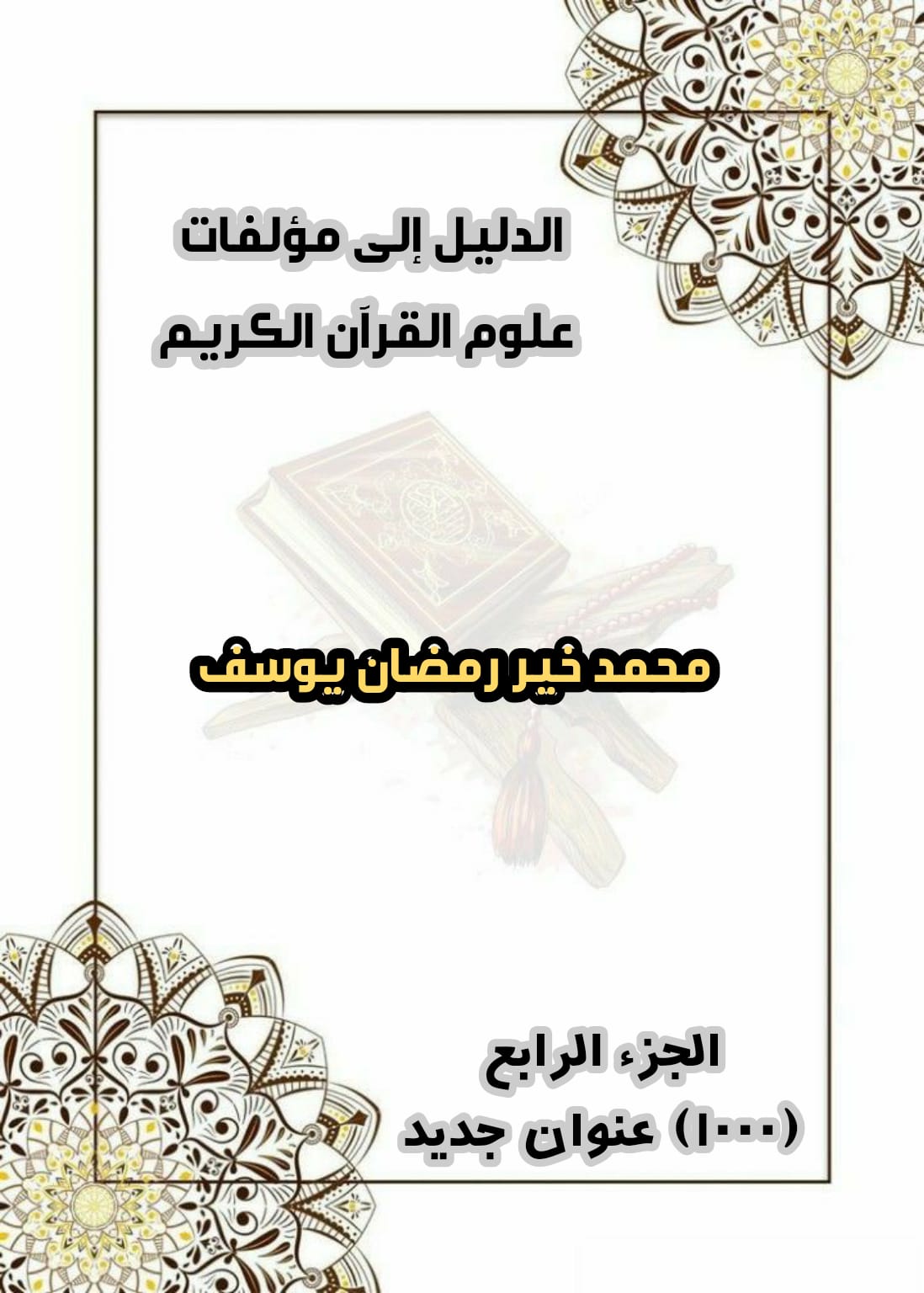 الدليل إلى مؤلفات علوم القرآن الكريممحمد خير رمضان يوسفالجزء الرابع(1000) عنوان جديد1443 هـبسم الله الرحمن الرحيممقدمةالحمد لله العليم، منزل الكتاب المبين، والصلاة والسلام على النبي المرسَل بالحق، وعلى آله وأصحابه أجمعين. وبعد:يتضمن الجزء الرابع من "الدليل إلى مؤلفات علوم القرآن الكريم"، (1000) عنوان جديد مما لم يرد في المسارد والأجزاء السابقة، إلا أن يكون تحقيقًا مغايرًا، أو طُبع وكان أصله رسالة. وفيه ما نشر من كتب ونوقش من رسائل بين الأعوام (1440 - 1443 هـ). وينتهي تأريخ العناوين بقرب انتهاء شهر ذي القعدة من عام 1443 هـ. والكتب السابقة في الموضوع نفسه هي: "علوم القرآن الكريم: مسرد وتعريف بما نشر أو نوقش من كتب ورسائل علمية في علوم القرآن والتفسير" 4 جـ، "الهادي الأمين إلى مؤلفات علوم القرآن الكريم"، "المرشد الأمين إلى علوم الكتاب المبين".والحمد لله الذي أعان ويسَّر، والشكر له وحده.محمد خير يوسفإستانبول25 ذي القعدة 1443 هـ، 2022 معلوم القرآنعلوم القرآن الكريم (عام وخاص)اختيارات ابن بطال القرطبي لعلوم القرآن في ضوء شرحه لصحيح البخاري/ نادرة عايف حبيب، عمر إبراهيم محمد.- العراق: دار الدكتور للعلوم، 1443 هـ، 2022 م، 233 صأدوار المدارس القرآنية في الحفاظ على الهوية: جامع سي شعبان أنموذجًا/ مصطفى الشريف.- الجزائر: خيال للنشر، 1442 هـ، 2021 م.استدراك شرف الدين الطيبي في فتوح الغيب على الزمخشري في علوم القرآن: جمعًا ودراسة/ عادل بن خالد الشدّي.- الرياض: جامعة الإمام، 1443 هـ، 2021 م (دكتوراه).الأسرة الحيدرية الكردية وجهودها في التفسير/ أحمد قاسم عبدالرحمن الزيدي.- عمّان: دار غيداء، 1443 هـ، 2022 م.الإمام بديع الزمان سعيد النورسي وجهوده في التفسير وعلوم القرآن/ صبري محمد حسين الجميزي.- القاهرة: دار سوزلر، 1440 هـ، 2019 م، 320 ص.تحديث معجم الدراسات القرآنية/ ابتسام مرهون الصفار.- بيروت: دار المقتبس، 1443 هـ، 2022 م.تقريرات سماحة الشيخ محمد بن إبراهيم في علوم القرآن/ إعداد عمر بن عبدالعزيز الدهيشي.- الرياض: جامعة الملك سعود، كرسي القرآن الكريم وعلومه، 1443 هـ، 2021م.جمع القرآن بين السنة والشيعة الإمامية: دراسة في إجماع الأمة على جمع القرآن في عهد الرسول [صلى الله عليه وسلم]/ محمد السيد الصياد.- القاهرة: مركز إحياء للبحوث والدراسات، 1443 هـ، 2022 م.جمع القرآن الكريم في عهد أبي بكر الصديق رضي الله عنه: المصحف البكري الأول: دراسة تحليلية جامعة للأسباب والمنهج والنتائج/ علي ذريّان الجعفري.- الكويت: دار الظاهرية، 1443 هـ، 2021 م.جمع القرآن الكريم في عهد عثمان رضي الله عنه: دراسة تحليلية جامعة للأسباب والمنهج والنتائج/ علي ذريّان الجعفري.- الكويت: دار الظاهرية، 1443 هـ، 2021 م.جهود الشيخ عبدالقادر ملا حويش (ت 1398 هـ) في علوم القرآن في تفسيره بيان المعاني/ آمنة فاضل فياض.- بغداد: جامعة بغداد، 1440 هـ، 2019 م (ماجستير).حواش على كتاب الإتقان في علوم القرآن/ أحمد بن محمد السّلاوي (ت 1320 هـ)؛ جمع ودراسة وتحقيق يونس السباح.- طنجة: سليكي أخوين، 1443 هـ، 2022 م. حواش في كتاب الإتقان في علوم القرآن/ أحمد بن محمد السلاوي التطاوني (ت 1320 هـ)؛ جمع ودراسة وتحقيق يونس السبّاح.- طنجة: سليكي أخوين، 1443 هـ، 2022 م. خلاصة البيان في شرح شقائق النعمان في روضة علوم القرآن/ هيمن بكر الهموندي.- العراق: المؤلف، 1443 هـ، 2022 م؟دراسات في علوم القرآن الكريم/ محمد أبو يحيي.- أكادير: مطبعة قرطبة، 1441 هـ، 2020 م، 203 ص. دراسات لما استجد من الكتابات في دراسة القرآن/ إعداد وتقديم جواد اشطيطح.- المغرب: جامعة المبدعين المغاربة، 1443 هـ، 2022 م.دليل المواقع الرقمية المتخصصة في الدراسات القرآنية/ إبراهيم إمونن.- تطوان، 1440 هـ، 2019 م، 43 ص.عقد الجمان في التعريف بعلوم القرآن/ عمر محمد عمر عبدالرحمن، 51 ص.نشر في شبكة الألوكة بتاريخ 7/4/1443 هـ.علوم القرآن في تفسير أبي بكر بن علي الحداد الزبيدي، المسمى كشف التنزيل في تحقيق المباحث والتأويل/ حافظ محمد الورد.- المنيا: جامعة المنيا، 1442 هـ، 2021 م (دكتوراه).علوم القرآن في تفسير القاسمي: دراسة تحليلية/ هدى إبراهيم بوحيمد.- المنيا: جامعة المنيا، 1442 هـ، 2021 م (دكتوراه).علوم القرآن الكريم: إشكالية المفهوم والمنهج والوظيفة/ مراجعة حنان بن شقرون، مليكة لدهم، عبدالرحيم مطر.- الرباط: مطبعة المعارف الجديدة، 1440 هـ، 2019 م، 612 ص ندوة علمية دولية نظمت بمؤسسة دار الحديث الحسنية يومي الأربعاء والخميس 18-19 شعبان 1440 هـ، 24-25 أبريل 2019 م.علوم القرآن: المفهوم والنشأة والوظيفة/ كلثومة دخوش.- وجدة: مكتبة قرطبة، 1441 هـ، 2020 م، 87 ص.علوم القرآن الناطق الميسرة/ مرتضى جمال الدين.- كربلاء: العتبة الحسينية، 1443 هـ، 2022 م، 152 ص.القاضي الشيخ أحمد بن حجر آل بوطامي البنعلي وجهوده في التفسير وعلوم القرآن/ سهى محمد حمودة.- الدوحة: جامعة قطر، 1443 هـ، 2022 م (بحث مكمل للماجستير).مباحث علوم القرآن في تفسير غاية الأماني في تفسير الكلام الرباني/ محمد علي ياسين.- زاخو، العراق: جامعة زاخو، 1443 هـ، 2021 م (ماجستير). مباحث علوم القرآن في تفسير الماتريدي تأويلات أهل السنة (ت 333 هـ)/ راجحة عبيد الدليمي.- بغداد: الجامعة العراقية، 1440 هـ، 2019 م (ماجستير).مباحث في علوم القرآن/ علي عبد كنو الجواري.- بيروت: دار المقتبس، 1443 هـ، 2022مالمحرر في علوم القرآن/ مساعد بن سليمان الطيار.- إستانبول: دار الغوثاني، 1443 هـ، 2021 م، 320 ص.محمد عبدالله دراز وجهوده في الدراسات القرآنية/ زبن عجيمي الدليمي.- عمّان: دار كفاءة المعرفة، 1443 هـ، 2022 م.المختصر في علوم القرآن الكريم: يتضمن أهم المعارف التي يحتاج إليها المسلم عن القرآن وتاريخ المصحف/ غانم قدوري الحمد.- الرياض: دار أطلس الخضراء، 1443 هـ، 2022 م، 144 ص. مختصر كتاب مناهل العرفان في علوم القرآن للزرقاني/ عادل الغرياني، 367 ص.نشر في شبكة الألوكة بتاريخ 7/4/1443 هـ.المستصفى في علوم القرآن/ محمد سالم أبو عاصي.- القاهرة: مكتبة وهبة، 1443 هـ، 2022 م.المنظومة الطرية في المجموعات القرآنية/ أنور عبدالله الفضفري.- الرياض: دار الإداوة، 1443 هـ، 2022 م.يليها له:الأرجوزة المنظمة لخلاصة المقدمة في أصول التفسير.الدرر في جمع أسماء السور الغرر من أوائل السور.موسوعة مسائل علوم القرآن الكريم: دراسة تفسيرية تطبيقية/ العنود بنت مرزوق العتيبي.- الرياض: جامعة الإمام، 1443 هـ، 2022 م (ماجستير).من بداية الجزء (٢٥) إلى نهاية الجزء (٢٧).الناس والقرآن: بيان طرائق التعامل مع القرآن والتفسير/ محمد امحمد سدرة.- المغرب: المؤلف، 1441 هـ، 2020 م، 112 ص.نزول الكتب المقدسة وطرق تلقيها: التوراة والإنجيل والقرآن: دراسة تحليلية مقارنة/ إنعام إبراهيم راضي.- بغداد: جامعة بغداد، 1442 هـ، 2021 م (دكتوراه).نِشوار المقال: المقالات الإذاعية للأستاذ الدكتور عبدالبديع أبو هاشم النوري/ اعتنى به وحققه محمد عبدالبديع النوري.- القاهرة: المكتبة العمرية: دار الذخائر، 1443 هـ، 2021م.(المؤلف أستاذ التفسير وعلوم القرآن بجامعة الأزهر)نوازل قرائية سوسية: تقديم وتقويم/ محمد أبو يحيى.- أكادير: دار العرفان، 1441 هـ، 2020 م، 53 ص.هوامش في تاريخ القرآن الكريم: دراسة في تاريخ القرآن وأسلوب جمعه والظاهرة القرآنية مقارنة بالكتابات السماوية مع رد على الاستشراق ودعاويه/ سعد بن وائل بن أحمد قدري الترجمان؛ اعتنى به بسام عبدالكريم الحمزاوي.- دمشق: دار طلاس، 1443 هـ، 2022 م (الكتاب الثاني).(الكتاب الأول عنوانه: هوامش في تاريخ القرآن الكريم: العهد الجديد)(ويكتب اسم أحمد قدري: أحمد قادري أيضًا)المصاحفالمصاحف ودراسات فيهاأجوبة عن مسائل في الرسم والضبط/ لأبي عبدالله محمد بن يوسف التملي السوسي المراكشي (ت 1048هـ)؛ دراسة وتحقيق أمين انقيرة.- المغرب: المحقق، 1442 هـ، 2021 م.أحسن المناحي في إثبات أن الرسم العثماني توفيقي لا اصطلاحي/ عرفة بن طنطاوي، 57ص.نشر في شبكة الألوكة بتاريخ 17/10/1443 هـ، 2022 م.أرجوزة المورد الروي في ضبط كلام ربنا العلي/ لأبي وكيل ميمون بن مساعد المصمودي الفخار الفاسي (ت 816 هـ)؛ تحقيق حسن بن عبدالهادي حميتو.- الرباط: معهد محمد السادس للقراءات والدراسات القرآنية، 1440 هـ، 2019 م، 80 ص.أسرار الرسم التوقيفي للقرآن الكريم: الحذف والإثبات نموذجًا/ علي راضي.- الجديدة، المغرب: مطبعة الجديدة ريبرو، 1441 هـ، 2020 م، 217 ص.أضواء جديدة على مصاحف اللفافة (الرول) النادرة بدار الكتب المصرية/ آية وليد حامد.- القاهرة: المؤسسة الدولية للكتاب، 1443 هـ، 2022 م.تطور الكتابات والزخارف على مجموعة من المصاحف في المشرق الإسلامي حتى نهاية القرن 7 هـ، 13 م في ضوء مجموعة ناصر خليلي للفن الإسلامي بلندن: دراسة فنية آثارية/ محمد مجدي الديب.- الإسكندرية: جامعة الإسكندرية، 1443 هـ، 2021 م (ماجستير).تقريب النَّيل في شرح متن الذيل في ضبط القرآن الكريم/ محمد بن محمد الخرّاز الشَّريشي (ت 718 هـ)؛ شرح عبدالعزيز بن سليمان المزيني.- بريدة: معهد الإمام عاصم للقرآن الكريم وعلومه؛ الرياض: دار العقيدة، 1443 هـ، 2022 م.توضيحات على عنوان الدليل من مرسوم خط التنزيل لابن البنا المراكشي (ت 721 هـ)/ الحسين المأمون.- القنيطرة، المغرب: أصكوم، 1441 هـ، 2020 م، 450 ص. جمل من أصول الألِفات/ محمد بن شُريح الرعيني (ت 476 هـ)؛ تحقيق عبدالله بن عبدالقادر الطويل.نشر في مجلة معهد الإمام الشاطبي للدراسات القرآنية ع27 (جمادى الآخرة 1440 هـ) ص 321-372. الجوهر الفريد في رسم القرآن المجيد/ سيد بركات بن عبدالله الهوريني (ت 1281 هـ)؛ تحقيق محمد خضر علي إبراهيم.- بيروت: دار الكتب العلمية، 1443 هـ، 2022 م، 312 ص.الحذفية المختصرة من كتاب الكناوية للحفاظ المهرة/ جمع وترتيب سليمان بن المختار الأنجري.- المغرب: المؤلف، 1443 هـ، 2022 م.(الكناوية منظومة أندلسية في ثبت وحذف الألف في القرآن الكريم)دلائل التوفيق لأصح طريق لجمع الصدّيق/ عرفة بن طنطاوي، 86 ص.نشر في شبكة الألوكة بتاريخ 15/10/1443 هـ، 2022 م.(يعني جمع القرآن في عهد أبي بكر الصديق رضي الله عنه)الربعة القرآنية (m a vi 157) مع طبعة طبق الأصل/ عمر حمدان، تغريد حمدان.- توبنكن (توبنغن): جامعة توبنكن، معهد العلوم الشرعية، 1443 هـ، 2022 م.- (مصاحف توبنگن المخطوطة).(تعود أصولها إلى القرنين الثاني والثالث الهجريين)(عمر يوسف عبدالغني حمدان، المشرف على كرسيّ تدريس علوم القرآن، وزوجته)السبيل إلى ضبط كلمات التنزيل: في فن الضبط/ أحمد محمد أبو زيت حار (ت 1411 هـ)؛ صححه وضبطه وعلق عليه عبدالقيوم عبدالغفور السندي.- دمشق؛ إستانبول: دار الغوثاني، 1443 هـ، 2022 م.شرح تصوير الهمز من مورد الظمآن/ لأبي علي الحسن بن محمد كنبور اللجائي (ت 1283 هـ)؛ دراسة وتحقيق عبدالواحد الصمدي، حسن كريم.- ط2.- الرباط: وزارة الأوقاف والشؤون الإسلامية، 1439 هـ، 2018 م.عبقرية العباقرة في تحقيق الرسم القرآني والقراءات المتواترة/ عبدالسلام العمراني الخالدي.- بيروت: دار الكتب العلمية، 1443 هـ، 2022 م، 328 ص.جـ1: للمنظومتين القيسية والفخارية.جـ2: يختص بسبع عشرة منظومة من منظومات الرسم القرآني.فهرس ما لم يُنشر من مصنفات التفسير/ محمد عاطف التراس وآخرون.- الرياض: مركز تفسير للدراسات القرآنية، [1443 هـ، 2022 م]، 477 ص (نسخة إلكترونية).كفاية الطلاب في رسم وضبط قراءة الأئمة الستة غير نافع/ لأبي العلاء إدريس بن محمد المنجرة (ت 1137 هـ)؛ تحقيق سليمان بن المختار الأنجري.- المغرب: المحقق، 1443 هـ، 2022 م.المختصر المفيد في علوم رسم القرآن وضبطه/ ربيعة إبراهيمي.- المغرب: المؤلفة، 1442 هـ، 2020 م، 112 ص.المخطوطات القرآنية في العتبة العباسية/ صلاح مهدي السراج.نشر في مجلة المصباح، كربلاء ع42 (1442 هـ، 2021 م) ص 249-400. (وصف فيه (۲۳) مصحفًا نفيسًا، تتراوح تواريخها من القرن الثاني للهجرة إلى القرن الثالث عشر منه)من مخطوطات علوم القرآن المحفوظة في مكتبة يوسف آغا التركية/ مصطفى طارق الشبلي.نشر في مجلة المصباح، كربلاء ع37 (1440 هـ، 2019 م) ص 454-466. منهل العطشان في رسم أحرف القرآن/ طاهر بن عرب الأصبهاني (ت بعد 857 هـ)؛ تحقيق خالد حسن أبو الجود.- الإمارات: دار البشير، 1443 هـ، 2022 م.نسخ المصاحف الخطية في خزانه مكتبة جامعة النجف الأشرف الدينية/ حيدر عبدالباري الحداد.نشر في مجلة المصباح، كربلاء ع41 (1442 هـ، 2020 م) ص 465-502. (وصف فيه ۲۳ مصحفًا)ورد الطائف في شرح روضة الطرائف في رسم المصاحف للجعبري/ محمد بن عبدالله البركاتي.- مكة المكرمة: دار طيبة الخضراء، 1443 هـ، 2021 م، 649 ص.عدد الآيات والسورالعدد/ لأبي حفص عمر بن علي بن منصور الآمُلي الطبري (ق 4 هـ)؛ تحقيق عمر يوسف حمدان.- [القاهرة: دار الخزانة الأزهرية]، 1443 هـ، 2021 م؟ (عدد الآيات).عدد آي القرآن على مذهب أهل البصرة/ لأبي العباس محمد بن يعقوب المعدّل البصري (ت 330 هـ)؛ دراسة وتحقيق عمر يوسف حمدان؛ مراجعة وتحرير تغريد محمد حمدان.- توبنغن، ألمانيا: جامعة توبنغن، مركز التوحيد الإسلامي، 1443 هـ، 2022 م؟أسباب النزول ومكانهأسباب النزوللباب النقول في أسباب النزول/ جلال الدين عبدالرحمن بن أبي بكر السيوطي (ت 911 هـ)؛ تحقيق نادي محمود حسن.- القاهرة: دار السلام، 1443 هـ، 2022 م، 568 ص.المنتقى الصحيح في أسباب النزول/ جمع وترتيب علي بن سليمان السلطان.- الرياض: دار العقيدة، 1443 هـ، 2022 م.يليه له: آداب حافظ القرآن مما رواه الشيخان.الألفاظ القرآنية (عام) (يشمل الاشتقاق)الألفاظ ودلالاتهاأعظم مائة كلمة بالقرآن الكريم/ أمين صبري.- الرباط: دار الأمان، 1441 هـ، 2020 م، 319 ص.الجزء الأول: أول 22 كلمة.معاجم ألفاظ القرآن الكريم: دراسة وصفية تحليلية/ سارة سفر الله وصايا عبدالرحمن.- المدينة المنورة: جامعة طيبة، 1443 هـ، 2021 م (ماجستير).معاني ألفاظ العناد في القرآن الكريم: دراسة تحليلية/ سلام جابر الجبوري.- الحلة: جامعة بابل، 1442 هـ، 2021 م (ماجستير).معاني صيغ الزيادة في القرآن الكريم وأبعادها الفكرية والجمالية/ عبدالمنعم أحمد الصلّان.- حلب: جامعة حلب، 1443 هـ، 2022 م (دكتوراه). معاني كلمة بعض وإعرابها في القرآن الكريم/ هشام حوزي.- وجدة: مكتبة قرطبة، 1441 هـ، 2020 م، 405 ص.معجم معاني المفردات والتراكيب قي القرآن الكريم/ فخر الدين قباوة.- إستانبول: دار المخطوطات؛ الكويت: دار المرقاة، 1443 هـ، 2021 م. مفردات القرآن/ عبدالحميد الفراهي (ت 1349هـ)؛ تحقيق محمد أجمل أيوب الإصلاحي.- القاهرة: درة الغواص للنشر، 1443 هـ، 2022 م.نظرات جديدة في تفسير ألفاظ قرآنية.الأصوات في القرآن والقراءاتالاختلاف في عدد مدارج الأصوات بين اللغويين وعلماء التجويد في ضوء علم اللغة الحديث/ سامح محمد الشامي، 112 ص.نشر في شبكة الألوكة بتاريخ 7/3/1443 هـ.البنية الصوتية في سورة النساء/ إسراء مجدي عفيفي.- القاهرة: جامعة الأزهر، 1443 هـ، 2022 م (ماجستير).تقارب الأصوات وتباعدها في القراءات القرآنية في المفردة والتركيب/ عماد حميد الخزرجي.- قسنطينة: ألفا للوثائق، 1441 هـ، 2020 م.تمثلات التداخل الصوتي في القراءات القرآنية في ضوء اللسانيات الحاسوبية: مقاربة مخبرية/ جمع وتنسيق ومراجعة حيزية كروش.- قسنطينة: ألفا للوثائق، 1443 هـ، 2022 م.الدرس الصوتي في الأندلس بين علماء التجويد وعلماء اللغة: دراسة مقارنة/ صبا فريد برتو.- الحلة: جامعة بابل، 1442 هـ، 2021 م (ماجستير).الصوت القرآني: جلال التنزيل وجمال الترتيل/ سعد الغامدي.- الدمام، السعودية: مكتبة المتنبي، 1443 هـ، 2022 م.علم الأصوات وعلم التجويد: دراسة مقارنة/ الحسان الطويل.- المغرب، 1442 هـ، 2021م.في فلسفة الأداء الصوتي في القرآن الكريم للمتعلمين/ سعد عبدالغفار، عطية يوسف.- الرباط: منظمة العالم الإسلامي للتربية والعلوم والثقافة، 1443 هـ، 2022 م (سلسلة الدراسات التخصصية في مجال تعليم اللغة العربية للناطقين بغيرها؛ 9).القضايا الصوتية والصرفية في القصص القرآني: دراسة وصفية تحليلية/ رندا محمد حمودة.- غزة: الجامعة الإسلامية، 1442 هـ، 2021 م، 321 ص (بحث مكمل للدكتوراه). المخالفة الصوتية في القرآن الكريم/ هدى حامد ناصر.- الحلة: جامعة بابل، 1442 هـ، 2021 م (ماجستير).مسائل النبر في أداء القرآن الكريم: تأسيسات منهجية واستدركات مفهومية واصطلاحية/ مصطفى مسيردي.- قسنطينة: ألفا للوثائق، 1443 هـ، 2022 م، 310 ص.النحو في القرآن والقراءات والتفاسيراحتجاج ابن هشام الأنصاري/ فتوح خليل.- القاهرة: دار غريب، 1443 هـ، 2022 م.(احتجاجه بالقرآن الكريم وقراءاته في كتابه "أوضح المسالك إلى ألفية ابن مالك". بلغت شواهده القرآنية فيه 640 شاهدًا).الاحتياط من ضياع المعاني في القرآن الكريم: دراسة في نحو النص/ فريد لطفي الزفتاوي.- الرياض: مكتبة الرشد، 1443 هـ، 2022 م، 2 مج.الأصل: رسالة دكتوراه - جامعة الأزهر بدسوق، 1440 هـ، 2019 م.استدراكات المفسرين على النحاة تأصيلًا وتطبيقًا/ رضا جمال عبدالمجيد.- القاهرة: جامعة القاهرة، 1442 هـ، 2021 م (دكتوراه).الاستئناف النصي في الخطاب المكي/ حسين شويل التميمي.- البصرة: جامعة البصرة، 1441 هـ، 2020 م (دكتوراه).إطالة بناء الجملة في آيات الصدق والكذب في القرآن الكريم: دراسة نحوية دلالية/ جمال محمد مهدي.- المنصورة: جامعة المنصورة، 1443 هـ، 2022 م (ماجستير).إطالة بناء الجملة في الآيات الكونية في القرآن الكريم: دراسة نحوية دلالية/ أشرف محمد الدقاق.- المنصورة: جامعة المنصورة، 1443 هـ، 2022 م (ماجستير).البحث النحوي في كتاب إعراب القرآن الكريم وبيانه لمحيي الدين الدرويش/ لؤي واهم شهيد.- البصرة: جامعة البصرة، 1441 هـ، 2020 م (ماجستير).البحث النحوي القرآني عند أبي علي الفارسي/ وليد عبدالله الدليم.- ديالى: جامعة ديالى، 1441 هـ، 020 م (ماجستير).التحولات الزمنية لصيغ الأفعال والمصادر بين القراءات القرآنية: دراسة نحوية دلالية إحصائية/ أحمد محمود محمد.- المنوفية: جامعة المنوفية، 1442 هـ، 2021 م، 383 ص (بحث مكمل للماجستير).تسويغ الوجه النحوي في الدر المصون للسمين الحلبي (ت 756 هـ)/ ميثم طالب السلطاني.- الحلة: جامعة بابل، 1440 هـ، 2019 م (ماجستير).التفكير الصرفي والنحوي في تفسير الإمام محمد متولي الشعراوي/ تقديم عبدالكريم حمو.- قسنطينة: ألفا للوثائق، 1440 هـ، 2019 م، 192 ص.(هكذا كتب على الغلاف: "تقديم عبدالكريم حمو"؟)التوجيـه الصرفي والنحوي للقراءات القرآنية المروية عن أئمة أهل البيت/ آيات علي عبد الأمير.- كربلاء: جامعة كربلاء، 1442 هـ، 2021 م (ماجستير).التوجيه النحوي للقراءات القرآنية في كتاب المحرر الوجيز في تفسير الكتاب العزيز لابن عطية الأندلسي.دراسته في جامعة المنصورة بمصر، 1443 هـ، 2022 م، ... التوجيه النحوي للوقف الممنوع في القرآن الكريم: دراسة وصفية تحليلية/ كامل رياض أبو كرش.- غزة: الجامعة الإسلامية، كلية الآداب، 1442 هـ، 2021 م، 181 ص. (ماجستير).التوجيهات النحوية للشواهد القرآنية في تعليقة أبي علي الفارسي على كتاب سيبويه: دراسة وصفية تحليلية/ سوزان زهير حسين.- غزة: الجامعة الإسلامية، 1442 هـ، 2021 م، 357 ص. (بحث مكمل للدكتوراه). الجملة الإنشائية في سورة البقرة: دراسة نحوية في ضوء نظرية التعليق عند عبدالقاهر الجرجاني/ مريم محمد الدوغان.- عمّان: دار كنوز المعرفة، 1443 هـ، 2021 م.دلالات النسَق النحوي في الربع الأخير من القرآن الكريم/ أحمد محمد سليم.- السليمانية: جامعة السليمانية، 1443 هـ، 2022 م (دكتوراه).دلالة حروف المعاني في آيات الهداية في القرآن الكريم: دراسة نحوية دلالية/ محمود يوسف الشامي.- غزة: الجامعة الإسلامية، 1443 هـ، 2021 م (بحث مكمل للماجستير). رواية حفص عن عاصم في الميزان النحوي/ طارق هلال كمر.- الحلة: جامعة بابل، 1442 هـ، 2021 م (ماجستير).الشاهد الشعري في تفسير الكشف والبيان للإمام الثعلبي: دراسة نحوية/ آمال نعمان علوان.- غزة: الجامعة الإسلامية، 1443 هـ، 2021 م (بحث مكمل للماجستير).خمس المجلدات الأولى.الشاهد القرآني في كتاب معاني النحو لفاضل السامرائي: دراسة في دلالة المرفوعات ونواسخ الابتداء/ سعد عبد السادة شبلاوي.- كربلاء: جامعة كربلاء، 1442 هـ، 2021 م (ماجستير).شواهد أبي علي الفارسي النحوية في كتابه الحجة للقراء السبعة/ هديل داود حلس.- غزة: الجامعة الإسلامية، 1443 هـ، 2022 م، 372 ص (بحث مكمل للماجستير). الأجزاء الثلاثة الأولى: دراسة وصفية تحليلية.الشواهد القرآنية في شرح جمل الزجاجي (ت 337 هـ) لابن الفخار (ت 754 هـ): دراسة نحوية/ زين العابدين محمد الآلوسي.- عمّان: إبصار ناشرون، 1443 هـ، 2022 م.العدد اثنا عشر ووجه تأنيثه في قوله تعالى: {وَقَطَّعْنَاهُمُ اثْنَتَيْ عَشْرَةَ أَسْبَاطًا أُمَمًا}/ عبدالله بن سالم الثمالي.بحث طويل نشر في مجلة معهد الإمام الشاطبي للدراسات القرآنية ع30 (ذو الحجة 1441 هـ، 2020 م) ص 351-388. "قد" في القرآن الكريم/ سهاد جادري.بحث نشر في مجلة اللغة العربية وآدابها، جامعة الكوفة ع 30 (1440 هـ، 2019 م) ص 239-258.قراءة زيد بن علي: دراسة نحوية ولغوية/ خليل إبراهيم السامرائي.- دمشق: الرسالة العالمية، 1443 هـ، 2022 م.‏القضايا النحوية في تفسير التحرير والتنوير/ نجمة خليفة ميلاد.- طرابلس الغرب: دار الوليد، 1443 هـ، 2022 م، 584 ص.الأصل: رسالة دكتوراه – جامعة أبي بكر بلقايد، 1434 هـ.مآخذ أصحاب كتب معاني القرآن وإعرابه النحوية حتى القرن الرابع/ باسم محمد الجنابي.- كربلاء: جامعة كربلاء، 1441 هـ، 2020 م (ماجستير).المبالغة وصورها في تفسير أبي السعود (ت 982 هـ): دراسة صرفية نحوية دلالية/ مازن بندر الزبيدي.- كربلاء: جامعة كربلاء، 1442 هـ، 2021 م (ماجستير).المجرورات وأثرها في الدلالة/ نجمة خليفة ميلاد.- القاهرة: دار العالم العربي، 1443 هـ، 2022 م. (سلسلة الفكر النحوي عند الشيخ ابن عاشور من خلال التحرير والتنوير).مراعاة الفواصل القرآنية: دراسة أصولية نحوية/ أحمد بن أحمد بالخير.- دمشق: دار الفرقد، 1443 هـ، 2021 م.المسائل النحوية والصرفية في تفسير القرآن الكريم للراغب الأصفهاني (ت ٥٠٢ هـ).جمعه ودراسته في جامعة الإمام بالرياض، 1443 هـ ...، 2022 م، ...المشترك النحوي في القرآن الكريم: كتاب الدر المصون أنموذجًا: أمثلة جزئية وموجهات كلية/ إعداد محمد هاني سمحان.- بيرزيت، فلسطين: جامعة بيرزيت، 1443 هـ، 2022 م (بحث مكمل للماجستير).معاني القرآن وإعرابه/ لأبي العباس أحمد بن يحيى ثعلب (ت 291 هـ)؛ جمع ودراسة و تحقيق خضر حسن اللهيبي.- بيروت: دار الكتب العلمية، 1443 هـ، 2022 م، 440 ص. مكملات بناء الجملة القرآنية/ نجمة خليفة ميلاد.- القاهرة: دار العالم العربي، 1443 هـ، 2022 م. (سلسلة الفكر النحوي عند الشيخ ابن عاشور من خلال التحرير والتنوير).موقف ابن هشام من مسائل النحو القرآني في مؤلفاته/ وعد حامد عباس.- كربلاء: جامعة كربلاء، 1441 هـ، 2020 م (ماجستير).النحو القرآني/ أيمن الشاذلي.- الإمارات: دار البشير، 1443 هـ، 2021 م، 517 ص.يعتمد في شواهده وتدريباته على القرآن الكريم.النحو القرآني بحسب مفهوم الدكتور عبدالعال سالم مكرم والدكتور أحمد مكي الأنصاري/ علي كاظم بجاي.- كربلاء: جامعة كربلاء، 1442 هـ، 2021 م (ماجستير). النحو الكوفي في تفاسير القرآن من القرن الثالث إلى القرن الخامس للهجرة/ محمد ياسين الشكري.- بيروت: دار الولاء، 1443 هـ، 2021 م.الوظيفة التفسيرية للنحو القرآني/ أحمد جعفر حسن.- الكوفة: جامعة الكوفة، 1441 هـ، 2020 م (ماجستير).الإعرابالمعاني المجملة في إعراب البسملة/ عبدالرحيم بن عبدالرحمن السيوطي الجرجاوي.- المغرب، 1440 هـ، 2019 م، 92 ص.منة الرحمن في إعراب وصرف القرآن/ صبري محمد أبو العينين.- القاهرة: مكتبة أولاد الشيخ للتراث، 1442 هـ، 2021 م، 10 مج. وقف التعانق في القرآن الكريم على قراءة عاصم بن أبي النجود (ت 127 هـ): دراسة استقرائية تحليلية في الإعراب والمعنى/ قيس عبدالله محمد.- الرياض: مكتبة الرشد، 1443 هـ، 2021 م.الصرفاشتقاق أسماء الله عزَّ وجلَّ وصفاته/ لأبي القاسم عبدالرحمن بن إسحاق الزجَّاج (ت 340 هـ)؛ تحقيق هادي أحمد الشُّجيري.- بيروت: مؤسسة الضحى للنشر؛ كركوك: مكتبة أمير، 1443 هـ، 2022 م.دراسات لغوية في القرآن والقراءات والتفاسير (تشمل معاني القرآن)آليات الحجاج اللغوية والبلاغية في سورة يونس/ عادل العازمي.- إستانبول: أكاديمية باشاك شهير، 1443 هـ، 2022 م (بحث مكمل للماجستير).آيات الأعراف والتقاليد: دراسة في الحجاج اللغوي والفعل الكلامي/ رشا حسين عبد.- الكوفة: جامعة الكوفة، 1441 هـ، 2020 م (ماجستير).آيات الأقوام والأمم البائدة في القرآن الكريم: دراسة في البنية التركيبية/ إخلاص صلال الأسدي.- البصرة: جامعة البصرة، 1442 هـ، 2021 م (دكتوراه).آيات الدنيا في القرآن الكريم: دراسة في مستويات اللغة/ حيدر كامل خضير.- البصرة: جامعة البصرة، 1441 هـ، 2020 م (ماجستير).الآيات القرآنية لحياة ما بعد الموت: دراسة في ضوء علم لغة النص/ محمد شمخي جدوع.- الناصرية: جامعة ذي قار، 1441 هـ، 2020 م (دكتوراه).الأبعاد التداولية في الخطاب التفسيري لسور المفصَّل في الكشف والبيان للثعلبي (ت 427 هـ)/ أيمن مختار عبدالعاطي.- المنيا: جامعة المنيا، 1443 هـ، 2021 م (دكتوراه).ابن فارس اللغوي مفسرًا/ إعداد عبدالله إبراهيم المغلاج.- المغرب: مجلة قطر الندى، 1440 هـ، 2019 م، 55 ص.أثر القرائن التركيبية في توجيه المعنى عند الآلوسي (ت 1270 هـ) في تفسيره روح المعاني: السبع الطوال أمثلة/ محمد مسلم الحسيني.- كربلاء: جامعة كربلاء، 1441 هـ، 2020 م (ماجستير).اختلاف المقامات في المتشابه اللفظي من القرآن الكريم: دراسة لغوية/ مراد عبد حسن الجبوري.- العراق: دار نون، 1443 هـ، 2021 م، 475 ص.اختيار الألفاظ في النظم القرآني: دراسة دلالية/ عبدالحي عبد النبي العبادي.- البصرة: جامعة البصرة، 1442 هـ، 2021 م (دكتوراه).أركون ولغة القرآن: قراءة في المنهج الحداثي المعاصر/ عقيد خالد العزاوي.- دمشق: دار العصماء، 1443 هـ، 2022 م.الاستبدال اللفظي في القراءات القرآنية: دراسة دلالية/ إبراهيم عباس كريم.- الكوفة: جامعة الكوفة، 1441 هـ، 2020 م (ماجستير).الأفعال اللغوية في الخطاب القرآني: مدخل نظري لدراسة الأساليب الطلبية في القرآن الكريم/ لحسن أيت حساين.- المغرب، 1441 هـ؟، 2019 م، جـ1: 136 ص.أكثر من مئة فائدة لغوية شواهدها من القرآن الكريم/ جمعها فهد بن سليمان التركي.- السعودية: المؤلف، 1443 هـ، 2022 م.ألفاظ الثواب في القرآن الكريم: دراسة دلالية/ عماد عبد يحيى.- الموصل: دار وأشرقت، 1443 هـ، 2022 م.الألفاظ الدالة على البناء والهدم في القرآن الكريم: دراسة دلالية/ علاء عويد الخفاجي.- البصرة: جامعة البصرة، 1441 هـ، 2020 م (ماجستير).الألفاظ المعرَّبات في الآيات البينات: دراسة دلالية/ يونس حمش الجوعاني.- بيروت: دار الكتب العلمية، 1443 هـ، 2021 م، 256 ص.بحوث في الإيقاع والدلالة والتركيب في القرآن الكريم/ عبد خضير المحياوي.- العراق: دار جلجامش للنشر، 1443 هـ، 2022 م، 110 ص.البُنية اللغوية في سورة الشعراء: دراسة لسانية تطبيقية/ سنابل هيثم عبدالعال.- غزة: الجامعة الإسلامية، 1441 هـ، 2020 م، 205 ص. (بحث مكمل للماجستير).(وهكذا، ربما في سور أخرى) تجليات الحِجَاج في الخطاب القرآني: جزء عمَّ نموذجًا: دراسة تداولية/ عبدالعزيز رأفت محمد.- كفر الشيخ: جامعة كفر الشيخ، 1443 هـ، 2022 م (دكتوراه).التحولات الزمنية ودلالاتها في الصفات المشتقة: سورة آل عمران نموذجًا/ نجلاء عبدالحليم صبيح.- الإسكندرية: جامعة الإسكندرية، 1442 هـ، 2020 م، 207 ص. (دكتوراه).التداول اللغوي للمفردة بين الشعر والقرآن/ صابر مولاي أحمد.- القاهرة: المكتب العربي للمعارف، 1443 هـ، 2022 م.التعليل اللغوي في تفسير الجامع لعلم القرآن لعلي بن عيسى الرماني (ت 384 هـ)/ مشتاق خليل الأعرجي.- كربلاء: جامعة كربلاء، 1441 هـ، 2020 م (ماجستير).تكامل المستويات اللسانية في تحليل الخطاب القرآني/ تنسيق أحمد البايبي وآخرين.- الرشيدية، المغرب: جامعة مولاي إسماعيل، 1441 هـ، 2020 م.أعمال علمية محكمة.توافق القراءات القرآنية في المعنى وأثره في الترجيح اللغوي/ لجين علي حسين.- الحلة: جامعة بابل، 1442 هـ، 2021 م (ماجستير).التوجيه اللغوي للقراءات القرآنية بين المشهدي (القرن الثاني عشر) والمفسرين/ طيف فاضل صاحب.- الكوفة: جامعة الكوفة، 1441 هـ، 2020 م (ماجستير).الثراء اللغوي والتنوع البياني في السياق القرآني: دراسة في دلالة "أمر" و"قضى"/ عبدالعزيز عيادة الوكاع.- عمّان: دار الخليج، 1443 هـ، 2022 م.الثلاثيات التركيبية في القرآن الكريم: دراسة دلالية/ سالار عبدالواحد مصطفى.- عقرة، العراق: جامعة دهوك، كلية التربية، 1443 هـ، 2022 م (ماجستير).جزء قد سمع: دراسة لغوية/ صبري عبدالكريم عبد الحسين.- البصرة: جامعة البصرة، 1441 هـ، 2020 م (ماجستير).جواب الاستفهام في القرآن الكريم: دراسة تداولية وظيفية/ مجدي الحسيني الرفاعي.- كفر الشيخ: جامعة كفر الشيخ، 1443 هـ، 2021 م (دكتوراه).حواريات النبي موسى عليه السلام القرآنية: دراسة لغوية/ محمد عبد الأمير الخالدي.- الحلة: جامعة بابل، 1442 هـ، 2021 م (ماجستير).دراسات لسانية في القرآن الكريم/ ذكرَى يحيى القبيلي.- دمشق: دار نينوى، 1443 هـ، 2022 م، 204 ص.الدرس الدلالي بين الكشف والبيان عن تفسير القرآن للثعلبي (ت 427 هـ) وتفسير القرآن لأبي المظفر السمعاني (ت 489 هـ)/ أسماء محمد أبو العلا.- أسيوط: جامعة الأزهر، 1443 هـ، 2021 م (دكتوراه).الدرس اللغوي في الكتاب الأوسط في علم القراءات لأبي محمد الحسن بن علي العماني (كان حيا في 413 هـ)/ دعاء ضعيف فرج.- الديوانية: جامعة القادسية، 1441 هـ، 2020 م (ماجستير).دلالات الوقف والوصل في القرآن الكريم: رؤى في تكاملية النص/ مختار عطية.- الإسكندرية: دار الوفاء، 1443 هـ، 2022 م، 444 ص.دلالة اسم الإشارة على المعاني الذهنية في القرآن الكريم: دراسة تطبيقية/ بشرى أحمد محمد أمين.- الدار البيضاء: مركز نجيبويه، 1440 هـ، 2019 م، 108 ص.الدلالة والحدود: دراسة للقواعد الأصولية اللغوية في التحرير والتنوير/ محمد البويسفي.- إربد: عالم الكتب الحديث، 1440 هـ، 2019 م، 274 ص.السور المفتتحة بالحمد: دراسة في لسانيات النص/ زينب كريم الموسوي.- كربلاء: جامعة كربلاء، 1441 هـ، 2020 م (ماجستير).السور المئون: دراسة تركيبية/ فراس عبد زيد شخير.- كربلاء: جامعة كربلاء، 1442 هـ، 2021 م (ماجستير).السياق اللغوي في تفسيري أضواء البيان في إيضاح القرآن بالقرآن للشنقيطي والميزان في تفسير القرآن للعلامة الطباطبائي: دراسة موازنة/ محمد علي كامل عباس.- البصرة: جامعة البصرة، 1441 هـ، 2020 م (ماجستير).صنعة العربية من التنزيل إلى التأليف/ شربل داغر.- بيروت: الأهلية للنشر، 1443 هـ، 2021 م.يبحث الكتاب في (أهلية) المدونين في تدوين القرآن، ومدى توفر الأدوات لضبط الألفاظ والصيغ. ويكفي أن نعرف أن المؤلف نصراني شيوعي.صيغ الخطاب الفاصل في القرآن الكريم: الخطاب السردي: بنياته ووظائفه/ محمد توفيق هميمي.- مراكش: مؤسسة آفاق للدراسات والنشر، 1443 هـ، 2022 م.ظاهرة المشترك التركيبي في تفسير البحر المحيط: سورة البقرة أنموذجًا/ أسماء هشام حمود.- بيرزيت، فلسطين: جامعة بيرزيت، 1442 هـ، 2021 م (بحث مكمل للماجستير).الفروق اللغوية عند الشيخ الطوسي (ت 460 هـ) في كتابه التبيان في تفسير القرآن: دراسة دلالية/ بشائر هاشم أحمد.- الكوفة: جامعة الكوفة، 1441 هـ، 2020 م (ماجستير).في ظلال الفاصلة القرآنية: ما وقع في فواصل رؤوس الآي خلافًا لترتيبه ضمن فنون العرب في لغتهم: دراسة وصفية دلالية ولفظية/ عبدالمنعم أحمد صالح.- عمّان: دار دجلة، 1443 هـ، 2022 م.القضايا التفسيرية في كتاب تهذيب اللغة للأزهري.جمعه وشرحه ودراسته في جامعة المنيا، 1443 هـ، 2022 م، ...لسانيات النص والخطاب القرآني: بحث في الاتساق والانسجام من خلال الإحالة بالضمير: دراسة تطبيقية/ عبدالمنعم بوزضيك- المغرب: المؤلف، 1441 هـ، 2020 م.لغة دين الإسلام من القرآن بمنهج التأثيل/ محمد بن عبدالجليل بلقزيز.- المغرب: المؤلف، 1441 هـ، 2020 م.ما جاء في الفاصلة القرآنية بغير لسان قريش من العربي والأعجمي، وأثره في وفاق الفواصل/ عبدالمنعم أحمد صالح.- عمّان: دار دجلة، 1443 هـ، 2022 م.مادة (ذ ك ر) في القرآن الكريم: دراسة دلالية/ نوال طارق مناصرة.- بيرزيت، فلسطين: جامعة بيرزيت، 1441 هـ، 2020 م، 194 ص. (بحث مكمل للماجستير).(مادة ذكر)المباحث اللغوية فـي جهود السيد جعفر مرتـضى العاملي القرآنـية/ حميدة حنظل الشامي.- البصرة: جامعة البصرة، 1441 هـ، 2020 م (ماجستير).المباحث اللغوية في كتاب التبيان في تفسير غريب القرآن لمحمد علي الشهرستاني الحائري (ت 1344 هـ)/ سليم أسود الأسدي.- كربلاء: جامعة كربلاء، 1441 هـ، 2020 م (ماجستير).المباحث اللغوية في كتاب لغات القرآن للفراء (ت 207 هـ)/ محاسن كماش سدخان.- الحلة: جامعة بابل، 1442 هـ، 2021 م (ماجستير).معجم النبي الأكرم صلى الله عليه وسلم في القرآن الكريم: دراسة صرفية معجمية سياقية/ مهدي أسعد عرّار.- بيروت: دار الكتب العلمية، 1443 هـ، 2022 م، 3 مج.مفردة "مثل": صيغها ودلالاتها في القرآن الكريم/ حنان بنت محمد المفلح.- الرياض: جامعة الإمام، 1443 هـ، 2022 م (ماجستير).مناشئ الدلالة في القرآن الكريم/ محمد سالم أبو عاصي.- القاهرة: دار الحرم، 1443 هـ، 2021 م.موسوعة الفروق اللغوية واللمحات البلاغية في الذكر الحكيم: صوتية، صرفية، نحوية، دلالية، بلاغية/ إبراهيم صلاح الهدهد وآخرون.- القاهرة: دار نهضة مصر، 1442 هـ، 2022 م.جـ1: سورة الفاتحة والجزء الأول من سورة البقرة.النص القرآني بين انزياح التركيب وتغاير الدلالة/ عبدالرحمن فرهود جساس.- الحلة: مؤسسة دار الصادق الثقافية، 1443 هـ، 2022 م، 184 ص.نظرات لغوية في كتب معاني القرآن: استقراء ومنهج/ سعيد جاسم الزبيدي.- بغداد: دار الشؤون الثقافية، 1442 هـ، 2021 م، 256 ص.الإعجاز اللغوي (عام)تناوب حروف الجر وأثرة في الإعجاز القرآني/ هيوا عثمان عبدالله.- العراق: دار نون، 1443 هـ، 2022 م، 52 ص.مقومات السرد الإعجازي في الخطاب القصصي القرآني: دراسة تحليلية نموذجية في سورة الكهف/ نور الدين دحماني.- إربد: عالم الكتب الحديث، 1443 هـ، 2022 م.غريب القرآنالتيسير العجيب في تفسير الغريب/ ناصر الدين أبو العباس محمد بن الحسن بن المنيِّر الإسكندراني (ت 683 هـ)؛ تحقيق سليمان ملا إبراهيم أغلو.- إستانبول: دار الأصول العلمية، 1443 هـ، 2021 م.الزبدة في بيان غريب القرآن/ جمع وإعداد بدر بن علي الحمد.- الرياض: دار التدمرية، 1443 هـ، 2022 م.غرائب القرآن/ محمد عبدالشافي القوصي.- تطوان: مكتبة سلمى الثقافية، 1442 هـ، 2021 م.غريب القرآن الكريم عند الفيروزأبادي من خلال كتابيه البصائر والقاموس.جمعه ودراسته وموازنته في جامعة أم القرى، 1443 هـ، 2022 م، ... غريب القرآن من المختصر في تفسير القرآن الكريم/ إعداد مركز تفسير للدراسات القرآنية.- الرياض: المركز، 1443 هـ، 2022 م.المستدرك على الراغب الأصفهاني في مفردات ألفاظ القرآن/ أحمد محمود عيسى، صلاح الدين سليم محمد.نشر في مجلة جامعة تكريت للعلوم الإنسانية مج28 ع9 (2021 م) ص 70 - 100.(ذكر المحققان أن الكتاب خلا من (15) لفظًا من ألفاظ القرآن الكريم، وهي:1- ألت، 2- خردل، 3- زبن، 4- زلم، 5- سفح، 6- غوط، 7- فني، 8- قدو، 9- قرش، 10- كلح، 11- ملق، 12- نضخ، 13- هلع، 14- هيل، 15- وأد)المسور في السور في غريب القرآن/ عبدالرحمن بن علي الكرماني (ت 574 هـ)؛ تحقيق آمنة عبدالله الحبيشي.- صنعاء: جامعة صنعاء، 1443 هـ، 2021 م (ماجستير).من سورة الفاتحة إلى سورة إبراهيم.معاني كلمات القرآن الكريم للإمام مجاهد بن جبر/ بحليل محمد البوكانوني، 172 ص.نشر في شبكة الألوكة بتاريخ 8/10/1443 هـ، 2022 م.(انتقاها من تفسيره)منهج الإمام القرطبي في تفسيره لألفاظ غريب القرآن/ سعد عبدالكريم الحريري.- بيروت: جامعة بيروت الإسلامية، 1442 هـ، 2021 م (ماجستير).البلاغة في القرآنالبلاغة في القرآن والقراءات والتفسيرآيات العقيدة والتوحيد: دراسة في بلاغة الحجاح/ درة بنت سليمان العودة.- بريدة: جامعة القصيم، 1443 هـ، 2022 م (دكتوراه).أبو عبيدة معمر بن المثنى ومنهجه في مجاز القرآن/ يوسف بن عبدالسلام العلمي.- المغرب: مؤسسة دار العلوم الدولية، 1442 هـ، 2021 م.أثر التكوين البلاغي في مفهومي الاستباق والاسترجاع: القصص القرآني مثالًا/ سجى علي فخر الدين.- الكوفة: جامعة الكوفة، 1441 هـ، 2020 م (ماجستير).الإشارة إلى الإيجاز في بعض أنواع المجاز/ عز الدين عبدالعزيز بن عبدالسلام السلمي (ت 660 هـ)؛ تحقيق عطية نايف الغول.- عمّان: دار الجنان، 1440 هـ، 2019 م، 672 ص. (بيَّن فيه ما في القرآن الكريم من إيجاز ومجاز)الأسلوب القرآني في التقبيح: دراسة موضوعية/ آلاء حمزة محمود.- كربلاء: جامعة كربلاء، 1441 هـ، 2020 م (ماجستير).الإيجاز في القرآن الكريم: السور المكية نموذجًا/ بدرة حرز الله.- القاهرة: المكتب العربي للمعارف، 1443 هـ، 2022 م.بلاغة التناسب في سور المثاني/ نورة بنت إبراهيم الحربي.- الرياض: جامعة الإمام، 1443 هـ، 2022 م (دكتوراه).بلاغة القرآن: مداخل تأسيسية في تحليل النظم القرآني/ أحمد رجب حجازي.- مصر: عالم الأدب للترجمة والنشر، 1443 هـ، 2021 م.البلاغة القرآنيَّة في تفسير مدارك التَّنزيل وحقائق التَّأويل للإمام النَّسَفي (ت 710 هـ)/آية العبد القوقا.- غزة: الجامعة الإسلامية، 1442 هـ، 2020 م، 385 ص. (بحث مكمل للماجستير).البلاغة القرآنية في كتاب أنوار الحقائق الربانية في تفسير اللطائف القرآنية للأصبهاني (ت 749 هـ): دراسة وتقويمًا/ خالد بن عائض القرني.- الرياض: جامعة الإمام، 1443 هـ، 2021 م (دكتوراه). بلاغة الكلمة في التعبير القرآني/ فاضل صالح السامرائي.- دمشق؛ بيروت: دار ابن كثير، 1443 هـ، 2022 م.بلاغة الكلمة في التعبير القرآني: سورة البقرة أنموذجاً/ ليلى محمد الأسمري.- جدة: دار إرفاء للنشر، 1443 هـ، 2022 م؟بلاغة النظم في سور الطواسين: دراسة وصفية تحليلية/ تامر إسماعيل محمد.- ماليزيا: جامعة المدينة العالمية، 1443 هـ، 2021 م (دكتوراه).بنية الاستهلال والخاتمة في القرآن الكريم/ أحمد صاحب حمادي.- الحلة: جامعة بابل، 1441 هـ، 2020 م (دكتوراه).تأويل الأساليب الطلبية في القرآن الكريم بين البلاغيين والأصوليين/ حكيم بوحرمة.- مراكش: مكتبة المعرفة، 1441 هـ، 2020 م، 171 ص.تجليات النعوت الفريدة في النظم القرآني المدني/ أحمد محمود درويش.- القاهرة: مكتبة الآداب، 1443 هـ، 2021 م.التراكيب البلاغية في تفسير آيات العقيدة: دراسة في التفسير الكبير للفخر الرازي/ أسامة عبد اللاه دندراوي.- السويس: جامعة السويس، 1441 هـ، 2020 م (ماجستير).التضايف في النص القرآني: دراسة في الاستلزام الدلالي/ أحمد رسن.- بيروت: دار الولاء، 1443 هـ، 2022 م.التعبير القرآني بين د. عائشة عبدالرحمن ود. فاضل السامرائي/ سناء عبد الزهرة النائلي.- الديوانية: جامعة القادسية، 1442 هـ، 2021 م (ماجستير).توجيه الاسم الموصول في آيات المتشابه اللفظي: دراسة بلاغية/ محمد الحسيني.- تطوان: مكتبة سلمى الثقافية، 1442 هـ، 2021 م.تيسير البيان بشرح أرجوزة ابن كيران/ صالح المنقوش.- ط2.- أكادير: مكتبة الغزالي، 1441 هـ، 2020 م، 147 ص.(في الحقيقة والمجاز)الثنائيات في القرآن الكريم بين تفسير التحرير والتنوير وتفسير الأمثل: دراسة تفسيرية/ إبراهيم مزهر صالح.- الكوفة: جامعة الكوفة، 1441 هـ، 2020 م (دكتوراه).الحذف البلاغي في الرسم القرآني/ محمد عباس الباز.- المنصورة: دار اللؤلؤة، 1443 هـ، 2022 م.حكم وقوع المجاز في اللغة والقرآن: تحرير محل النزاع وتقرير أَولى الأقوال بالاتباع/ علي ذريّان الجعفري.- الكويت: دار الظاهرية، 1443 هـ، 2021 م.الخصائص التعبيرية في الجملة القرآنية في سورة المائدة والجزء الثلاثين/ هيام شبل الصعيدي.- القاهرة: جامعة عين شمس، 1443 هـ، 2022 م (دكتوراه).الدراسات البلاغية القرآنية في مجلات جامعة الإمام محمد بن سعود الإسلامية حتى عام 1438 هـ: عرض وتقويم/ أروى بنت عبدالرحمن السحيباني.- الرياض: جامعة الإمام، 1443 هـ، 2022 م (دكتوراه).دراسات فنية في القرآن الكريم/ أحمد ياسوف.- دمشق: دار المكتبي، 1443 هـ، 2022مدلالة الالتفات في خطابات القرآن الكريم: نماذج موضوعية مقاصدية/ هنادة أحمد قمبر.- الشارقة: جامعة الشارقة، 1442 هـ، 2021 م (دكتوراه).سياقات الاقتران بالاسم الشريف (الله) في القرآن الكريم: دراسة بلاغية/ رشا بنت عبدالله الزيد.- الرياض: جامعة الإمام، 1443 هـ، 2022 م (دكتوراه).صور البيان في القرآن/ زهير وحيد الدين الضللي.- ماردين: شرفات للنشر، 1443 هـ، 2022 م.صور تعريف المسند إليه في سورة طه من خلال نظم الدرر في تناسب الآيات والسور للبقاعي: دراسة بلاغية/ محمد توفيق عاشور.- الإسكندرية: جامعة الإسكندرية، 1441 هـ، 2020 م (بحث مكمل للماجستير).علل التعبير القرآني عند بعض المفسرين المحدَثين/ مجيد بدر ناصر.- البصرة: جامعة البصرة، 1441 هـ، 2020 م (دكتوراه).علل التعبير القرآني في سورة يوسف/ سرّاء قيس الأوسي.- بغداد: دار الشؤون الثقافية العامة، 1442 هـ، 2021 م، 554 ص.في أنوار البلاغة القرآنية/ إبراهيم صلاح الهدهد.- القاهرة: مكتبة وهبة، 1443 هـ، 2022مكيمياء المجاز بين الخطاب القرآني والإنساني: قراءة في المفهوم وآليات الفهم/ عبدالرزاق بوعافية.- إربد: عالم الكتب الحديث، 1443 هـ، 2022 م.المخصوص بالذكر في القرآن الكريم وتوجيهه عند الزمخشري: دراسة نظرية تطبيقية/ إبراهيم بن عبدالله الحسين.- بريدة: جامعة القصيم، 1443 هـ، 2021 م (ماجستير).مسائل علم المعاني في حاشية الكازروني على تفسير البيضاوي في سورتي البقرة وآل عمران: دراسة تحليلية/ محمود الهاجري.- كارابوك، تركيا: جامعة كارابوك، 1443 هـ، 2022 م (ماجستير).المقاربات العرفانية في بلاغة النص القرآني/ بليغ حمدي إسماعيل.- مصر: وكالة الصحافة العربية، 1443 هـ، 2021 م.من أسرار الأسلوب القرآني/ حمدي سلطان العدوي.- القاهرة: زهراء الشرق، 1443 هـ، 2022 م.من بلاغة القرآن/ محمد إبراهيم البنا (ت 1433 هـ)؛ قرأه وعني به محمد عاطف الترّاس، حسين محمد الزقزوقي؛ قدم له محمد محمد أبو موسى.- عمّان: دار الفتح، 1443 هـ، 2022م.مئة وعشرون سؤالًا في بلاغة القرآن الكريم/ عواطف صالح الحربي.- الرياض: دار الصميعي، 1443 هـ، 2022 م.نظرات بلاغية في آيات قرآنية/ طه السيد محمود.- القاهرة: دار الحرم، 1443 هـ، 2021م.وهم المجاز القرآني: مساهمة جديدة في تفسير مشكل القرآن الكريم/ شعيب عز الدين حبيلة.- جيجل، الجزائر: دار ومضة، 1443 هـ، 2022 م.الإعجاز البلاغيالإعجاز البلاغي في خطاب الطفل من الكتاب المبين: بلاغة الطفل في العشر الأخير من الكتاب المبين/ عبدالباقي شعيب أغاكا.- القاهرة: مكتبة وهبة، 1443 هـ، 2021 م.الإعجاز والمجاز في القرآن الكريم في رحاب العلم والتفسير/ يوسف طارق السامرائي.- عمّان: دار دجلة، 1443 هـ، 2022 م.جَنى الخُرْفة في إبطال القول بالصَّرفة/ عرفة بن طنطاوي، 72 ص.نشر في شبكة الألوكة بتاريخ 24/10/1443 هـ، 2022 م.رسالتان في الإعجاز/ قرأهما وعلق عليهما عبدالرحمن مصطفى، طه محمد علي.- القاهرة: شركة القدس للتجارة، 1443 هـ، 2022 م؟وهما:النكت في إعجاز القرآن/ علي بن عيسى الرماني (ت 384 هـ).بيان إعجاز القرآن/ حمد بن محمد  الخطابي (ت 388 هـ). الفتح الرباني في دلائل الإعجاز البياني/ عرفة بن طنطاوي، 206 ص.نشر في شبكة الألوكة بتاريخ 20/10/1443 هـ، 2022 م.المشكل في القرآن الكريم من وجوه الإعجاز البياني/ سعيد جاسم الزبيدي.- ط، منقحة ومزيدة.- عمّان: دار كنوز المعرفة، 1442 هـ، 2021 م.الوجوه والنظائرالوجوه والنظائر في القرآن العظيم/ مقاتل بن سليمان (ت 150 هـ)؛ تحقيق رياض يونس خلف.- بيروت: دار الكتب العلمية، 1443 هـ، 2021 م، 400 ص.المتشابه اللفظيآيات متشابهات الألفاظ في القرآن الكريم/ عبدالمحسن بن حمد البدر.- صنعاء: دار الآثار، 1443 هـ، 2021 م؟التبيان المفصل لمتشابهات القرآن/ ياسر محمد مرسي.- القاهرة: دار التقوى، 1443 هـ، 2021 م.مذيلًا بعدة قواعد وطرق لكيفية ضبط المتشابهات.وذكر فوائد تتعلق بتوجيه المتشابه من حيث التفسير.مع ملحق متشابهات كل سورة مع نفسها، ومتشابهات قصص الأنبياء.توجيه ابن جزي الكلبي الغرناطي للمتشابه اللفظي في تفسيره التسهيل لعلوم التنزيل: دراسة مقارنة/ آية محمد ياسين.- الرمادي: جامعة الأنبار، 1443 هـ، 2022 م. (ماجستير).(من سورة النحل إلى نهاية سورة الناس)توجيهات ابن جماعة الحموي (ت 733 هـ) للمتشابه اللفظي في كتابه كشف المعاني في المتشابه من المثاني.دراسته، أو بعضه، في الجامعة العراقية، 1440 هـ، 2019 م، ...القواعد النيرات في ضبط الآيات المتشابهات/ سامح بن أحمد بن محمد، عبدالله بن سليمان المرزوق.- ط3.- بريدة: معهد الإمام عاصم للقرآن الكريم وعلومه؛ الرياض: دار العقيدة، 1443 هـ، 2022 م.اللآلئ السنية في شرح المنظومة الزكية في متشابهات الآيات القرآنية/ صلاح بن سمير مفتاح، 268 ص.نشر في شبكة الألوكة بتاريخ 16/3/1443 هـ.(المنظومة للمؤلف نفسه)اللباب بتيسير متشابهات الكتاب/ محمد فهد خاروف.- دمشق: دار الفجر، 1443 هـ، 2021 م؟مسألة وقوع المتشابه في القرآن الكريم/ محمد عبد الحي الكتاني (ت 1382 هـ)؛ تحقيق محمد أبو يحيى.- أكادير: دار العرفان، 1441 هـ، 2020 م، 82 ص.موسوعة المتشابهات لتسهيل حفظ الآيات/ ياسر محمد مرسي.- القاهرة: دار التقوى، 1443 هـ، 2022 م، 2 مج.فقه القرآنآيات الأحكامآيات الأحكام في تفسير راموز التحرير والتفسير للطف الله الأرضرومي: دراسة منهجية/ أحمد محمد نجيب.- بيروت: دار الكتب العلمية، 1443 هـ، 2022 م، 272 ص.استدراكات ابن الفرس في أحكام القرآن على ابن عطية في المحرر الوجيز: عرضًا ودراسة/ وفاء جبار إسماعيل.- بغداد: جامعة بغداد، 1440 هـ، 2019 م (ماجستير).إيجاز البيان في بعض آيات الأحكام/ نجيب بن عبدالله المدغري، منعم السنون، توفيق العمراني؛ تنسيق إدريس الخرشافي.- ط، مزيدة ومنقحة.- فاس: جامعة محمد بن عبدالله، 1443 هـ، 2022 م.التعليل بمسلكي النص والإيماء في آيات الأحكام: دراسة أصولية تطبيقية/ مها عبدالعزيز المطوع.- الشارقة: جامعة الشارقة، 1442 هـ، 2021 م (دكتوراه).دراسات أصولية تطبيقية على آيات الأحكام/ عبدالرحمن بن علي الحطاب.- مكة المكرمة: دار طيبة الخضراء، 1443 هـ، 2022 م.الشيخ عبدالقادر ملا حويش ومنهجه في تفسير آيات الأحكام من خلال تفسيره بيان المعاني/ أسيل أحمد حسين.- بغداد: جامعة بغداد، 1440 هـ، 2019 م (ماجستير).العلامة عبدالكريم المدرس ومنهجه في تفسير آيات الأحكام: سورة المائدة نموذجًا/ فرهاد أكبر الداودي.- يالوفا، تركيا: جامعة يالوفا، 1442 هـ، 2021 م (ماجستير).مقاصد الشريعة في آيات الأحكام.دراسته في جامعة أم القرى، 1443 هـ، 2022 م، ...منهج الإمام النيسابوري في تفسير آيات الأحكام من خلال كتابه غرائب القرآن ورغائب الفرقان/ علي مصطفى عبدالهادي.- المنيا: جامعة المنيا، 1441 هـ، 2020 م (دكتوراه).منهجية النابلسي في تفسير آيات الأحكام في كتابه تفسير النابلسي/ إلهام محمد جاسم.- بغداد: جامعة بغداد، 1440 هـ، 2019 م (ماجستير).الناسخ والمنسوخابن الخياط القرداغي ومنهجه في التبيان في بيان الناسخ والمنسوخ من القرآن/ أحمد قاسم عبدالرحمن.- عمّان: دار غيداء، 1443 هـ، 2022 م.القرآن براء من الأفهام: ناسخ ومنسوخ/ عبدالإله خليل.- الرباط: دار التوحيدي، 1440 هـ، 2019 م، 145 ص.المبهمالتعريف والإعلام فيما أُبهم في القرآن من الأسماء والأعلام/ لأبي القاسم عبدالرحمن بن عبدالله السهيلي (ت 581 هـ)؛ تحقيق مروان العطية.- الرياض: الخزانة الأندلسية، 1443 هـ، 2022 م، 900 ص.المشكل، المحكم والمتشابهالسياق القرآني وأثره في دفع موهم التعارض بين الآيات القرآنية: دراسة نظرية تطبيقية/ يوسف علي الورتي.- مكة المكرمة: جامعة أم القرى، 1443 هـ، 2022 م (دكتوراه).فتح الرحمن بكشف ما يَلتبِس في القرآن/ زكريا بن محمد الأنصاري (ت 926 هـ)؛ تحقيق وتعليق عبدالحميد هنداوي.- الرياض؛ الدمام: دار ابن الجوزي، 1440 هـ، 2019 م، 2مج.مشكل القرآن عند ابن عرفة في تفسيره: جمعاً ودراسة/ تغريد بنت عبدالله القنيصي.- بريدة: جامعة القصيم، 1443 هـ، 2022 م (دكتوراه).مشكل القرآن عند أبي الليث السمرقندي في تفسيره: جمعًا ودراسة/ هاني بن متعب العنزي.- الرياض: جامعة الملك سعود، 1443 هـ، 2021 م (ماجستير).المعرفة اللغوية وتأويل النص: دراسة تحليلية لمسائل المشكل القرآني عند ابن قتيبة/ مصطفى منتوران.- المغرب: المؤلف، 1441 هـ، 2020 م.الفقه وأصوله وقواعده في القرآن والتفاسيرالاختيارات الفقهية للطاهر ابن عاشور في تفسيره تحرير المعنى السديد وتنوير العقل الجديد من تفسير الكتاب المجيد: دراسة فقهية مقارنة في مسائل العبادات/ علي لطفي عيد.- المنوفية: جامعة المنوفية، 1441 هـ، 2020 م (ماجستير).أسلوب الطرد والعكس في القرآن الكريم: محدداته ووظائفه النصية والتداولية/ زكريا نصوح قصاب.- أنقرة: دار سونجق، 1443 هـ، 2022 م.الترجيحات الفقهية عند الخازن (ت 741 هـ) من خلال كتابه لباب التأويل في معاني التنزيل/ نجمة السنوسي أبو كنيشة.- المنيا: جامعة المنيا، 1442 هـ، 2020 م (دكتوراه).علل الترجيح الفقهي عند ابن عادل الحنبلي في تفسيره اللباب في علوم الكتاب: دراسة وتحليل/ طارق علي محمد.- المنيا: جامعة المنيا، 1443 هـ، 2021 م (دكتوراه).القواعد الفقهية في سورة النساء: دراسة تطبيقية/ عمر عبداللاه محمد.- المنيا: جامعة المنيا، 1443 هـ، 2021 م (ماجستير).المباحث الأصولية في كتب التفسير/ محمد الطاهر الوافي.- الرباط: دار الأمان، 1442 هـ؟، 2020 م، 106 ص.الواجب المخير في القرآن الكريم: دراسة أصولية فقهية/ فاطمة محمد مرسي.- الفيوم: جامعة الفيوم، 1440 هـ، 2019 م، 192 ص. (ماجستير).علوم التفسيرعلم التفسير ومناهجه وأنواعه ابن فورك ومنهجه في تفسير القرآن العظيم (ت 406 هـ)/ عبدالرحمن حمد القحطاني.- المنيا: جامعة المنيا، 1442 هـ، 2020 م (دكتوراه).أثر الاختلاف العقدي في تفاسير المعتزلة والشيعة: دراسة وصفية تحليلية/ أحمد بخوت.- عين الشق، الدار البيضاء: جامعة الحسن الثاني، 1443 هـ، 2021 م (دكتوراه).أثر القراءات القرآنية في توجيه المعنى التفسيري/ أحمد قاسم عبدالرحمن محمد.- عمّان: إبصار ناشرون، 1443 هـ، 2022 م.الاختلاف بين ابن مسعود وابن عباس رضي الله عنهم في تفسير القرآن.دراسته في جامعة الأنبار، 1443 هـ، 2022 م، ...الاختلاف المذهبي وأثره في التفسير/ عبدالعزيز مصطفى كامل.- القاهرة: مفكرون الدولية للنشر، 1443 هـ، 2022 م.أصول البيان بين الإمام الشافعي والإمام الشاطبي: التأسيس والتجديد/ إدريس رويبة.- مكناس: جامعة المولى إسماعيل، 1442 هـ، 2021 م (دكتوراه).(يعني بأصول البيان: أصول التفسير)أصول التعامل مع دلالة ظاهر النص القرآني وتطبيقاتها في تفسير البحر المحيط لأبي حيان الأندلسي/ مروان علي النقبي.- الشارقة: المنتدى الإسلامي، 1442 هـ، 2021 م؟الأصل: رسالة دكتوراه - جامعة الشارقة، 1440 هـ، 2018 م.الأصول المنهجية بين التفسير الفلسفي والتفسير النفسي/ نجاح حسين كطان.- الكوفة: جامعة الكوفة، 1441 هـ، 2020 م (دكتوراه).الأقوال التفسيرية: دراسة منهجية في كتب التفسير/ ابتهاج فالح الرشيدي.- المدينة المنورة: جامعة طيبة، 1443 هـ، 2021 م (ماجستير).تأويل القرآن الكريم بعادة العرب وسننهم في كلامهم/ عبدالمنعم أحمد صالح.- عمّان: دار دجلة، 1443 هـ، 2022 م، 554 ص.التباينات التفسيرية: دراسة وفق ضوء منهج تفسير القرآن بالقرآن/ علاء عبد الرسول طاهر.- الكوفة: جامعة الكوفة، 1441 هـ، 2020 م (ماجستير).تبيين معادن المعاني لمن إلى تبيينها دعاني/ محمد بن أحمد العثماني الديباجي، المعروف بالملوي، وبابن المنفلوطي (ت 774 هـ)؛ تحقيق طه فارس، 64 ص.(رسالة في مناهج التفسير)نشر في شبكة الألوكة بتاريخ 23/4/1443 هـ.ترجيحات الشهاب الخفاجي التفسيرية في حاشيته عناية القاضي وكفاية الراضي.جمعه ودراسته، أو قسم منه، في جامعة طيبة بالمدينة المنورة، 1443 هـ، 2021 م، ...تعقبات مكي بن أبي طالب في تفسيره: عرض ودراسة/ سالمة بنت محمد الشهري.- الرياض: جامعة الإمام، 1443 هـ، 2021 م (دكتوراه).التفسير الأصولي عند الإمامين الباجي وابن حزم/ رضوان الأهدب.- القاهرة: دار الكلمة، 1443 هـ، 2022 م. (أصله رسالة علمية).التفسير الأصولي في التراث التفسيري للإمام نجم الدين الطوفي/ بشرى غالب باخلف.- الدوحة: جامعة قطر، 1442 هـ، 2021 م (بحث مكمل للماجستير).التفسير بالرأي عند أهل السنة وأصحاب البدع: دراسة تحليلية/ البدري عمر بشارة.- القاهرة: الدار العالمية للنشر، 1443 هـ، 2022 م، 336 ص.التفسير: تاريخه وسماته من عصر الرسالة حتى العصر الحاضر/ أحمد سعد الخطيب.- الشارقة: الجامعة القاسمية، 1443 هـ، 2021 م؟التفسير الفلسفي للقرآن الكريم: الفيلسوف ابن سينا أنموذجًا: دراسة نقدية/ عبدالله عبدالرحمن الخطيب.- دمشق: دار القلم، 1443 هـ، 2021 م.تفسير القرآن بالمثال والمثل السائر/ عابد غانم ذنون.- العراق: دار نون، 1443 هـ، 2022 م، 68 ص.التفسير المقاصدي عند مفسري الغرب الإسلامي/ نور الدين قراط.- وجدة: جامعة محمد الأول، كلية الآداب والعلوم الإنسانية: مكتبة فرعيل، 1441 هـ، 2020 م،، 262 ص. التفسير المقاصدي للنصوص الشرعية عند الإمام مالك في كتابه الموطأ/ عبدالغني ادعيكل.- الدار البيضاء: مركز نجيبويه، 1440 هـ، 2019 م، 56 ص.التفسير النحوي للقرآن الكريم عند الزمخشري/ سليمان بن علي.- بيروت: دار الكتب العلمية، 1443 هـ، 2022 م، 424 ص. (أصله رسالة جامعية).التفسير واتجاهاته وما كتب فيه/ محمد بن الأمين بوخبزة الحسني (ت 1441 هـ)؛ تحقيق يونس السباح.- طنجة: سليكي أخوين، 1443 هـ، 2021 م. التفسير والمفسرون في إندونيسيا: دراسة وصفية/ أغوس رينالدي أفريزال.- بريدة: جامعة القصيم، 1443 هـ، 2022 م (ماجستير).تلخيص شرح أصول في التفسير/ خالد محمد العازمي.- عمّان: دار كفاءة المعرفة، 1443 هـ، 2022 م.تلخيص شرح مقدمة التفسير/ خالد محمد العازمي.- عمّان: دار كفاءة المعرفة، 1443 هـ، 2022 م.توظيف قواعد المنطق في تفسير النص القرآني: الدلالة الالتزامية أنموذجًا/ عباس خضير خطار.- الكوفة: جامعة الكوفة، 1441 هـ، 2020 م (ماجستير).التيسير في مناهج التفسير/ الحسين العمريش.- فاس: وراقة بلال، 1441 هـ، 2020 م، 203 ص.الجهد التفسيري لابن وهب الكوفي (ت 395 هـ) في كتاب البرهان في وجوه البيان/ سارة إبراهيم السعيدي.- الحلة: جامعة بابل، 1442 هـ، 2021 م (ماجستير).جهود الإمام الربيع بن أنس في التفسير/ فارس فاضل الشمري.- الموصل: دار وأشرقت، 1443 هـ، 2021 م.دراسات حول مذاهب تفسير القرآن الكريم لجولد تسيهر/ السيد أحمد خليل.- مصر: وكالة الصحافة العربية، 1443 هـ، 2021 م، 240 ص.(صدر الكتاب الأصل بترجمتين وعنوانين مختلفتين: المذاهب الإسلامية في تفسير القرآن، ومذاهب التفسير الإسلامي. وهذا الثالث وضع اسم المؤلف جولد تسيهر تحت اسم السيد خليل وكأنه مؤلف مشارك معه، بينما يوحي العنوان بأنه دراسة للكتاب!)الدكتور زغلول النجار وجهوده في التفسير/ أبو الفتوح عبدالقادر شاكر.بحث نشر في مجلة العلوم الإسلامية، الجامعة العراقية مج2 ع29 (1443 هـ، 2021 م) السلَمي ومنهجه في تفسير النص القرآني: عرض وتحليل/ منار علي شندل.- كربلاء: جامعة كربلاء، 1441 هـ، 2020 م (ماجستير).(حقائق التفسير للسلمي، ت 412 هـ)شرح مقدمة تفسير الراغب الأصفهاني/ مساعد بن سليمان الطيار.- الدمام؛ الرياض: دار ابن الجوزي، 1443 هـ، 2022 م.شرح مقدمة في أصول التفسير/ صالح بن عبدالله العصيمي.- مصر: الدار العالمية للنشر، 1443 هـ، 2021 م.عبدالقاهر الجرجاني ومنهجه في تفسيره المسمى درج الدرر في تفسير الآي والسور/ سنان عبدالله مجدل.- المنيا: جامعة المنيا، 1443 هـ، 2021 م، 506 ص. (دكتوراه).فصول من التفسير الموضوعي/ وليد بن مساعد الطبطبائي.- القاهرة: مكتبة الفلاح، 1443 هـ، 2021 م.الفوز الكبير في أصول التفسير/ أحمد بن عبدالرحيم الدهلوي (ت 1176 هـ)؛ بيروت: دار الكتب العلمية، 1443 هـ، 2022 م، 232 ص.مع حاشيته الجديدة الكنز الوفير لطالب التفسير/ المحشي والمحقق أحمد رضا العطاري الشامي.يليه: الأنوار الرضوية في القواعد التفسيرية، المأخوذة من الزلال الأنقى من بحر سبقة الأتقى/ أحمد رضا خان البريلوي (ت 1340 هـ).القواعد التفسيرية في مرويات تفسير ابن أبي حاتم الرازي.دراسته، أو بعضه، في جامعة قطر، 1443 هـ، 2022 م، ...كتاب مناهج المفسرين في ثوبه الجديد/ محيي هلال السرحان.- كركوك: مكتبة أمير؛ بيروت: دار ابن حزم، 1443 هـ، 2022 م.كتب التفسير: عرض وتحليل، ترجمة، ميزات، عيوب، أحسن طبعة/ محمد الفايز؛ جمع مجموعة من طلبة العلم، 1443 هـ؟، 2021 م؟دورة جامع الراجحي، بريدة، 1424 هـ.لطائف التقرير على مقدمات التحرير والتنوير للعلامة محمد الطاهر بن عاشور/ إلياس دردور.- بيروت: دار ابن حزم، 1442 هـ، 2021 م.متون طالب التفسير/ جمعها فايز بن سيّاف السريح.- الرياض: دار الحضارة، 1443 هـ، 2022 م.محمد المرابط الترغي ومنهجه في التفسير/ مليكة هرندو.- المغرب، نحو 1442 هـ، نحو 2021 م.المدارس المعاصرة في تفسير القرآن الكريم: دراسة تحليلية/ هداية الله أحمد الشاش.- الرياض: دار طيبة، 1443 هـ، 2022 م (أصله رسالة علمية).المدخل المنير في مقدمة علم التفسير/ محمد حسنين مخلوف.- بيروت: دار المقتبس، 1443 هـ، 2022 م.يليه له: خاتمة في الفرق بين تفسير القرآن بغير لغته وبين ترجمته.معالم التفسير البياني عند د. بنت الشاطئ، د. فاضل السامرائي/ صبا شريف عويد.- الحلة: جامعة بابل، 1442 هـ، 2021 م (ماجستير).معالم في بناء نظرية أصول التفسير على قواعد الإمام أبي إسحاق الشاطبي (ت 790 هـ)/ الحسن قايدة.- إربد، الأردن: ركاز للنشر؛ فاس: مركز فاطمة الفهرية للأبحاث والدراسات (مفاد)، 1443 هـ، 2022 م.مقترحات منهجية في التعامل مع مصادر التفسير التحليلي/ سعيد بن أحمد بوعصاب.- المغرب: المؤلف، 1443 هـ، 2022 م.مقدمة في أصول التفسير/ أحمد بن عبدالحليم بن تيمية (ت 728 هـ)؛ تحقيق سامي محمد جاد الله.- الرياض: دار المحدِّث، 1443 هـ، 2022 م.يليه له: قاعدة في فضائل القرآن.المناهج التفسيرية واتجاهاتها بين الثابت والمتغير: دراسة تحليلية/ فيصل مطر الشريفي.- الحلة: جامعة بابل، 1442 هـ، 2021 م (ماجستير).منة اللطيف الخبير شرح منظومة التفسير للزمزمي (ت 976 هـ)/ عيسى بن أمين القاسمي.- الكويت: دار الضياء، 1442 هـ، 2021 م، 306 ص.منهج ابن تيمية في تفسير القرآن بالقرآن: دراسة نظرية تطبيقية/ ديمة بنت محمد الغدير.- الرياض: جامعة الإمام، 1443 هـ، 2021 م (ماجستير).منهج ابن القيم في تفسير القرآن بالقرآن: دراسة نظرية تطبيقية/ عائشة بنت قاسم برناوي.- الرياض: جامعة الإمام، 1443 هـ، 2021 م (ماجستير).المنهج الإشاري للإمام نجم الدين الكُبرى في كتابه التأويلات النجمية/ شهد أحمد علي.- بغداد: جامعة بغداد، 1440 هـ، 2019 م (ماجستير).منهج الإمام الطبري في دفع التعارض: دراسة في تفسيره/ أشرف فوزي شتيوي.- المنيا: جامعة المنيا، 1443 هـ، 2021 م (ماجستير).منهج الإمام نجم الدين الكُبرى في تفسيره التأويلات النجمية/ مها جاسم محمد.- بغداد: جامعة بغداد، 1440 هـ، 2019 م (ماجستير).(التأويلات النجمية في التفسير الإشاري الصوفي/ نجم الدين أحمد بن عمر الكُبرَى، ت 618هـ)المنهج التأصيلي لدراسة التفسير التحليلي/ عرفة بن طنطاوي، 318 ص.نشر في شبكة الألوكة بتاريخ 12/7/1443 هـ.منهج الدكتور محمد راتب النابلسي في تفسيره المسمى تدبر آيات الله في النفس والكون والحياة/ عبدالرحمن رضوان حرش.- طرابلس الشام: جامعة طرابلس اللبنانية، 1443 هـ، 2022 م (دكتوراه).منهج الشيخ الصابوني في التفسير من خلال كتابه التفسير الواضح الميسّر/ حمدي الغانمي.- تونس: جامع الزيتونة، 1443 هـ، 2022 م (بحث مكمل للماجستير).منهج الشيخ عبدالرؤوف مخلص في تفسير أنوار القرآن/ مسرور سعد الله مير أحمدوف.- الرياض: جامعة الملك سعود، 1443 هـ، 2021 م (ماجستير).المنهج النقدي في تفسير الحافظ عبدالله بن الصديق الغماري/ نسيبة الغلبزوري.- تطوان: المؤلفة، 1441 هـ، 2020 م، 159 ص.الموازنة بين تفسيري الكشف والبيان للإمام الثعلبي والبسيط للإمام الواحدي.دراسته في جامعة الملك خالد بأبها، 1443 هـ، 2021 م، ...التأويلالتأويل التداولي في تفسير الكشاف للزمخشري (ت 538 هـ)/ أسيل عبدالحكيم السلطاني.- الحلة: جامعة بابل، 1440 هـ، 2019 م (ماجستير).التأويل في القرآن الكريم: موقف المسلمين منه وعلاقته بالتفسير والمجاز والعقل/ خضر الديراني.- بيروت: دار المحجة البيضاء، 1443 هـ، 2021 م.تأويل القرآن الكريم بين علماء التفسير ودعاة الحداثة/ شحادة حميدي العمري.- إربد: ركاز للنشر، 1443 هـ، 2022 م.من تأويلات الفلاسفة المنتسبين إلى الإسلام للقرآن الكريم والسنة النبوية الشريفة/ حسن كامل إبراهيم.- عمّان: مؤسسة الوراق للنشر، 1443 هـ، 2021 م.الإسرائيليات والدخيل في التفسيرتخليص التفاسير القرآنية من المكذوب والضعيف/ عبدالسلام عبدالرزاق شنات.- بيروت: كلية الإمام الأوزاعي، 1443 هـ، 2022 م (ماجستير).الدخيل في تفسير القرآن العزيز لابن أبي زمنين المالكي (ت 399 هـ)/ مكي محمود السيد.- المنيا: جامعة المنيا، 1442 هـ، 2021 م (ماجستير).من سورة الفاتحة إلى آخر سورة الأنعام.المسكوت عنه من الإسرائيليات بين القبول والرفض/ محمد عطا أحمد يوسف، 60 ص.نشر في شبكة الألوكة بتاريخ 26/7/1443 هـ، 2022 م.منهج الإمامين النقاش وابن أبي حاتم في تفسيريهما في إيراد الدخيل: دراسة نقدية مقارنة/ سيد أكبر سيد محمد.- الشارقة: جامعة الشارقة، 1442 هـ، 2021 م (دكتوراه).التدبر والتأمل والهدايات (تدبر سور وأجزاء: في التفسير)أثر عمل القلب على تلاوة القرآن وتدبره/ إبراهيم بن حسن الحضريتي، 85 ص.نشر في شبكة الألوكة بتاريخ 25/9/1443 هـ، 2022 م.الأسس المنهجية لتلقي الخطاب القرآني وحسن التدبر/ عبد الله البوعلاوي .- المغرب: مركز رؤى للدراسات والأبحاث، 1441 هـ، 2020 م، 147 ص بصائر قرآنية: مفاهيم في كتاب الله وآيات في ملكوت الله/ عبدالباري رؤوف الملاح.- الموصل: دار وأشرقت، 1443 هـ، 2022 م.بصائر الهداية إلى القرآن الكريم/ عبدالله بن عبدالرحمن الشثري.- الرياض: المؤلف، 1443 هـ، 2021 م.تدبرات المفسرين/ إبراهيم بن فُريهد العنزي.- الدمام؛ الرياض: دار ابن الجوزي، 1443 هـ، 2022 م، 576 ص.ترتيب كتاب المواهب الربانية من الآيات القرآنية لابن سعدي/ باعتناء وترتيب سمير بن عدنان الماضي.- الرياض: دار أنوار الخبير، 1443 هـ، 2022 م.جوانب الهدايات القرآنية التربوية في سورة السجدة وسبل تحقيقها في واقع الأمة/ حسن بن محمد الشيخ.- الرياض: دار كنوز إشبيليا، 1443 هـ، 2022 م.دروس في التدبر/ سعيد مصطفى دياب.الجزء السادس، 222 ص.(يشار إلى هذا الجزء وحده)نشر في شبكة الألوكة بتاريخ 12/8/1443 هـ، 2022 م.شبكة التدبر، أو الوحدة المقاصدية في القرآن في ضوء مشاريع قرآنية معاصرة/ إدريس التركاوي.- إربد، الأردن: ركاز للنشر؛ فاس: مركز فاطمة الفهرية للأبحاث والدراسات (مفاد)، 1443 هـ، 2022 م.علمتني سورة الكهف: وقفات تدبرية مع سورة الكهف/ أحمد بن عبدالرزاق الغانم.- ؟: المؤلف، 1443 هـ، 2022 م.غرس قيمة تعظيم الله وأثره في الانتفاع بهدايات القرآن/ سلمان بن عمر السنيدي.- الرياض: جمعة الدعوة والإرشاد وتوعية الجاليات، 1442 هـ، 2021 م.القراءات القرآنية وأثرها في تدبر المعنى عند الشيخ عبدالرحمن حسن حبنَّكة الميداني (ت 1425 هـ) في تفسيره معارج التفكر ودقائق التدبر/ محمد عبدالمطلب هندي.- المنيا: جامعة المنيا، 1443 هـ، 2022 م، 315 ص. (دكتوراه).القرآن وصناعة الدهشة/ مشعل عبدالعزيز الفلاحي.- دمشق: دار القلم، 1443 هـ، 2022م.القواعد المثلى لتدبر القرآن/ سعيد مصطفى دياب، 322 ص.نشر في شبكة الألوكة بتاريخ 17/4/1443 هـ.الكفايات النوعية لمعلمي الدراسات القرآنية وعلاقتها بمهارات تدبر القرآن الكريم لدى طلاب المرحلة الثانوية بمدارس تحفيظ القرآن الكريم بمنطقة القصيم/ أحمد بن جبير الحربي.- المدينة المنورة: الجامعة الإسلامية، 1443 هـ، 2022 م (ماجستير). الكواكب الدرية لطالب تدبر وإتقان كلام رب البرية: وقفات بيانية ودلالات تربوية، بصائر للسائرين وتذكرة للمتدبرين/ أحمد عصام مخلوف، 1441 هـ، 2020 م، 1775 ص (نسخة إلكترونية).ليدبروا آياته: وقفات تدبرية إيمانية لأجزاء القرآن الكريم: 30 وقفة نتزود منها لمسيرتنا في حياتنا/ إعداد وتأليف أحمد بن يوسف المزروعي.- الكويت: دار الظاهرية، 1443 هـ، 2022م.الملافظ الرائعة من أسرار الثلاثين المانعة/ صياغة حمزة بن فايع الفتحي.- [جدة]: مركز أضواء السنن، 80 ص. (نسخة إلكترونية رأيتها في شهر ذي القعدة 1443 هـ، وهو في أسرار ولطائف سورة الملك).من هدايات جزء تبارك/ هاني درغام.- القاهرة: دار البشير، 1443 هـ، 2022 م، 224ص.هدايات القرآن: موسوعة شاملة لجميع آيات القرآن الكريم/ إعداد محمد السيد ماضي.- القاهرة: دار العلم والمعرفة: مكتبة التقوى، 1443 هـ، 2022 م، 10 جـ.مقاصد القرآن والسور والآيات أهداف، وأغراضأغراض السور في تفسير التحرير والتنوير لابن عاشور/ محمد بن إبراهيم الحمد.- الرياض: دار الحضارة، 1443 هـ، 2022 م.توظيف مقاصد الشريعة في تفسير القرآن الكريم: سورة الأنعام نموذجًا/ رمضان يحيى محمد.- المنيا: جامعة المنيا، 1442 هـ، 2021 م، 156 ص. (ماجستير).(وهكذا في دراسة سور أخرى)توظيف المقاصد في تفسير القرآن الكريم: سورة النساء أنموجًا/ خالد همام عابد.- القاهرة: دار الكلمة، 1443 هـ، 2021 م.مركزية المنهج الأصولي في تدبر مقاصد النص القرآني: المقاصد وتنوع زوايا النظر/ عبدالواحد بن فضيل.- بني ملال: نسمة، 1443 هـ، 2019 م، 106 ص.المقاصد التكوينية والمقاصد التكليفية في الخطاب القرآني: دراسة في العلاقات والآثار/ علي مروان.- بيروت: دار الرياحين، 1443 هـ، 2022 م.مقاصد سور العلق والمدثر والمزمل والضحى: دراسة تفسيرية/ كامل خان أتاش خانوف.- مكة المكرمة: جامعة أم القرى، 1443 هـ، 2021 م (رسالة جامعية).مقاصد سور القرآن بين تفسيري المراغي والميزان/ غسان ياسين عكلو.- العراق: دار جلجامش للنشر، 1443 هـ، 2021 م، 553 ص.منهج الحذف اللفظي في القرآن الكريم ودلالاته المعنوية: دراسة تحليلية في الحِكم والمقاصد/ فاطمة الزهراء حسن مقصود.- المنيا: جامعة المنيا، 1443 هـ، 2022 م (ماجستير).السياق والمناسبة بين السور والآياتأثر السياق في توجيه أساليب النحو في القرآن الكريم/ علي عبد الأمير العابدي.- كربلاء: جامعة كربلاء، 1442 هـ، 2021 م (ماجستير).الأسلوبية السياقية وإجراءاتها في الخطاب القرآني/ علي عبد الحسن جاسم.- البصرة: جامعة البصرة، 1441 هـ، 2020 م (دكتوراه).أنساق التتابع الفعلي في القرآن الكريم/ عمار عبدالكريم النقاش.- كربلاء: جامعة كربلاء، 1441 هـ، 2020 م (رسالة جامعية).التحليل التداولي للتناسب في الخطاب القرآني/ رحال البرطيع.- المغرب: المؤلف، 1441 هـ، 2020 م. التناسب القرآني عند الإمام الحرالي/ العكفا عزيز.- مراكش: مؤسسة آفاق للدراسات والنشر، 1441 هـ، 2020 م.التناسق الموضوعي لآيات الولاء والبراء في القرآن/ بنان وليد السر.- الدوحة: جامعة قطر، 1443 هـ، 2022 م (بحث مكمل للماجستير).ختم الآيات بأسماء الله الحسنى/ علي بن سليمان العُبيد.- الرياض: دار التدمرية، 1443 هـ، 2022 م.الدرر المنتخبات فيما بين السور من مناسبات مستخرجة من تفسير البحر المحيط لأبي حيان الأندلسي (ت 745)/ أبو عبدالله بن عبدالقادر الرايس، 74 ص.نشر في شبكة الألوكة بتاريخ 26/8/1443 هـ، 2022 م.الدلالة السياقية للأبنية الصرفية في سورة الصافات/ منير رضا حميد.- الحلة: جامعة بابل، 1442 هـ، 2021 م (ماجستير). دور السياق في الترجيح بين الأقاويل التفسيرية: جمع ودراسة/ مشعل عايض العازمي.- المنيا: جامعة المنيا، 1442 هـ، 2021 م (ماجستير).السياق القرآني وأثره في التفسير عند الواحدي في تفسيره البسيط/ إيلاف خير الله أحمد.- الرمادي: جامعة الأنبار، 1443 هـ، 2021 م. (ماجستير).السياق وأثره في فهم النص القرآني/ فتيحة لعسري.- المغرب: مختبر مناهج العلوم في الحضارة الإسلامية وتجديد التراث، 1441 هـ، 2020 م، 134 ص.لا منطوق النص القرآني: وظيفة حذف جواب "لو" بين الاتساق النصي والحجاج الخطابي/ عبدالسلام واسميح.- المغرب: المؤلف، 1441 هـ، 2020 م.المباني لنظم المعاني/ لأبي محمد أحمد بن محمد العاصمي الخراساني (ق 5 هـ)؛ تحقيق أحمد فارس السلوم.- دبي: جمعية دار البر، 1443 هـ، 2022 م، 3 مج.(في مناسبات القرآن الكريم، صنف عام 425 هـ)المعاني السياقية لمادة ن ظ ر [نظر] في القرآن الكريم/ تقديم هشام لحضر.- المغرب: المؤلف، 1442 هـ، 2021 م.المناسبات بين السور القرآنية عند الآلوسي في تفسيره روح المعاني: عرض ودراسة ومقارنة/ حنين بنت أحمد الدرويش.- الرياض: جامعة الإمام، 1443 هـ، 2021 م (ماجستير).المناسبات في تفسير المراغي.دراسة تطبيقية على سور، في جامعة المنيا، 1442 هـ، 2020 م، ...المناسبات في سورة يوسف من خلال التفسير الكبير لفخر الدين الرازي: جمعًا ودراسة مقارنة بتفسير التحرير والتنوير للطاهر بن عاشور/ إلهام بنت مسعود مبروك.- الشارقة: المنتدى الإسلامي، 1442 هـ، 2021 م؟ الأصل: رسالة ماجستير - جامعة الشارقة، 1437 هـ، 2016 م.المناسبات القرآنية عند الأصفهاني في كتابه أنوار الحقائق الربانية في تفسير اللطائف القرآنية/ عبدالله بن محمد العقيل.- الرياض: جامعة الإمام، 1443 هـ، 2022 م (دكتوراه).دراسات في التفسيرالأحاديث الموضوعة والضعيفة التي استشهد بها الشيخ الشعراوي وأثرها في تفسيره: سورة البقرة أنموذجاً/ محمود حميد العيساوي.بحث نشر في مجلة كلية التربية للعلوم الإنسانية، جامعة ذي قار مج11 ع3 (1442 هـ، 2021 م) ص 41-65.الاختيارات التفسيرية للإمام شهاب الدين الكُوراني في تفسيره غاية الأماني في تفسير الكلام الرباني/ عبدالباسط محمد الصلوي.- المنيا: جامعة المنيا، 1442 هـ، 2021 م (دكتوراه).استدراكات الإمام محمد أبي زهرة من خلال تفسيره زهرة التفاسير: دراسة تفسيرية فقهية مقارنة/ محمد محمود محمد سيد.- الفيوم: جامعة الفيوم، 1442 هـ، 2021 م (دكتوراه). الاستدلال لأقوال المفسرين عند الشنقيطي في تفسيره: عرض ودراسة/ محمد بن علي الشهري.- الرياض: جامعة الإمام، 1443 هـ، 2021 م (دكتوراه).الاستشهاد بالحديث النبويّ في تفسير اللباب في علوم الكتاب لابن عادل الحنبليّ: دراسة وصفية تحليلية/ تسنيم محمد الهسّي.- غزة: الجامعة الإسلامية، قسم اللغة العربية، 1443 هـ، 2022 م، 191 ص. (بحث مكمل للماجستير).استنباطات السمين الحلبي في كتابه القول الوجيز في أحكام الكتاب العزيز.جمعه ودراسته في جامعة الملك سعود بالرياض، 1443 هـ، 2022 م، ...أهل البيت وآراؤهم التفسيرية في تفسير روح المعاني للآلوسي: دراسة موضوعية/ منتظر فاضل الزركاني.- بغداد: الجامعة العراقية، 1440 هـ، 2019 م (ماجستير).ترجيحات الإمام محمد الأمين الهرري في التفسير.دراسته في جامعة بغداد، 1440 هـ، 2019 م، ...ترجيحات الإمام نظام الدين النيسابوري واختياراته في تفسير غرائب القرآن ورغائب الفرقان.دراسته في جامعة أم القرى، 1443 هـ، 2022 م، ...ترجيحات السمين الحلبي في كتابه القول الوجيز في أحكام الكتاب العزيز.دراسته في جامعة الملك سعود بالرياض، 1443 هـ، 2022 م، ...ترجيحات الكوراني في تفسيره/ بيان بنت محمد الخضيري.- الرياض: جامعة الإمام، 1443 هـ، 2022 م. (ماجستير).من أول سورة الإسراء إلى آخر سورة الناس: جمعًا ودراسة..وتكون هناك رسالة أخرى في دراسة ما قبلها من السور.ترجيحات وموافقات عبدالقادر الملا حويش في تفسيره بيان المعاني/ سارة عماد عبود.- بغداد: جامعة بغداد، 1440 هـ، 2019 م (ماجستير).تفسير الآيات الكونية في القرآن الكريم عند الإمام محمد متولي الشعراوي: دراسة موضوعية/ محمود محمد الزهري.- سوهاج: جامعة سوهاج، 1442 هـ، 2021 م، 491 ص. (دكتوراه).تفسير النيسابوري غرائب القرآن ورغائب الفرقان: دراسة نقدية/ أحمد خطيب إمام.- المنيا: جامعة المنيا، 1443 هـ، 2022 م، 487 ص. (دكتوراه).توجيه الإمام ابن كثير لأقوال السلف في تفسيره/ بشرى بنت خالد العنزي.- الرياض: جامعة الإمام، 1443 هـ، 2021 م (دكتوراه).الجوانب الحضارية في تفسير محمد راتب النابلسي في كتابه تفسير النابلسي/  أشجان هادي عبدالله.- بغداد: جامعة بغداد، 1440 هـ، 2019 م (ماجستير).دراسة حول قول المفسر أبي الحسن البكري باستثناء أهل حضرموت من الورود في النار في الآية {وَإِنْ مِنْكُمْ إِلاَّ وَارِدُهَا}/ طارق محمد سكلوع العمودي.- عدن: دار الوفاق، 1443 هـ، 2021 م.سورة الحج بين تفسيري القرطبي والشعراوي: دراسة مقارنة/ بيداء عبد سلمان.- بغداد: الجامعة العراقية، 1440 هـ، 2019 م (ماجستير).صحيح المعقول الموافق لصريح المنقول في مناقشة ثلاثة تفاسير رتبت على ترتيب النزول/ عرفة بن طنطاوي، 81 ص.نشر في شبكة الألوكة بتاريخ 29/10/1443 هـ، 2022 م.منهج ابن جزي في عرض الخلاف من خلال تفسيره التسهيل في علوم التنزيل/ رضوانالقصباوي.- الرباط: دار أبي رقراق، 1440 هـ، 2019 م، 122 ص.وقفات مع جارالله الزمخشري في تفسيره البياني من خلال كتابه الكشاف عن حقائق التنزيل وعيون الأقاويل في وجوه التأويل/ عبدالواحد بوشداق.- تطوان: الخليج العربي، 1441 هـ، 2020 م، 207 ص.وقوف القرآن الكريم وأثرها في التفسير عند النيسابوري في تفسيره غرائب القرآن ورغائب الفرقان: دراسة تطبيقية/ إبراهيم تابيلي.- مكة المكرمة: جامعة أم القرى، 1443 هـ، 2022 م (دكتوراه).التفاسير القديمة (يشمل تفسير الآيات، والسور، وجمع الأقوال في التفسير)أجوبة في التفسير على أسئلة أبي زيد بن العشاب القيسي/ لأبي عبدالله بن البقال (ت 725هـ).نشر ضمن: نفائس من التراث/ جمع وتحقيق وتعليق بدر العمراني.- القاهرة: الدار العمرية: دار الذخائر، 1443 هـ، 2022 م.أسرار التنزيل وأنوار التأويل/ فخر الدين محمد بن عمر الرازي (ت 606 هـ)؛ تحقيق عبدالغني الغريب طه.- القاهرة: نور اليقين للنشر، 1443 هـ، 2022 م، 3 مج.أقوال أبي الحسن السبكي في التفسير/ محمد بن فهيد العضياني.- الرياض: جامعة الإمام، 1443 هـ، 2021 م (ماجستير).من أول سورة الفاتحة إلى نهاية سورة الكهف: جمعًا ودراسة.والباقي يكون عند باحث آخر.أقوال أبي سعيد السيرافي في التفسير جمعًا ودراسة/ أفنان بنت علي المرشد.- بريدة: جامعة القصيم، 1443 هـ، 2021 م (ماجستير).أقوال أبي هلال العسكري في التفسير: جمعًا ودراسة/ نصار بن محمد بن ضفيدع الحارثي.- مكة المكرمة: جامعة أم القرى، 1443 هـ، 2021 م (دكتوراه).أقوال أبي الوليد الباجي في التفسير: جمعًا ودراسة/ أحمد مصطفى برناوي.- مكة المكرمة: جامعة أم القرى، 1443 هـ، 2022 م (دكتوراه).أقوال الإمام أبي الهيثم الرازي في التفسير: جمعًا ودراسة/ أحمد أمين محمد أحمد الشنقيطي.- مكة المكرمة: جامعة أم القرى، 1443 هـ، 2022 م (دكتوراه).أقوال الإمام الخليل الشافعي (ت 1147 هـ) في التفسير من خلال فتاويه: جمعاً وترتيباً ودراسة/ هاجر محمود النومس.- المنيا: جامعة المنيا، 1443 هـ، 2021 م، 228 ص. (ماجستير).(محمد بن محمد الخليلي المقدسي الشافعي).أقوال الحسن بن حبيب النيسابوري في التفسير.جمعه ودراسته في جامعة الإمام بالرياض، 1443 هـ، 2022 م، ...أقوال المرزوقي في التفسير من خلال مؤلفاته: جمعًا ودراسة/ سلطان علي الزبيري.- المدينة المنورة: الجامعة الإسلامية، 1443 هـ، 2021 م (دكتوراه).بحر العلوم في تفسير القرآن/ علاء الدين علي بن يحيى السمرقندي (ت 860 هـ).دراسته وتحقيقه في جامعة طنطا، 1443 هـ، 2021 م، ...البحر المديد في تفسير القرآن المجيد/ أبو العباس أحمد بن محمد بن عجيبة الفاسي (ت 1224 هـ)؛ تحقيق عمر أحمد الراوي.- ط، جديدة.- بيروت: دار الكتب العلمية، 1443 هـ، 2022 م، 8 مج.البرهان في علوم القرآن/ علي بن إبراهيم الحوفي (ت 430 هـ).دراسته وتحقيقه في جامعة سوهاج، 1443 هـ، 2021 م، ...(تفسير).التحصيل لفوائد كتاب التفصيل الجامع لعلوم التنزيل/ لأبي العباس أحمد بن عمار المهدوي (ت نحو 440 هـ)؛ تحقيق مجموعة من الباحثين.- بيروت: دار ابن حزم، 1443 هـ، 2021 م، 5 مج.(الأصل للمؤلف نفسه)التسهيل لعلوم التنـزيل/ محمد بن أحمد بن جزي الكلبي (ت 741 هـ)؛ تحقيق عيسى علي العاكوب.- دمشق: دار نينوى، 1443 هـ، 2021 م.تفسير ابن ماجه/ مازن عبدالرحمن البحصلي.- بيروت: دار المقتبس، 1443 هـ، 2022 م.تفسير ابن هشام المعافري للقرآن الكريم من خلال كتابه السيرة النبوية جمعًا ودراسة: آيات وشواهد/ الفيتوري بن ‏محمد شعيب.- القاهرة: دار الكلمة، 1443 هـ، 2022 م. تفسير الإمام الشافعي (ت 204 هـ)/ جمعه وحققه مجدي منصور الشورى.- بيروت: دار الكتب العلمية، 1443 هـ، 2021 م، 200 ص.تفسير البستي/ لأبي محمد إسحاق بن إبراهيم البستي (ت 307 هـ)؛ تحقيق الطالب أبو يوسف القِبْلي.- الكويت: الهيئة العامة للعناية بطباعة ونشر القرآن الكريم والسنة النبوية وعلومهما: دار فارس، 1443 هـ، 2021 م.من سورة الكهف إلى سورة النجم الآية 12.تفسير البغوي، المسمى معالم التنزيل/ محيي السنة الحسين بن مسعود البغوي (ت 516 هـ).- بيروت: دار الكتب العلمية، 1443 هـ، 2022 م، 4 مج. تفسير جزء عمَّ/ عصام الدين إبراهيم بن محمد بن عربشاه الحنفي (ت 943 هـ)؛ تحقيق أحمد بن محمد الشويمي.- بيروت: دار الكتب العلمية، 1443 هـ، 2022 م، 536 ص. (أصله رسالة جامعية).تفسير الجلالين/ جلال الدين محمد بن أحمد المحلي (ت 864 هـ)، جلال الدين عبدالرحمن بن أبي بكر السيوطي (ت 911 هـ).- القاهرة: دار نور اليقين، 1443 هـ، 2022 م، 3مج.مع الحواشي المستلة من تفسير الخازن وروح البيان وأبي السعود... الخ. تفسير السمرقندي، المسمى بحر العلوم/ لأبي الليث نصر بن محمد السمرقندي (ت 375 هـ)؛ تحقيق علي محمد معوض، عادل أحمد عبدالموجود.- بيروت: دار الكتب العلمية، 1443 هـ، 2022 م، 3 مج.تفسير سورة الفاتحة/ لأبي زيد عبدالرحمن بن محمد القصري، المشهور بالعارف الفاسي (ت 1036هـ)؛ تحقيق الحسن الوزاني.- الدار البيضاء: جسور للدراسات والأبحاث العلمية، 1440 هـ، 2019 م، 80 ص. تفسير سورة القدر/ أحمد بن محمد القلعاوي السُّحَيمي (ت 1178 هـ)؛ تحقيق علي عبدالله عبد محسن.نشر في مجلة البحوث والدراسات الإسلامية، العراق، ع 65 (1443 هـ، 2021 م).تفسير سورة القدر/ عبدالرحمن بن علي الأماسي، المعروف بمؤيد زاده (ت ٩٢٢ هـ)؛ تحقيق ضياء فيصل محمد عنتر.دراسة وتحقيق من اللوحة 1 - 4.نشر في مجلة البحوث والدراسات الإسلامية، العراق، ع 62 (1441 هـ، 2020 م). وحقق قسمًا آخر منه ضياء فيصل الفهداوي، وأحمد مخلف الفهداوي، ونشر في مجلة كلية الإمام الأعظم الجامعة ع36 (1442 هـ، 2021 م) ص 421-451.تفسير سورة الكهف/ أبو السرور محمد بن محمد البكري الصديقي (ت 1007 هـ)؛ تحقيق سليم أبو جابر.- عمّان: دار الشروق، 1443 هـ، 2021 م. تفسير سورة المسد/ علي بن عمر الحراني (ت 599 هـ)؛ تحقيق محمد بن علي المحيميد.نشر في مجموعة المخطوطات الإسلامية (النشرة العلمية) ع33 و34 (1443 هـ، 2022م)التفسير الصوفي لسورة يوسف/ أبو عبدالرحمن السلمي، روزبهان البقلي، شمس الدين الديلمي؛ تحقيق خالد محمد عبده.- الجزائر: المكتبة الفلسفية الصوفية، 1443 هـ، 2021 م. تفسير القاضي عياض الفقهي/ زوهير الغريسي.- الرباط: دار نشر المعرفة، 1441 هـ، 2020 م، 304 ص.تفسير القرآن العظيم/ لأبي الفداء إسماعيل بن عمر بن كثير الدمشقي (ت 774 هـ)؛ بتخريجات محمد ناصر الدين الألباني؛ وتعليقات أحمد محمد شاكر وآخرين.- صنعاء: دار الآثار، نحو 1440 هـ، 2019 م؟، 6 مج. وبتحقيق يوسف علي بديوي، حسن السماحي سويدان.- ط2.- دمشق؛ بيروت: دار ابن كثير، 1442 هـ، 2021 م، 4 مج. تفسير القرآن الكريم في مقاييس اللغة لابن فارس: جمعاً وترتيباً وتعليقاً/ زكريا بن مخلوف توناني.- بيروت: دار الكتب العلمية، 1443 هـ، 2021 م، 312 ص.تفسير قوله تعالى: {فَإِذَا قَرَأْتَ الْقُرْآنَ فَاسْتَعِذْ بِاللَّهِ مِنَ الشَّيْطَانِ الرَّجِيم}/ محمد الطيب بن عبدالمجيد بن كيران الفاسي (ت 1227 هـ)؛ دراسة وتحقيق مسلم جواد خضير.نشرت في مجلة دراسات إسلامية معاصرة، العراق، ع 27 (1443 هـ، 2021 م).التفسير الكبير/ لأبي القاسم عبدالكريم بن هوازن القشيري (ت 465 هـ)؛ تحقيق فاطمة بنت محمد القاسمي.- القاهرة: مؤسسة ابن عربي للبحوث والنشر، 1443 هـ، 2022 م.تفسير الكرماني، المسمى غرائب التنزيل وعجائب التأويل/ لتاج القراء أبي القاسم محمد بن حمزة الكرماني (ت 505 هـ)؛ اعتنى به عبدالسلام محمد أمين.- بيروت: دار الكتب العلمية، 1443 هـ، 2021 م، 1072 ص.تفسير الكواشي، وهو التلخيص في التفسير، أو تلخيص تبصرة المتذكر وتذكرة المتبصر/ أحمد بن يوسف الكواشي (ت 680 هـ)؛ تحقيق أحمد فريد المزيدي.- بيروت: دار الكتب العلمية، 1443 هـ، 2021 م، 6 جـ في 3 مج.تفسير النسفي: مدارك التنزيل وحقائق التأويل/ لأبي البركات عبدالله بن أحمد النسفي (ت 710 هـ)؛ تحقيق يوسف علي بديوي.- دمشق؛ بيروت: دار ابن كثير، 1443 هـ، 2022 م. 3 مج. تقييد على سورة الإخلاص/ لأبي عبدالله محمد بن عبدالرحمن بن زكري الفاسي (ت 1141 هـ)؛ تحقيق محمد أبو يحيى.- أكادير: دار العرفان، 1441 هـ، 2020 م، 53 ص.الجمالين للجلالين: حاشية الملا علي بن سلطان محمد الهروي القاري (ت 1014 هـ) على تفسير الجلالين/ تحقيق سارية فايز عجلوني.- إستانبول: نون للدراسات والنشر: دار الفاتح، 1443 هـ، 2021 م.جهود الإمام الخطابي في التفسير: جمع وترتيب ودراسة/ أحمد عبدالملك كامل.- المنيا: جامعة المنيا، 1443 هـ، 2021 م (ماجستير).حاشية التفتازاني على تفسير الكشاف/ مسعود بن عمر التفتازاني (ت 791 هـ)؛ تحقيق محمد فاضل جيلاني.- إستانبول: مركز جيلاني للبحوث العلمية والنشر، 1443 هـ، 2022 م، 7 مج.حاشية ساجقلي زاده على تفسير البيضاوي/ تحقيق حسام محمد جمعة.- العراق: مؤسسة ناشرون، 1442 هـ، 2021 م، 200 ص.تفسير قوله تعالى: {هَلْ أَتَاكَ حَدِيثُ مُوسَىٰ} إلى قوله: {أَيَّانَ مُرْسَاهَا} من سورة النازعات.حاشية العلامة الصاوي على تفسير الجلالين/ أحمد بن محمد الصاوي (ت 1241 هـ)؛ بعناية مرعي حسن الرشيد.- دمشق؛ تركيا: دار تحقيق الكتاب، 1443 هـ، 2022 م.حصن الآيات العظام في تفسير أوائل سورة الأنعام/ خير الدين خضر بن محمود العطوفي (ت 948 هـ)؛ تحقيق مهند سعاد شاكر.- تكريت: جامعة تكريت، 1440 هـ، 2019 م (ماجستير).رسالة في استثناء {إِلَّا مَا شَاءَ رَبُّكَ}/ لأبي سعيد محمد بن مصطفى الخادمي (ت 1176 هـ)؛ تحقيق ودراسة صفوان سليمان أحمد.نشرت في مجلة جامعة كركوك للدراسات الإنسانية مج16 ع2 (1443 هـ، 2021 م) ص 73-84.رسالة في حلّ قول صاحب الكشاف في قوله تعالى: {فَمَن ثَقُلَتْ مَوَازِينُهُ}/ وجيه الدين العلوي الغجراتي (ت 998 هـ)؛ تحقيق محمود علي المشاهدي المصباحي.طبعت بذيل: خلاصة الوجيه/ أحمد بن محمد الفاروقي؛ تصحيح وتعليق محمد نظام الدين المصباحي.- الهند: دار الملك، 1443 هـ، 2021 م.روح البيان في تفسير القرآن/ إسماعيل حقي البروسوي (ت 1127 هـ)؛ ضبطه وصححه وخرج آياته عبداللطيف حسن عبدالرحمن.- بيروت: دار الكتب العلمية، 1443 هـ، 2022 م، 10 مج.(وترد وفاته 1137 هـ)زاد المسير في علم التفسير/ عبدالرحمن بن علي بن الجوزي (ت 597 هـ).- الدوحة: وزارة الأوقاف، 1443 هـ، 2022 م، 15 مج.طبعة محققة على سبع نسخ خطية.سؤالات ابن الكوّاء التفسيرية لعلي بن أبي طالب رضي الله عنه: جمعًا ودراسة موازنة/ يحيى بن عبد ربه الزهراني.بحث طويل نشر في مجلة معهد الإمام الشاطبي للدراسات القرآنية ع33 (جمادى الآخرة 1443 هـ، 2022م) ص 139-198. عقود الدر والجوهر في نبذة من أسرار سورة الكوثر/ برهان الدين أبو إسحاق إبراهيم بن محمد بن أبي شريف المقدسي (ت 923 هـ)؛ تحقيق طه فارس، 41 ص.نشر في شبكة الألوكة بتاريخ 21/3/1443 هـ.القرآن الكريم وبهوامشه تجريد التفسير من صحيح البخاري إحياء لعمل علمي جليل للإمام ابن حجر العسقلاني رحمه الله/ إعداد وضبط وتعليق علي بن حسن بن عبدالحميد الحلبي.- عمّان: الدار الأثرية، 1443 هـ، 2022 م.المجموع من تفسير رسول الله صلى الله عليه وآله وسلم لآيات من القرآن الكريم/ عباس توفيق،	185 ص.نشر في شبكة الألوكة بتاريخ 10/3/1443 هـ.المحرر الوجيز في تفسير الكتاب العزيز/ لأبي محمد عبدالحق بن عطية الأندلسي (ت 542 هـ)؛ تحقيق وتعليق محمد بن علي الشامي، رشاد عبدالله القرشي؛ خرج رواياته وضبطها برسم روايتها علاء عادل عبدالفتاح.- جيجل، الجزائر: دار ومضة، 1443 هـ، 2022 م.وبتحقيق عبدالسلام عبدالشافي محمد.- بيروت: دار الكتب العلمية، 1443 هـ، 2021 م، 6 مج.المختصر الراشف في زلال الكاشف/ محمد بن أيوب المقرئ التادفي (ت 705 هـ).دراسته وتحقيقه في جامعة تكريت، 1443 هـ، 2021 م، ...(تفسير)مريح القلوب من الكروب/ ولي الدين محمد بن أحمد بن إبراهيم الملَّوي العثماني (ت 774 هـ)؛ تحقيق طه فارس، 58 ص.(نظرات في تفسير سورة الانشراح)نشر في شبكة الألوكة بتاريخ 13/6/1443 هـ.مسائل من سورة النور/ محمد بن عبدالوهاب (ت 1206 هـ)؛ تحقيق فهد فرج الرفاعي.نشر في مجلة العلوم الشرعية، الرياض ع64 جـ2 (1443 هـ، 2022 م). مواهب الكريم المنان في الكلام على أوائل سورة الدخان وفضائل ليلة النصف من شعبان/ نجم الدين محمد بن أحمد الغيطي (ت 981 هـ).ضمن: مجموع رسائل في فضائل ليلة النصف من شعبان/ تحقيق محمد معصوم بالله الأزهري.- القاهرة: دار الصالح، 1443 هـ، 2022 م.المؤرّج بن عمرو السدوسي (ت 195 هـ) وآراؤه في التفسير: جمعًا ودراسة وموازنة/ سمية سليم كردي.- الشارقة: جامعة الشارقة، 1443 هـ، 2021 م (دكتوراه).نتيجة الفكر حاشية على تفسير البيضاوي لقوله تعالى: {وَإِنْ تُبْدُوا مَا فِي أَنْفُسِكُمْ أَوْ تُخْفُوهُ يُحَاسِبْكُمْ بِهِ اللَّهُ فَيَغْفِرُ لِمَنْ يَشَاءُ وَيُعَذِّبُ مَنْ يَشَاءُ}/ يوسف بن عثمان الإسكليبي (ت 1199 هـ)؛ دراسة وتحقيق ماجد ياسين حميد.بحث نشر في مجلة الدراسات التربوية والعلمية، الجامعة العراقية مج3 ع18 (1442 هـ، 2021 م) ص 409-428.(ويرد بعنوان: نتائج الأفكار وزواهر الأزهار)نهر الحياة في تفسير كتاب الإله/ جلال الدين عبدالرحمن بن عمر بن رسلان البلقيني (ت 824 هـ).دراسته وتحقيقه في جامعة المنيا، 1443 هـ، 2021 م، ...التفاسير الحديثة ​​ الآيات التي قال عنها المفسرون هي أصل في الباب: جمعًا ودراسة/ سلطان بن فهد الصطامي.- الرياض: جامعة الملك سعود، كرسي القرآن الكريم وعلومه، 1443 هـ، 2022مالأصل: رسالة ماجستير - جامعة أم القرى، 1434 هـ.أبحاث أكاديمية في تفسير آي من الذكر الحكيم/ زبن عجيمي الدليمي، قتيبة فوزي الراوي.- عمّان: دار كفاءة المعرفة، 1443 هـ، 2021 م، 228 ص.أسهل تفسير لكلام اللطيف الخبير/ رامي حنفي محمود، 816 ص.نشر في شبكة الألوكة بتاريخ 30/5/1443 هـ.إضاءات كاشفة عن معاني سورة الفاتحة/ سعيد بدهان، 64 ص.نشر في شبكة الألوكة بتاريخ 13/7/1443 هـ.الأنوار البهية في سورة الكهف الجلية/ محمود حسن حجازي، 283 ص.نشر في شبكة الألوكة بتاريخ 14/4/1443 هـ.بصائر من سورة الفاتحة المباركة/ أحمد بن عبدالله المقدي باعلوي.- المكلا: دار حضرموت للنشر، 1443 هـ، 2022 م، 359 ص.البيان الأخير: قراءة تحليلية لسورة التوبة/ رأفت محمد رائف المصري.- ؟: دار مدارج العلوم للنشر، 1443 هـ، 2022 م.تبصرة أولي الألباب بمعاني فاتحة الكتاب/ عرفة بن طنطاوي، 112 ص.نشر في شبكة الألوكة بتاريخ 13/10/1443 هـ، 2022 م.تحليل الخطاب: مقاربة تحليلية لسورة العلق/ محمد لشهب.- أكادير، 1440 هـ، 2019 م، 150 ص. تدبر سورة البقرة/ شريف فوزي سلطان.- المنصورة: دار اللؤلؤة، 1443 هـ، 2022 م.أخذُها بركة، وتركها حسرة، ولا تستطيعها البطلة.تزكية النفوس بمعرفة ما في سورة الكهف من الدروس: 500 فائدة إيمانية وتربوية/ أحمد محمد أبو العنين.- المنصورة: دار اللؤلؤة، 1443 هـ، 2022 م.التسهيل في تدبر جزء تبارك/ محمد بن علي بن جميل المطري، 190 ص.نشر في شبكة الألوكة بتاريخ 13/7/1443 هـ.التفسير الثمين/ محمد بن صالح العثيمين.- مصر: الدار العالمية للنشر، 1443 هـ، 2021م.تفسير جزء فصِّلت وفوائده وأحكامه/ استنبط الفوائد والأحكام عبدالرحمن بن ناصر البراك؛ فسَّر الآيات عبدالمحسن بن عبدالعزيز العسكر.- الدمام؛ الرياض: دار ابن الجوزي، 1443 هـ، 2022 م.تفسير جزء قد سمع/ سعد بن ناصر الشثري.- الرياض: دار كنوز إشبيليا، 1443 هـ، 2022م.تفسير سور المفصل من القرآن الكريم/ عبدالله كنون الحسني.- الرباط: حركة التوحيد والإصلاح، 1440 هـ، 2019 م، 395 ص.تفسير سورة الأعراف/ عبدالكريم مطيع الحمداوي، 292 ص.(وأكتفي بذكر تفسير هذه السورة إذا كان هناك تفسير لسور أخرى له)نشر في شبكة الألوكة بتاريخ 26/7/1443 هـ، 2022 م.التفسير الصغير/ فايز سياف السريح؛ قدم له وراجعه عبدالله بن عبدالعزيز العواجي.- الرياض: دار الحضارة، 1442 هـ، 2021 م.تفسير الفاتحة/ فهد بن بادي المرشدي، 65 ص.نشر في شبكة الألوكة بتاريخ 22/4/1443 هـ.تفسير القرآن الثري الجامع في الإعجاز البياني واللغوي والعلمي/ إعداد ودراسة محمد الهلال.- دمشق: دار المعراج: دار جوامع الكلم، 1443 هـ، 2022 م، 12 مج. التفسير المبين للحزب الستين/ محمد عبدالفتاح بلمين؛ صححه وخرج أحاديثه وقدم له عثمان اليوبي الإدريسي .- تمارة: دار الالوون للطباعة، 1441 هـ، 2020 م، 195 ص.التفسير المسهَّل لآي الكتاب المنزَّل/ أحمد بن امحمد خليلي.- الجزائر: دار الوعي، 1443 هـ، 2021 م.التفسير الهادي التحليلي والإجمالي/ عبدالسلام حمدان.- غزة: مكتبة آفاق، 1443 هـ، 2022 م، 30 مج.التفسير الواضح على نهج السلف الصالح/ محمد نسيب الرفاعي.- عمّان: الدار الأثرية، 1443 هـ، 2022 م.التفسير الوعظي لسورة المائدة/ محمد محمود الطرايرة.- الأردن، 1441 هـ، 2020 م.التفسير الوعظي لسورة النساء/ محمد محمود الطرايرة.- الأردن، 1442 هـ، 2021 م، 359 ص.التفسير الوعظي لسورة يوسف/ محمد محمود الطرايرة.- الأردن، 1442 هـ، 2021 م.تنوير الأذهان في تفسير أعظم آية في القرآن/ أحمد قاسم عبدالرحمن.- عمّان: دار غيداء، 1443 هـ، 2022 م.تنوير العينين بشرح تفسير الجلالين/ أنور عبدالله بن عبدالرحمن الفضفري.- الرياض: دار الإداوة، 1443 هـ، 2022 م، 4 مج.ثلاثون مجلسًا في تفسير سورة الكهف/ عبدالله بن إبراهيم السادة.- القاهرة: دار اليسر، 1443 هـ، 2021 م.الجمعة المنيرة بقراءة سورة الكهف الكريمة/ محمود حسن حجازي، 68 ص.نشر في شبكة الألوكة بتاريخ 25/4/1443 هـ.حياة القلوب تفسير كلام علام الغيوب/ سعيد مصطفى دياب.تفسير للقرآن الكريم، رأيت أجزاء منه نشرت في شبكة الألوكة، 1443 هـ، 2022 م، ...دلائل النقد والبيان في مختصر تفسير أبي حيان/ رشيدة ناصر.- فاس: جيم للتواصل، 1441 هـ، 2020 م، 76 ص.رحيق التفاسير: تفسير يسير للكبير والصغير: جزء عم/ خليل الحداد.- القاهرة: دار البشير: حكاوي للنشر، 1443 هـ، 2021 م.رسالة في تفسير قول الله تعالى: {أَلَا بِذِكْرِ اللَّهِ تَطْمَئِنُّ الْقُلُوبُ}/ عبدالعزيز بن داخل المطيري.- [السعودية]: معهد إعداد المفسر، 1443 هـ، 2022 م، 7 ص. (سلسلة رسائل التفسير) (نسخة إلكترونية).رسالة في تفسير قول الله تعالى: {إِنِ الْحُكْم إِلَّا لِلَّهِ أَمَرَ أَلَّا تَعْبُدُوا إِلَّا إِيَّاهُ}/ عبدالعزيز بن داخل المطيري.- [السعودية]: معهد إعداد المفسر، 1443 هـ، 2022 م، 10 ص. (سلسلة رسائل التفسير) (نسخة إلكترونية).رسالة في تفسير قول الله تعالى: {فَلَوْلَا كَانَتْ قَرْيَةٌ آمَنَتْ فَنَفَعَهَا إِيمَانُهَا إِلَّا قَوْمَ يُونُسَ لَمَّا آمَنُوا كَشَفْنَا عَنْهُمْ عَذَابَ الْخِزْيِ فِي الْحَيَاةِ الدُّنْيَا وَمَتَّعْنَاهُمْ إِلَىٰ حِينٍ}/ عبدالعزيز بن داخل المطيري.- [السعودية]: معهد إعداد المفسر، 1443 هـ، 2022 م، 11 ص. (سلسلة رسائل التفسير) (نسخة إلكترونية).رسالة في تفسير قول الله تعالى: {لِلَّذِينَ اسْتَجَابُوا لِرَبِّهِمُ الْحُسْنَىٰ}/ عبدالعزيز بن داخل المطيري.- [السعودية]: معهد إعداد المفسر، 1443 هـ، 2022 م، 14 ص. (سلسلة رسائل التفسير) (نسخة إلكترونية).رسالة في تفسير المثل الأعلى/ عبدالعزيز بن داخل المطيري.- [السعودية]: معهد إعداد المفسر، 1443 هـ، 2022 م، 15 ص. (سلسلة رسائل التفسير) (نسخة إلكترونية).رسالة في تفسير الوصية الأولى: أول وصية إلهية استُهلت بها الحياة الدنيا/ عبدالعزيز بن داخل المطيري.- [السعودية]: معهد إعداد المفسر، 1443 هـ، 2022 م، 21 ص. (سلسلة رسائل التفسير) (نسخة إلكترونية).ستون حلقة من قلب القرآن/ محمد أسامة الفتاوي.- الرباط: دار الوطن، 1443 هـ، 2022م.سورة الأحزاب: دراسة أصولية/ سامان صادق رشيد.- أربيل: جامعة صلاح الدين، 1443 هـ، 2021 م (ماجستير).سورة العصر: دراسة تحليلية موضوعية/ عبدالرحمن بن محمد الميتمي.- المشنة، إب، اليمن: دار الفرقان، 1443 هـ، 2021 م، 53 ص.ونشر في شبكة الألوكة بتاريخ 9/6/1443 هـ.سورة يوسف عليه السلام: تفسيرًا وإعرابًا وقراءات/ فتوح خليل.- القاهرة: دار غريب، 1443 هـ، 2022 م.غرر المعاني من السبع المثاني/ وليد بن غنيم بن سلمان، 1443 هـ، 2022 م؟الفتح بالفاتحة/ توفيق بن خلف الرفاعي، 1443 هـ، 2022 م.فتح الرحمن الرحيم في فهم القرآن العظيم/ محمد العربي الخطيب (ت 1400 هـ)؛ تحقيق مليكة هرندو، زاهية أفلاي.- المضيق، المغرب: المجلس المحلي بالمضيق، الفنيدق، 1443 هـ، 2022 م.(أتم فيه تفسير سورتي الفاتحة والبقرة)الفوائد الممتعة من التفاسير الأربعة: ابن كثير والبغوي وابن أبي حاتم وأبو حيان/ محمد بن سعيد بن سالم القحطاني.- الرياض؛ الدمام: دار ابن الجوزي، 1443 هـ، 2022 م.القصر على سورة العصر في حل مشكلات العصر/ عبدالعزيز فاضلي.- بيروت: دار الكتب العلمية، 1443 هـ، 2022 م، 184 ص.القول الأمثل في إيجاز معاني المفصَّل: من سورة الحجرات إلى سورة الناس، فاتحة الكتاب، آية الكرسي/ خالد بن محمد عطية.- الطائف: دار الطرفين، 1443 هـ، 2021 م.المحصَّل في تفسير سور المفصل: سور ق، الذاريات، الطور/ عبدالرحمن بن عبدالعزيز السديس.- الرياض: مكتبة الرشد، 1443 هـ، 2022 م.مختصر تفسير سورة آل عمران: مختصر محرر متكامل/ محمد بن سليمان المهنا، [1443 هـ، 2022 م]، 225 ص. (نسخة إلكترونية).اختصره من تفسير ابن كثير.المستدرك على موسوعة التفسير المأثور/ إعداد مركز الدراسات والمعلومات القرآنية بمعهد الإمام الشاطبي.- جدة: المعهد، 1443 هـ، 2022 م. المسك الأذفر في تفسير سورة الكوثر/ أحمد قاسم عبدالرحمن .- عمّان: دار غيداء، 1443 هـ، 2022 م.المشوق إلى التيسير في أحاديث التفسير/ زين العابدين بن زوية.- مراكش: المطبعة والوراقة الوطنية، 1441 هـ، 2020 م، 190 ص. (التيسير في أحاديث التفسير/ محمد المكي الناصري، ت ١٤١٤ هـ)معجم تفسير القرآن بالقرآن/ فاضل عبد العباس النعيمي.- بيروت: مكتبة لبنان، 1442 هـ، 2020 م، 1008 ص.المنتخب في تفسير القرآن الكريم/ نخبة من العلماء.- ط27.- القاهرة: وزارة الأوقاف، المجلس الأعلى للشؤون الإسلامية، 1440 هـ، 2019 م.المنتقى من تفسير ابن مفرِّج القرطبي (ت 380 هـ)/ انتقاه محمد مختار آل حُقّ.نشر في مجموعة المخطوطات الإسلامية (النشرة العلمية) ع33 و34 (1443 هـ، 2022م)موسوعة التفسير في الجزائر/ إشراف وتحرير حمو عبدالكريم.- قسنطينة: ألفا للوثائق، 1443 هـ، 2022 م، 3 جـ.وقفات تدبرية وفوائد مختصرة مع آيات سورة الفاتحة/ أحمد عبدالله الدوسري، 144 ص.نشر في شبكة الألوكة بتاريخ 3/4/1443 هـ.ترجمة معاني القرآن وتفسيره بلغات أخرىإشكاليات الدلالة في ترجمة معانى القرآن الكريم إلى الإنجليزية/ مؤمن محجوب.- القاهرة: المجمع الثقافي المصري، 1443 هـ، 2022 م.ترجمات معاني آيات الأحكام إلى اللغة الإنجليزية: دراسة نقدية مقارنة/ إبراهيم محمد آدم.- بريدة: جامعة القصيم، 1443 هـ، 2022 م (ماجستير).ترجمة القرآن الكريم: أنواعها وأحكامها في الميزان الشرعي/ علي ذريّان الجعفري.- الكويت: دار الظاهرية، 1443 هـ، 2021 م.علوم القرآن والتفسير عند الفرق(صنفت كتب للفرق في موضوعاتها القرآنية)آيات الخطاب الأخروي في القرآن الكريم عند مفسري الإمامية: دراسة موضوعية/ مرتضى نديم الحسيني.- كربلاء: جامعة كربلاء، 1442 هـ، 2021 م (ماجستير).الأديان في المدونات التفسيرية المعاصرة: الميزان أنموذجًا/ سمية إبراهيم الجنابي.- الحلة: جامعة بابل، 1442 هـ، 2021 م (ماجستير).الاستدلال القرآني في مرويات كتابي التهذيب والاستبصار للشيخ الطوسي: دراسة وصفية/ زينب محمد كاظم.- الكوفة: جامعة الكوفة، 1441 هـ، 2020 م (ماجستير).أصول التفسير عند الإماميَّة: دراسة في تأصيل المفهوم وبيان الأثر التفسيري/ ساجد صباح العسكري.- بيروت: دار الولاء، 1443 هـ، 2022 م.الأصل: رسالة دكتوراه - جامعة الكوفة، 1441 هـ، 2020 م. الاعتزال في تفسير الحاكم الجشمي (ت 494 هـ) التهذيب في التفسير/ محمد ممدوح الخياط.- المنوفية: جامعة المنوفية، 1442 هـ، 2021 م، 259 ص (ماجستير).أنظمة التدرج في القرآن الكريم: دراسة تحليلية/ حيدر علي الذبحاوي.- الحلة: جامعة بابل، 1442 هـ، 2021 م (ماجستير).الإنفاق المالي في القرآن الكريم وآثاره الاجتماعية: رؤية العلامة الطباطبائي أنموذجًا/ زينب محمد فهدا.- بيروت: دار الولاء، 1443 هـ، 2021 م.البحث التفسيري عند الإمامية في دراسات المستشرقين: دراسة نقدية/ علي شاكر سلمان.- كربلاء: جامعة كربلاء، 1441 هـ، 2020 م (ماجستير).التأويل في تفسير نفائس التأويل للشريف المرتضى (ت 436 هـ)/ سعاد شاكر شناوة .- الديوانية: جامعة القادسية، 1441 هـ، 2020 م (دكتوراه).تطور العلاقة بين التفسير الفقهي والتفسير الموضوعي: دراسة وتحليل/ حوراء باقر الموسوي.- كربلاء: جامعة كربلاء، 1441 هـ، 2020 م (ماجستير).تفسير الشيخ الأوحد الأحسائي: جمع للآيات المفسَّرة في كتب الشيخ أحمد بن زين الدين الأحسائي [ت 1241 هـ]/ جمع وتحقيق راضي ناصر الأحسائي.- بيروت: دار المحجة البيضاء، 1443 هـ، 2022 م، 5 مج.تفسير القرآن بالقرآن عند أئمة أهل البيت عليهم السلام/ عبدالرحمن شكر محمود.- الكوفة: جامعة الكوفة، 1441 هـ، 2020 م (ماجستير).تفسير القمي وتفسير الطبرسي: دراسة موازنة/ منى فيصل محمد.- بغداد: جامعة بغداد، 1440 هـ، 2019 م (ماجستير).تفسير مواهب الرحمن للسبزواري: مقاربة في هدى اللسانيات الاجتماعية/ انتصار حقي البريهي.- كربلاء: جامعة كربلاء، 1442 هـ، 2021 م (ماجستير).التفسير الموضوعي في مرويات ائمة أهل البيت: دراسة تأصيلية/ إحسان محمد حمزة جواد.- الكوفة: جامعة الكوفة، 1441 هـ، 2020 م (دكتوراه).التقابلات الوجدانية في القرآن الكريم بين الفضاءات الذهنية ونظرية الصلة/ جنان تكليف النصراوي.- الكوفة: جامعة الكوفة، 1441 هـ، 2020 م (ماجستير).ثلاثون ليلة على مائدة القرآن/ أيوب الحائري.- بيروت: دار المحجة البيضاء، 1443 هـ، 2022 م.الجهود التفسيرية للعلامة محمد حسين الطباطبائي في كتابه البيان في الموافقة بين الحديث والقرآن/ هشام كاظم الميالي.- الكوفة: جامعة الكوفة، 1442 هـ، 2021 م (ماجستير).الحجاج في تفسير الميزان للطباطبائي (ت 1402 هـ) مقاربة تداولية/ محمد فيصل الموسوي.- الديوانية: جامعة القادسية، 1441 هـ، 2020 م (دكتوراه).خمسة محيرة/ علي حسين بن خيرات علي الزنجيفوري الهندي (ت 1310 هـ)؛ تحقيق عبدالإلة عبدالوهاب العرداوي.نشر في مجلة المصباح، كربلاء ع42 (1442 هـ، 2021 م) ص 269-290.ورد العنوان هكذا: رسالة موجزة موسومة بـ (خمسة محيرة).(المؤلف شيعي، وقد ذهب في هذه الرسالة إلى أن سورة القدر ليست من القرآن، وأن صلاة الإمامية لا تصح بها، وأيده المحقق)!!داعي العمل ليوم الأمل/ محمد بن يوسف أطفيش (ت ١٣٣٢ هـ)؛ تحقيق ودراسة عبدالله بن سعيد القنوبي.- بركاء، عُمان: مكتبة خزائن الآثار، 1443 هـ، 2022 م، 5 مج.تفسير له لم يتمه: جزء من سورة ص، ومن سورة الرحمن حتى سورة الناس.دراسات قرآنية موازنة/ فاطمة السلامي.- بيروت: مؤسسة العارف للمطبوعات، 1443 هـ، 2021 م.درة الصفا في تفسير أئمة الهدى/ صبغة الله بن جعفر الدارابي (ت 1270 هـ).دراسته وتحقيقه في جامعة كربلاء، 1441 هـ، 2020 م، ...الدلالة القرآنية عند الشيخ محمد اليعقوبي في تفسيره من نور القرآن/ أحمد زهير عبدالعالي.- البصرة: جامعة البصرة، 1441 هـ، 2020 م (ماجستير).الدلالة القرآنية في السراج المنير في بيان نكات التفسير للشيخ حبيب الكاظمي/ أحمد ضايف كاصد.- البصرة: جامعة البصرة، 1441 هـ، 2020 م (ماجستير).الدلالة المقامية للتوكيد في تفسير مواهب الرحمن للسيد السبزاوي/ تبارك جبار محيسن.- كربلاء: جامعة كربلاء، 1441 هـ، 2020 م (ماجستير).الرسالة الخطابية في تفسير قوله تعالى: {إِيَّاكَ نَعْبُدُ وَإِيَّاكَ نَسْتَعِينُ}/ أحمد بن زين الدين الأحسائي (ت 1241 هـ)؛ دراسة وتحقيق حسين جهاد الحساني.نشرت في مجلة المصباح، كربلاء ع41 (1442 هـ، 2020 م) ص 337-380.(المؤلف من الفرقة الشيخية الشيعية)رسالة في تفسير آية العهد/ محمد بن عبدالكريم الطباطبائي (ت 1160 هـ)؛ تحقيق إقبال وافي نجم.نشرت في مجلة المصباح، كربلاء ع39 (1440 هـ، 2019 م) ص 389-413.رسالة في معنى بسم الله الرحمن الرحيم/ صالح بن زين الدين الأحسائي (ت 1240 هـ)؛ تحقيق علاء الشوكي.- النجف: المدرسة الأحسائية، 1443 هـ، 2022 م، 160 ص.روض البيان على فيض المنان/ نور الدين عبدالله بن حميد السالمي (ت 1332 هـ).- القاهرة: دار الكتاب المصري، 1443 هـ، 2022 م.(في الرد على من ادعى قِدَم القرآن)رؤية بشير الدين محمود أحمد القادياني للجوانب التشريعية في كتابه التفسير الكبير: دراسة تحليلية/ محمد صلاح محمود.- القاهرة: جامعة الأزهر، 1443 هـ، 1443 هـ، 2022 م. (ماجستير).شذرات من تفسير الأمثل في كتاب الله المنزل/ حيدر فخري حمود، فخري حمود عنبر.- العراق: مؤسسة دار الصادق الثقافية، 1443 هـ، 2022 م، 157 ص.(الأصل لناصر الشيرازي)فصل الخطاب في إثبات تحريف كتاب رب الأرباب/ حسين بن محمد تقي النوري الطبرسي (ت 1320 هـ)؛ تحقيق أحمد كاظم الأكوش.- بيروت: مؤسسة الانتشار العربي، 1443 هـ، 2021 م.وبملحقه: جواب كشف الارتياب/ للنوري.النقد اللطيف في نفي التحريف عن القرآن الشريف/ آغا بزرك الطهراني.(المؤلف شيعي)ما نزل من القرآن في عليّ/ عبدالعزيز بن يحيى الجُلُودي (ت 944 هـ)؛ جمعه وحققه نزار المنصوري.- كربلاء: العتبة الحسينية، 1439 هـ، 2018 م، 90 ص.مباحث علوم القرآن عند العلامة الأوردبادي: عرض وتحليل/ فياض عبد الأمير الكرعاوي.- كربلاء: جامعة كربلاء، 1441 هـ، 2020 م (ماجستير).مباحث علوم القران في كتاب الكافي: دراسة تحليلية/ صلاح كداح كلل.- الكوفة: جامعة الكوفة، 1441 هـ، 2020 م (ماجستير).مباحث في تفسير زيد بن علي/ حاكم حبيب الكريطي.- دمشق: دار أمل الجديدة، 1443 هـ، 2022 م.المرويات التفسيرية للشيخ الصدوق في كتاب من لا يحضره الفقيه: أحكام الأسرة أنموذجًا/عدنان علي كريم.- الكوفة: جامعة الكوفة، 1441 هـ، 2020 م (ماجستير).المقاصد القرآنية في خطب نهج البلاغة: دراسة تفسيرية/ رسل سالم الجبوري.- الحلة: جامعة بابل، 1442 هـ، 2021 م (ماجستير).من نور القرآن: تفسير موضوعي أخلاقي حركي/ محمد اليعقوبي.- النجف: دار الصادقين، 1442 هـ، 2021 م.منهج التفسير عند فرقة الإباضية: تفسير هميان الزاد إلى دار المعاد للشيخ محمد بن يوسف أطفيش نموذجًا/ عبدالرحمن السايب.- فاس: مقاربات، 1440 هـ؟، 2018 م، 981 ص.النص القرآني بين التنزيل الإلهي والتأويل النحوي/ إياد محمد علي الأرناؤوطي.- بيروت: دار الولاء، 1443 هـ، 2021 م.المفسرونعلم طبقات المفسرين: دراسة تأصيلية وصفية/ زهرة بنت عبيدالله الغامدي.- مكة المكرمة: دار طيبة الخضراء، 1443 هـ، 2022 م.القراءات والتجويدالقراءات وأنواعها ودراسات فيها الإبراز والإفراز لما انفرد به حفص البزاز/ أحمد بن عيسى المرزوقي، المعروف بالرشيدي (ت 945 هـ)؛ تحقيق محمد الدسوقي كحيلة.- القاهرة: دار السلام، 1443 هـ، 2022 م، 232ص.يليه: القول العلي في قراءة الإمام الكسائي/ كمال الدين محمد بن أبي الوفاء المصري، المعروف بابن الموقع (ت بعد 973 هـ).إتحاف أهل التقدير بما للإمام ورش من التقديم والتصدير/ ايخليهن عبدالرحمن ولد حمود القلاوي؛ جمعه عبدالله الكعبي.- نواكشوط: دار جسور عبدالعزيز، 1442 هـ، 2021 م.إتحاف مهرة الكبرى: جمع القراءات العشر من طيبة النشر بتحريرات تنقيح فتح الكريم/ وفائي عبدالرازق مصطفى.- المنصورة: دار الغد الجديد، 1443 هـ، 2021 م.أثر القراءات القرآنية في التوجيه النحوي والصرفي في تفسير البيضاوي (ت 685 هـ)، الموسوم بأنوار التنزيل وأسرار التأويل/ سمر حسين العثامنة.- غزة: الجامعة الإسلامية، 1443 هـ، 2021 م، 245 ص. (بحث مكمل للماجستير).النصف الثاني في القرآن الكريم: دراسة وصفية تحليلية.والنصف الأول منه للباحثة إيمان فخري صالحة، 1442 هـ، 2021 م.أجوبة الإمام ابن الجزري على المسائل التبريزية في القراءات/ تحقيق عبدالعزيز محمد تميم الزعبي.- بيروت: مؤسسة الضحى، 1442 هـ، 2020 م.اختيارات الكوراني في القراءات من خلال تفسيره غاية الأماني.دراسته في جامعة الإمام بالرياض، 1443 هـ، 2022 م، ...أرجوزة تبصرة الإخوانِ في مقرأ الأصبهاني/ محمد بن محمد الرحماني (ت 1137 هـ)؛ تحقيق هشام الراجعي الإدريسي.- مراكش: المطبعة والوراقة الوطنية، 1440 هـ، 2019 م، 128صالأسانيد المحررة إلى عَشرية نافع والقراء السبعة والعشرة وما زاد للأربعة المهرة/ محمد حُحُود التمسماني.- طنجة: سليكي أخوين، 1443 هـ، 2022 م، 363 ص. استدراكات ابن جبارة (ت 728 هـ) في المفيد على شرّاح الشاطبية: جمعًا ودراسة/ عيسى عبدالله جوب.- المدينة المنورة: الجامعة الإسلامية، 1443 هـ، 2022 م (دكتوراه).الإضاءة في بيان أصول القراءة/ علي محمد الضباع؛ تحقيق وليد رجب عجمي.- القاهرة: مكتبة أولاد الشيخ للتراث، 1442 هـ، 2021 م.إيضاح الدلالات في ضابط ما يجوز من القراءات ويسوغ من الروايات/ محمد بن أحمد المتولي (ت 1313 هـ)؛ جمعه ورتبه عمرو بن عبدالله الحلواني.- القاهرة: خير زاد للنشر، 1443 هـ، 2021 م.بحوث المؤتمر العالمي الرابع للقراءات القرآنية: الجمع العثماني وما إليه/ إشراف عبدالرحيم نابلسي.- مراكش: مجمع القراء والإقراء، 1440 هـ، 2019 م، 4 مج. بيان الأصول في متن الشاطبية مع متمِّمات الدرة وفوائد وتوجيهات لغوية/ خليل عبدالله عجينة.- بيروت: دار البشائر الإسلامية، 1443 هـ، 2021 م، 232 ص.التحريرات الواضحة في علم أوجه القراءة عند الإمام ورش من طريق الأزرق/ ربيعة إبراهيمي.- المغرب: المؤلفة، 1442 هـ، 2020 م.تحفة الطالب في قراءة عبدالله بن كثير المكي/ لأبي عبدالله محمد بن يوسف التملي السوسي (ت 1049 هـ)؛ تحقيق أمين بن أحمد انقيرة.- مراكش: مكتبة المعرفة، 1440 هـ، 2019 م، 177 ص.تذكرة المقري في قراءة أبي عمرو بن العلاء البصري/ نظم أبي عبد الله محمد بن محمد الرحماني المراكشي (ت بعد 1070 هـ)؛ تحقيق أمين بن أحمد انقيرة.- مراكش: مكتبة المعرفة، 1441 هـ، 2020 م، 144 ص.تذليل العقبات في قراءة الإمام حمزة الزيات من القراءات العشر الكبرى من طرق طيّبة النشر: زيادات الطيّبة، تحريرات تنقيح فتح الكريم/ صبري سلامة.- الإسكندرية: الدار العالمية للنشر، 1443 هـ، 2022 م. الترجيح بين القراءات على ضوء علمي التفسير ونحو النص/ شاكر عبدالفتاح شاكر.- القاهرة: جامعة القاهرة، 1443 هـ، 2022 م (دكتوراه).تقريب النشر في الطرق العشر/ محمد بن عبدالرحمن الأزوالي (ت بعد 1000 هـ)؛ تحقيق عبدالواحد بومان، الحسن المهتدي، أيوب بن عائشة، سعيد أوزكاي.- فاس: معهد محمد السادس للقراءات، 1443 هـ، 2022 م، 2 مج.تناسب تنوع القراءات المتواترة في المفردات القرآنية/ محمود عبدالكريم المهنا.- دمشق: مؤسسة الرسالة، 1443 هـ، 2022 م، 278 ص.تنوير البصيرة بصحة الطرق العشر النافعية الشهيرة/ جمع وتأليف عبدالكريم بوغزالة.- ولاية الوادي، الجزائر: سامي للنشر، 1442 هـ، 2021 م.توجيه القراءات عند ابن هشام الأنصاري (ت 761 هـ)/ نورة بنت عبدالرحمن القرشي.- مكة المكرمة: جامعة أم القرى، 1443 هـ، 2022 م (دكتوراه).توجيه القراءات عند أبي عمرو عثمان بن سعيد الداني جمعاً ودراسة/ ناصر خليفة الخاتم.- مكة المكرمة: جامعة أم القرى، 1443 هـ، 2022 م (دكتوراه).توجيه القراءات الفرشية المتواترة بلغات العرب وأثره في المعنى دراسة وجمعًا/ محمد بن عبدالكريم بن بيغام.- بريدة: جامعة القصيم، 1443 هـ، 2022 م (دكتوراه).توجيه المفسرين للقراءات المختارة في القرن الخامس الهجري/ مختار الخضر الرباش.- أسيوط: جامعة أسيوط، 1442 هـ، 2020 م (دكتوراه).توجيهات الإمام أبي عمرو البصري للقراءات: جمعًا ودراسة/ أبكر أحمد إبراهيم.- المدينة المنورة: الجامعة الإسلامية، 1443 هـ، 2022 م. (دكتوراه).التوجيهات التفسيرية للقراءات القرآنية في تفسير يحيى بن سلام المطبوع.دراسته في جامعة الأنبار، 1443 هـ، 2022 م، ...تيسير طيِّبة النشر/ جمعة محمد رمضان.- القاهرة: دار خير زاد للنشر، 1441 هـ، 2020 م، 2 مج.جهود الشيخ رضوان المخللاتي في علم القراءات: عرض ودراسة/ ابتهال بنت أحمد طالبي.- الرياض: جامعة الإمام، 1443 هـ، 2022 م (ماجستير).حجية القراءات وأثرها في الفقه/ فواز إسماعيل المشهداني.- بيروت: دار الكتب العلمية، 1443 هـ، 2022 م، 240 ص.الحوصلة المفيدة في شرح الدرر اللوامع في أصل مقرأ الإمام نافع/ التراد بن عبدالله بن محمد بن اخليف الشنقيطي؛ اعتنى به وعلق عليه أحمد فال بن محمدو بن الصيام.- نواكشوط: دار الإسراء، 1442 هـ، 2021 م.الخلاصة المرضيَّة على متن الشاطبيَّة/ محمد بن أحمد بن أبي طالب المبَلِّط الأزهري المالكيّ (ت 1313 هـ)؛ دراسة وتحقيق عمار عبد الحسين عشم.نشر في مجلة العلوم الإسلامية، الجامعة العراقية مج3 ع29 (1443 هـ، 2021 م) ص 279-306.(اختصار للشاطبية)الخلافات الأصولية والفرشية بين أبي الفتح فارس بن أحمد وأبي الحسن طاهر بن غلبون من خلال مرويات الإمام الداني عنهما في كتابه جامع البيان في القراءات السبع: جمع ودراسة/ أيمن عبدالرحمن عراقي.- المنيا: جامعة المنيا، 1442 هـ، 2020 م (دكتوراه).الدرة البهية في القراءة من الطرق العشر النافعية/ جمع وتأليف عمرو بن عبدالله الحلواني.- القاهرة: خير زاد للنشر، 1443 هـ، 2021 م.دروس السفَرة: شرح الفوائد المعتبرة للقراءات الأربعة الزائدة على العشرة/ وفائي عبدالرازق.- المنصورة: دار الغد الجديد، 1443 هـ، 2021 م.رسالة في جمع الأوجه بين السور للقراء العشرة من طريق الطيبة/ سلطان بن أحمد المزاحي (ت 1075 هـ)؛ تحقيق كامل سعود العنزي.من أول سورة الضحى إلى آخر القرآن.نشرت في مجلة العلوم الشرعية، الرياض ع55 (ربيع الآخر 1441 هـ).رواية ورش عند المغاربة أداء ورسمًا/ عبدالعلي المسئول.- القاهرة: دار السلام، 1443 هـ، 2022 م، 248 ص.الزاهر في توجيه القراءات العشر من طريق طيبة النشر: أصولًا وفرشًا، محلى بالشواهد/ عماد قدوري العياضي.- دمشق: دار الفجر، 1443 هـ، 2021 م؟سراج القارئ المبتدي وتذكار القارئ المنتهي/ لأبي القاسم علي بن عثمان بن القاصح (ت 801 هـ)؛ تحقيق محمد عبدالقادر شاهين.- بيروت: دار الكتب العلمية، 1443 هـ، 2022 م، 352 ص.(شرح لقصيدة "حرز الأماني ووجه التهاني" المعروفة بالشاطبية، في القراءات السبع)سفينة القراء في مجمل القصيدة الغراء/ عثمان بن سليمان مراد (ت ١٣٨٢ هـ)؛ عني به حامد بن خير الله سعيد.- القاهرة: المكتبة الخيرية، 1443 هـ؟، 2022 م.تحريرات وافية على الشاطبية.سلسلة الدرر المهذَّبة في تحرير أوجه الخلاف للقراء العشرة من طريق الطيِّبة: تحرير أوجه الخلاف لقالون عن رافع من طريق الطيبة مع بيان المقدَّم أداء/ عبدالعزيز منصور عبدالعزيز.- القاهرة: دار خير زاد للنشر، 1441 هـ، 2020 م، 540 ص.شواهد التنقيح على مختصر قواعد التحرير/ جمعه ورتبه عمرو بن عبدالله الحلواني.- القاهرة: خير زاد للنشر، 1443 هـ، 2021 م.طوالع النجوم في موافق المرسوم في القراءات الشاذة عن المشهور/ زين الدين أبو الحسن علي بن أبي محمد الديواني الواسطي (ت 743 هـ).دراسته وتحقيقه في الجامعة الإسلامية بالمدينة المنورة، 1443 هـ، 2022 م، ...عزو جميع أوجه الخلاف للأزرق من طريق الطيبة مع بيان المقدَّم أداء/ عبدالعزيز منصور عبدالعزيز.- المنصورة: دار اللؤلؤة، 1443 هـ، 2021 م.العطاء النافع في رواية ورش عن نافع/ حمدي بن إبراهيم الصعيدي.- [القاهرة: خير زاد للنشر]، 1443 هـ، 2021 م.​​​​ علاقة القراءات القرآنية بالرسم العثماني: المصحف العثماني/ عبدالقادر مقتيت.- القاهرة: نور للنشر، 1440 هـ، 2019 م.الغرر السواطع/ زين العابدين بن أجَّمد اليدالي (ت 1358 هـ)؛ موشحًا بالدرر اللوامع في أصل مقرأ الإمام نافع/ لأبي الحسن علي بن محمد بن بري (ت 730 هـ)؛ تحقيق التاه بن محمدن بن أجَّمد، محمد فال محمد محمود السالك.- الدار البيضاء؛ نواكشوط: مؤسسة قطر الندى للنشر، 1439 هـ،، 2018 م، 112 ص.الفتاح المنان في شرح الطرق العشر للإمام نافع بالسند المتصل إلى الرسول صلى الله عليه وسلم العدنان/ بوشعيب العربي.- مكناس: مكتبة حكيم الزيتون، 1440 هـ، 2019 م، 93 ص.فتح العليّ الكبير في تحرير طرق التكبير/ عمرو عبدالله الحلواني.- القاهرة: دار خير زاد للنشر، 1441 هـ، 2020 م، 175.يليه له: شبهات حول تكبير الختم والرد عليها.فتح الملك العلام في الوقف على المهموز لحمزة وهشام/ محمد بن محمد هلالي الأبياري (ت 1343 هـ)؛ تحقيق ودراسة نوف بنت منصور حجازي.نشر في مجلة الجامعة العراقية مج53 ع2 (1443 هـ، 2022 م) ص 44-59.الفوائد القيمة في شرح متن الطيبة/ عبدالرازق بن عبدالرازق بن مصطفى.- المنصورة: دار الغد الجديد، 1443 هـ، 2021 م.الجزء الأول: شرح الأصول.فوائد من كتاب النشر في القراءات العشر/ جمع أبي عبدالله محمد بن محمد الرحماني المراكشي (ت بعد 1070هـ)؛ تقديم وتحقيق أمين انقيرة.- المغرب: المحقق، 1442 هـ، 2021 م.قاموس القراءات في عُمان: القراءات في عُمان وموافقتها للقراءات القرآنية/ محمود بن حميد الجامعي الخروصي- عُمان: المؤلف، 1443 هـ، 2021 م، 5 مج.القراءات الشاذة في كتب التفسير: كتاب التحصيل لفوائد التفصيل الجامع لعلوم التنزيل أنموذجاً/ هدية مصطفى كمال الركبي.- بيروت: جامعة بيروت الإسلامية، 1442 هـ، 2021 م (دكتوراه).القراءات القرآنية عند سعيد بن جبير وأثرها في التفسير/ إكرام عادل غني.- الكوفة: جامعة الكوفة، 1441 هـ، 2020 م (ماجستير).القراءات القرآنية في تفسير القنوجي (فتح البيان) وأثرها في توجيه المعنى/ مهند محمد خير الدين الرشيدي.- [العراق]: دار نون، 1443 هـ، 2021 م، 425 ص.القراءات القرآنية وأثرها على المعنى في تفسير الوسيط للواحدي (ت 468 هـ)/ إسراء إبراهيم عبدالرحمن.- بغداد: الجامعة العراقية، 1440 هـ، 2019 م (دكتوراه).قراءة ابن الجارود السوسي/ شرف الدين أبو العباس أحمد بن سليمان بن المرجاني (ت 659 هـ)؛ تحقيق منى بنت مسلم الحازمي.نشر في مجلة معهد الإمام الشاطبي للدراسات القرآنية ع33 (جمادى الآخرة 1443 هـ، 2022م). قراءة الإمام نافع: أصولها وفرشها/ يوسف دكوك.- مراكش: المطبعة الوطنية، 1441 هـ، 2020 م، 135 ص. قطوف من فن التصدير عند المغاربة في القراءات الثلاث/ تحقيق يوسف بن أحمد الشهب - شهاب.- سلا: مدرسة ابن القاضي للقراءات، 1441 هـ، 2020 م، 71 ص.مصدِّرتان:مصدِّرة في الثلاث لأبي العلاء إدريس بن محمد الإدريسي المنجرة (ت 1137 هـ). مصدرة في الثلاث لأبي العلاء إدريس البكراوي (ت 1257 هـ).قطوف من فن التصدير عند المغاربة في القراءات السبع/ تحقيق يوسف بن أحمد الشهب - شهاب.- سلا: مدرسة ابن القاضي للقراءات، 1441 هـ، 2020 م، 71 ص.مصدِّرتان:مصدِّرة الطالِبين في السبع لأبي زيد عبدالرحمن الزدوتي (ق 11 هـ). مصدِّرة في السبع لأبي العلاء إدريس بن محمد الإدريسي المنجرة (ت 1137 هـ).القواعد الكلية في التجويد والقراءات القرآنية: خطوة نحو جمع قواعد القراءات وعلومها/ محمد الدسوقي كحيلة.- مصر: مركز كحيلة للدراسات القرآنية؛ المنصورة: دار اللؤلؤة، 1443 هـ، 2022 م.القواعد المقررة والفوائد المحررة في القراءات السبع/ محمد بن قاسم البقري (ت 1111 هـ)؛ دراسة وتحقيق شهاب أحمد محمد.تحقيق النصف الأول منه. نشر في مجلة كلية التربية للبنات، الجامعة العراقية ع15 جـ1 (1443 هـ، 2021 م) ص29 – 52.وتحقيق قراءة الكسائي منه للباحث شهاب أحمد محمد، نشر في مجلة والقلم، العراق ع40 (1443 هـ، 2021 م) ص 96 – 103. قواعد وتحريرات رواية قالون/ محمد حسين عبد الرسول العامري (ت 1383 هـ)؛ دراسة وتحقيق آلاء بنت أحمد الشريف.نشر في مجلة الجامعة العراقية مج52 ع3 (1442 هـ، 2021 م).الكتاب المنير في قراءة نافع بن عبدالرحمن المدني بروايتي عثمان بن سعيد ورش وعيسى بن مينا قالون/ محمد واسكار.- وجدة، 1440 هـ، 2019 م. الجزء الثاني.ما انفرد به القرَّاء الأربعة من القراءات الشاذة: جمعًا وتوجيهًا/ رفاعي حسن عامر.- سوهاج: جامعة سوهاج، 1443 هـ، 2022 م. (دكتوراه)ما جرى به العمل عند المغاربة في ورش عن نافع من طريق الأزرق أداء ورسمًا/ عبدالعليالمسئول.- ط2.- فاس: مركز فاطمة الفهرية للأبحاث والدراسات، 1440 هـ، 2019 م، 255 ص.المبسوط في القراءات العشر/ لأبي بكر أحمد بن الحسين بن مهران (ت 381 هـ)؛ تحقيق خالد حسن أبو الجود.- المنصورة: دار اللؤلؤة، 1443 هـ، 2022 م.متن الدرر اللوامع في أصل مقرأ الإمام نافع/ لأبي الحسن علي بن محمد بن بري الرباطي (ت 730 هـ)؛ تحقيق عبدالرزاق بن معروف.- مراكش: المطبعة والوراقة الوطنية، 1440 هـ، 2019 م، 87 ص.متن سفينة القراء في تحريرات القراءات السبع/ عثمان بن سليمان مراد (ت 1382 هـ)؛ تحقيق أحمد محمد منصور، يوسف قاسم حلاوة.- القاهرة: دار الحرم، 1443 هـ، 2021 م.مُجَدْوَل القراءات الشاذة/ لأبي عبدالله الحسين بن أحمد بن خالويه (ت 370 هـ)؛ تحقيق نوفل علي الراوي.- عمّان: دار الخليج للنشر، 1443 هـ، 2022 م.مجمع القراءة/ لأبي بكر محمد بن أبي عمير الغزنوي (ق 6 هـ).دراسته وتحقيقه في جامعة أم القرى، 1443 هـ، 2022 م، ...محاضرات في المبادئ الأولية لعلم القراءات القرآنية/ أحمد بن أحمد بن الأكحل رحماني النفرتي البليدي (ت 1425 هـ)؛ توثيق وتعليق وتقديم حمزة بوخزنة.- ولاية الوادي: جامعة الوادي، مخبر إسهامات علماء الجزائر في إثراء العلوم الإسلامية، 1443 هـ، 2022 م.مختصر قول أبي عمرو الداني في ما خالف فيه نافع من رواية قالون عنه/ أحمد بن موسى الهشتوكي؛ تحقيق الصديق بن محمد بوعلام.- المغرب: المحقق، 1443 هـ، 2022 م.مختصر النجوم الطوالع على الدرر اللوامع في أصل مقرأ الإمام نافع للعلامة إبراهيم المارغني/ عبدالرزاق بن معروف بن محمد.- المغرب، 1442 هـ، 2021 م.مرويات القراءات الشاذة في كتب السنة وأثرها في التفسير: دراسة تأصيلية/ محمد فتحي القاضي.- المنوفية: جامعة المنوفية، 1443 هـ، 2021 م، 400 ص (بحث مكمل للماجستير).مسائل أبي عبدالله القيجاطي واختياراته القرائية: جمعًا ودراسة/ أمين بن أحمد انقيرة.- مراكش: مكتبة المعرفة، 1440 هـ، 2019 م، 237 ص. (أبو عبدالله محمد بن علي القيجاطي، ت 811 هـ)المسائل الكبرى التي خالف فيها القراء المتأخرون إجماع المتقدمين من القراء/ صالح بن سليمان الراجحي.- الرياض: دار الصميعي، 1443 هـ، 2022 م.المسائل المطردة الواردة في الفرش من الشاطبية والدرة: جمعًا ودراسة/ داود بوح طاهر.- المدينة المنورة: الجامعة الإسلامية، 1443 هـ، 2022 م (ماجستير).مَشرِق اليُسر في جمع القراءات العشر على ما جاء في مطلع الفجر/ جمع وترتيب أنور صبحي عابدين.- طنطا: دار الصحابة للتراث، 1443 هـ، 2022 م، 4 مج.(مطلع الفجر نظم في القراءات العشر لناظمه علي بن سعيد الغامدي)المفيد في شرح القصيد/ شهاب الدين أبو العباس أحمد بن محمد بن جُبارة المقدسي (ت 728 هـ).تحقيقه في جامعة أم القرى، 1443 هـ، 2022 م، ...(يعني بالقصيد: الشاطبية)المقصد الأسمى في روايات سما/ مصطفى آيت بن أحمد السرغيني.- المغرب: المؤلف، 1443 هـ، 2022 م.ممسكة الأعنة في جمع القراءات القرآنية للأسنة/ مصطفى الإدريسي.- الرباط، 1440 هـ، 2019 م، 31 ص.مناهج التأليف في القراءات الشاذة: دراسة استقرائية وصفية/ وعد بنت عبدالعزيز الزحوفي.- الرياض: جامعة الملك سعود، 1443 هـ، 2022 م (ماجستير).مناهج المؤلفين في القراءات السبع من نشأتها إلى نهاية القرن الثامن/ عفاف بنت حامد المطرفي.- الرياض: جامعة الإمام، 1443 هـ، 2021 م (دكتوراه).مناهج المؤلفين في القراءات العشر من نشأتها إلى نهاية القرن التاسع: دراسة مقارنة/ حصة بنت سعود العمّار.- الرياض: جامعة الإمام، 1443 هـ، 2022 م (دكتوراه).المنحة المحكية لمبتدئ القراءة المكية/ محمد بن أحمد المصمودي (ت بعد 1007 هـ)؛ تحقيق رشيد الخلادي.- طنجة: سيليكي أخوين، 1439 هـ، 2018 م، 96 ص.منهج الإمام الثعلبي في عرضه للقراءات وأثرها في تفسيره للقرآن الكريم/ علي أحمد عبدالجواد.- المنيا: جامعة المنيا، 1443 هـ، 2021 م (ماجستير).نظم البارع في قراءة الإمام نافع/ لأبي عبدالله محمد بن محمد بن آجروم الصنهاجي (ت 723 هـ)؛ تحقيق  عبدالفتاح الفريسي.- القاهرة: دار السلام، 1443 هـ، 2021 م، 110ص.نقد أثر المستشرقين في كتابات الحداثيين العرب: تواتر القراءات القرآنية أنموذجًا/ محمد حجاجي عبدالوهاب.- المنوفية: جامعة المنوفية، 1443 هـ، 2021 م، 244 ص (ماجستير).الهادي في معرفة المقاطع والمبادي/ لأبي العلاء الحسن بن أحمد الهمذاني (ت 569 هـ).دراسته وتحقيقه في جامعة أم القرى، 1443 هـ، 2022 م، ..(في القراءات)الأحرف السبعةالأحرف السبعة/ محمود محمد شاكر؛ حرره خالد فتحي؛ قرأه وراجعه فهر محمود شاكر .- القاهرة: شركة القدس للتجارة، 1443 هـ، 2022 م.الأحرف السبعة وأصول القراءات/ محمد محمود عبدالله.- عمّان: مؤسسة الوراق للنشر، 1443 هـ، 2021 م.البحث الحثيث عن معنى الأحرف السبعة في نص الحديث/ محمد محمود بدي بن محمد سالم بن القاضي المجلسي.- المغرب: مجلة قطر الندى، 1440 هـ، 2019 م، 16 ص. الشفعة بين الجمع العثماني والأحرف السبعة/ عرفة بن طنطاوي.- مصر: مركز تأصيل علوم التنزيل، 1442 هـ، 2021 م، 648 ص.ونشر في شبكة الألوكة بتاريخ 26/7/1443 هـ، 2022 م.التجويد والتلاوة والتحفيظ والتعليمآلاء الرحمن في جمع وقراءة القرآن وظل الغمام في الإنكار على من خالف المصحف الإمام/ أبو الوفاء محمود بن عبدالملك؛ اعتنى به وخرجه الفريق العلمي بمعارج للبحوث والدراسات.- مصر: معارج للبحوث والدراسات، 1442 هـ، 2021 م.إتحاف أهل الإيمان بدراسة الجمع الصوتي للقرآن: الجمع الرابع للقرآن الكريم: تاريخ وأحداث، وقائع وأحكام: دراسة تأريخية تأصيلية/ عرفة بن طنطاوي، 154 ص.نشر في شبكة الألوكة بتاريخ 9/10/1443 هـ، 2022 م.الإتقان في ضوابط تسجيل القرآن/ عرفة بن طنطاوي، 95 ص.نشر في شبكة الألوكة بتاريخ 12/7/1443 هـ.(ضوابط ومعايير تسجيل القرآن الكريم حتى يكون مقبولًا، وتحذير من تسجيله في مقامات موسيقية)أحكام التلاوة بين الفقهاء وعلماء التجويد: دراسة مقارنة/ رافع محمد جواد العامري.- بيروت: دار المرتضى، 1443 هـ، 2022 م، 292 ص. (أصله رسالة دكتوراه).أحكام التلاوة والتجويد: منهاج الدارسين لترتيل الكتاب المبين برواية حفص لقراءة عاصم من طريق الشاطبية/ حاتم جميل السحيمات وآخرون؛ إشراف إبراهيم صفر عبدالرزاق.- ط3.- عمّان: وزارة الأوقاف، 1443 هـ، 2022 م، 320 ص.للمستويات الثلاثة في دور القرآن الكريم.أداء القراء بين علم التجويد وأصول القراءات: دراسة تحليلية/ رافع محمد جواد العامري.- بيروت: دار المرتضى، 1443 هـ، 2022 م، 400 ص. (أصله رسالة دكتوراه).الأداء القرآني في الحديث النبوي والآثار/ طارق بن إبراهيم المسعود.- الرياض: دار العقيدة، 1443 هـ، 2022 م.الأصل: بحث مكمل للماجستير - جامعة الإمام بالرياض، 1435 هـ(دراسة حديثية موضوعية)أرجوزة في كيفية قراءة سورة الفاتحة/ نظم علي الأجهوري المالكي (ت 1066 هـ)؛ اعتنى بها وعلق عليها كريم بلحاج مصطفى.- ؟: مركز الإمام مالك الإلكتروني، 1443 هـ، 2021 م، 12 ص.أرجوزة في كيفية الوقف على {أَيًّا مَّا} من سورة الإسراء/ إبراهيم الدرعي السباعي المغربي (ت 1238 هـ)؛ تحقيق محمد حُحُود التمْسَماني.نشر في كتاب: أبحاث في الكتاب العربي المخطوط/ إعداد وتنسيق وتحرير عبدالعزيز الساوري.- الرباط: وزارة الثقافة، 1443 هـ، 2021 م، جـ2.الإفهام في الإتمام: شرح مبسط لإتمام الحركات/ نورة علي الحملي.- جدة: دار إرفاء للنشر، 1443 هـ، 2022 م؟، 78 ص.(التلاوة الصحيحة)بغية الطلاب في رفع الارتياب في بيان أحكام إجازة القراءة والسماع عن بُعد ومِن وراء حجاب/ أحمد بن عبدالرزاق العنقري.- القاهرة: خير زاد للنشر، 1442 هـ، 2021 م، 109ص.بلوغ المرام في قصة ظهور أول مصحف مرتل في تاريخ الإسلام/ عرفة طنطاوي، 52 ص.نشر في شبكة الألوكة بتاريخ 18/4/1443 هـ.تأصيل المسائل الضابطة للأداء القرآني من خلال المنظومات التجويدية: دراسة تحليلية لمنظومات بحر الرجز/ محمد فؤاد أحمد.- سوهاج: جامعة سوهاج، 1442 هـ، 2021 م (ماجستير).تبسيط أحكام التجويد/ أشرف عبدالمرضي.- ؟: ديوان العرب للنشر، 1443 هـ، 2021م؟تبصرة الأجيال بشرح تحفة الأطفال في علم التجويد/ سلطان بن حذيفة الطوالة.- الرياض: دار كنوز إشبيليا، 1443 هـ، 2022 م.تحفة الأطفال والغلمان في تجويد القرآن/ سليمان بن حسين الجمزوري (ت بعد 1198 هـ)؛ [تحقيق] محمود محمد مرسي، 17 ص.نشر في شبكة الألوكة بتاريخ 7/5/1443 هـ.التحفة المرضية في الرد على من فخَّم الواو المدِّية/ عمرو عبدالله الحُلواني.- القاهرة: خير زاد للنشر، 1441 هـ، 2020 م، 80 ص.التسهيل في قواعد التنزيل/ جمع وتأليف عبدالقيوم بن عبدالغفور السندي.- مكة المكرمة: المكتبة الأسدية، 1443 هـ، 2021 م.تشويق الخلان إلى لآلئ البيان في تجويد القرآن نظم الشيخ العلامة إبراهيم شحاتة السمنودي رحمه الله تعالى/ ضبطه وعلق عليه محمود محمد مرسي، 133 ص.نشر في شبكة الألوكة بتاريخ 11/8/1443 هـ، 2022 م.(لآلئ البيان في تجويد القرآن نظم للشيخ إبراهيم علي علي شحاته السمنودي، ت 1429 هـ)التصحيف والتحريف في تلاوة الكتاب الشريف/ إعداد أحمد عيسى المعصراوي، محمد الدسوقي كحيلة.- إستانبول: دار الغوثاني للدراسات القرآنية، 1443 هـن 2022 م، 134ص.تعليقات الإمام نور الدين الشطَّنَوفي (ت 713 هـ) على مسائل في القراءات والتجويد/ تحقيق أسماء بنت مدني العوفي.نشرت في مجلة معهد الإمام الشاطبي للدراسات القرآنية ع33 (جمادى الآخرة 1443 هـ، 2022م). تعليم الأطفال القرآن الكريم: الفوائد والمنهج/ عبدالرحمن بن محمد بوكيلي.- سلا: شمس برينت، 1441 هـ، 2020 م، 981 ص.تقريب علم الوقف والابتداء: الوقف الهَبطي نموذجًا/ زكرياء الحسين فائد.- المغرب: مؤسسة الرسالة، 1443 هـ، 2021 م.تقريب قواعد التجويد للطالب المريد برواية ورش عن نافع من طريق الأزرق/ يوسف بن عبدالسلام العلمي.- وجدة: مكتبة الطالب، 1440 هـ، 2019 م، 56 ص.التقريب المنهجي للتجويد/ أحمد شكري، عادل أبو شعر، مناف الكتاني.- إستانبول: دار الغوثاني، 1443 هـ، 2022 م، 312 ص.تيسير أحكام التجويد برواية ورش عن نافع من طريق الأزرق/ خليفي سمية [صح: سمية خليفي].- جيجل، الجزائر: دار ومضة، 1442 هـ، 2021 م.للمبتدئين الصغار.الجدول المعين على حفظ القرآن الكريم برواية حفص عن عاصم/ إسماعيل شيخاوي.- الجزائر: خيال للنشر، 1442 هـ، 2021 م.الجدول المعين على حفظ القرآن الكريم برواية ورش عن نافع/ إسماعيل شيخاوي.- الجزائر: خيال للنشر، 1442 هـ، 2021 م.جهود أبي القاسم النويري في شرح منظومة ابن الجزري/ رشيدة ناصر.- فاس: جيم للتواصل، 1441 هـ، 2020 م، 93 ص.حلية التلاوة في تجديد الأداء والقراءة/ يوسف قاسم حلاوة.- القاهرة: دار الحرم، 1443 هـ، 2021 م.الرائد الفريد في علم التجويد: للمبتدئين وحلقات التحفيظ والمدارس القرآنية/ مصطفى عوض الله أحمد، 61 ص.يليه له: قواعد التجويد. يليها: تحفة الأطفال والغلمان في تجويد القرآن/ للجمزوري.نشر في شبكة الألوكة بتاريخ 17/5/1443 هـ.روضة المحبين في أحكام الكتاب المبين/ ربيع سيد محمد.- الإسكندرية: دار الخلفاء الراشدين، 1443 هـ، 2022 م.(يعني أحكام التجويد، لدور التحفيظ والحضانة)زاد المستفيد من المنظوم الحضرمي في القراءات والتجويد/ جمعها واعتنى بها محمد بن سعيد بكران.- الرياض: دار الميمنة، 1443 هـ، 2022 م.يشتمل على (11) نظمًا.سنة أولى تجويد في إتقان تلاوة كتاب الله المجيد/ أحمد عبدالحميد الغول.- القاهرة: دار بحر العلوم، نحو 1442 هـ، نحو 2020 م؟، 748 ص.شذرات من نور لإتقان كلام العلي الغفور/ هند سيد النصر العشماوي.- الجيزة: دار الزيات للنشر، 1443 هـ، 2021 م.شرح تحفة الأطفال والغلمان في تجويد القرآن/ أباي محمد محمود أجّيد الكنتي الشنقيطي.- الدار البيضاء: قطر الندى للثقافة والإعلام، 1442 هـ، 2021 م.شرح القصيدة الواضحة في تجويد الفاتحة للجعبري/ شرح خليل بن حسين الإسعردي (ت 1259 هـ)؛ تحقيق لقمان شان.- إستانبول: سونجاغ، 1443 هـ، 2022 م، 114 ص.الطريقة العصرية في شرح تحفة الأطفال الجمزورية/ عوض حسن إسماعيل.- المنصورة: دار اللؤلؤة، 1443 هـ، 2022 م.ظاهرة الوقف: أحكامها ودلالاتها عند نظام الدين النيسابوري (ت 728 هـ) في تفسيره غرائب القرآن ورغائب الفرقان/ علي عبد الواحد الحسيني.- البصرة: جامعة البصرة، 1441 هـ، 2020 م (ماجستير).علم الصوتيات وأثره في تجويد القرآن: لقراءة صحيحة قوية لا مَغْنونة ولا مكتومة ولا ممالة/ آمال عبدالعظيم الخطيب.-؟: المؤلفة، 1443 هـ، 2021 م.غاية التسهيل في شرح التحفة والجزرية والسلسبيل في تجويد القرآن الكريم/ أحمد سمير عبدالغني- القاهرة: دار الصفوة، 1443 هـ، 2022 م.فتح الأقفال بشرح تحفة الأطفال/ سليمان بن الحسين الجمزوري (ت بعد 1227 هـ)؛ تحقيق ماجد محمد إقبال بهوتا.- جدة: المؤلف، 1443 هـ، 2022 م، 62 ص.ومعه منظومة تحفة الأطفال للمؤلف نفسه. نشر في شبكة الألوكة بتاريخ 17/9/1443 هـ، 2022 م.فتح الله عليك: مفاتيح لتثبيت الحفظ والمراجعة برؤوس الآيات وفواتحها مرتبة حسب الأرباع، حسب العد الكوفي، موافقة لمصحف حفص بن سليمان الأسدي الكوفي/ فاطمة عبدالله المفيد.- الرياض: دار الصميعي، 1443 هـ، 2022 م. فتح رب البرية شرح المقدمة الجزرية في علم التجويد/ صفوت محمود سالم.- ط9.- جدة: المؤلف، 1443 هـ، 2021 م.ومعه منظومة الجزرية.فن الأداء القرآني في ضوء علم اللغة الحديث/ محمد متولي منصور.- المدينة المنورة: مكتبة دار الزمان، 1443 هـ، 2021 م.الفوائد النفعية في التجويد و بعض المباحث القرآنية/ محمد مصطفى ماء العينين بن محمد فاضل (ت 1328 هـ)؛ تحقيق محمد الأمين بن محمد المختار السملالي.- المغرب: جمعية تبيين للعلوم والتراث، 1443 هـ، 2022 م.فيض الكريم في صفة إخفاء الميم/ عمرو عبدالله الحلواني.- القاهرة: دار خير زاد للنشر، 1441 هـ، 2020 م، 83.القسطاس في توجيه وقوف علامة فاس: قراءة نقدية لكتاب منحة الرؤوف المعطي ببيان ضعف وقوف الشيخ الهبطي ولتعليقات محقق التقييد/ محمد عبدالحميد جار الله.- طرابلس الغرب: دار الوليد، 1443 هـ، 2022 م، 127 ص.الكواشف الجلية في حكم قراءة القرآن بالمقامات الموسيقية/ عرفة بن طنطاوي، 50 ص.نشر في شبكة الألوكة بتاريخ 5/11/1443 هـ، 2022 م.كيف تحفظ كتاب الله بعشرة دقائق يوميًّا؟/ طلال أسعد الدندش.-؟: المؤلف، 1442 هـ، 2021 م.(الصحيح: في عشر دقائق)الماء الزلال الصافي في التعليق على السلسبيل الشافي في أحكام التجويد الوافي نظم راجي عفو رب العباد عثمان بن سليمان مراد/ محمود محمد مرسي، 82 ص.نشر في شبكة الألوكة بتاريخ 10/3/1443 هـ.(السلسبيل الشافي/ عثمان بن سليمان مراد، ت 1382 هـ)مخارج الحروف عند القراء واللسانيين: دراسة مقارنة/ عزيز أحمد اركيبي.- ط، مزيدة ومنقحة.- الدار البيضاء: الدار العالمية للكتاب، 1441 هـ، 2020 م، 553 ص. المختصر في علم التجويد/ اختصار محمد بن عيثان الرويلي.- الإسكندرية: دار بستان المعرفة، 1443 هـ، 2022 م. المختصر المفيد في علم التجويد: رواية ورش عن نافع من طريق الأزرق/ خليفي سمية [صح: سمية خليفي].- جيجل، الجزائر: دار ومضة، 1442 هـ، 2021 م.مدارسة القرآن الكريم: دراسة تأصيلية شرعية/ عبدالحق غانم سيف سالم.- بريدة: جامعة القصيم، كرسي الشيخ ابن عثيمين للدراسات الشرعية، 1443 هـ، 2021 م.مذكرة تجويد للحلقات القرآنية/ محمد بن علي الغباشي، 1443 هـ، 2022 م، 41 ص.نشر في شبكة الألوكة بتاريخ 21/6/1443 هـ.مذكرة في أحكام التلاوة برواية ورش عن نافع من طريق الشاطبية/ جمع وترتيب عبدالحفيظ هلال.- باتنة: منشورات القلعة، 1443 هـ، 2021 م؟مركزية القرآن الكريم في المنهاج المعدل لمادة التربية الإسلامية: مقاربة ديداكتيكية/ مجموعة مؤلفين؛ تنسيق عبدالكريم بودين.- فاس: مركز فاطمة الفهرية للأبحاث والدراسات (مفاد)، 1443 هـ، 2022 م.	مسالك العرفان إلى قراءة جملٍ وعبارات خاصة من القرآن: قصر حروف المد بعد همزة الوصل لورش/ مَحمد طابخ.- المغرب: المؤلف، 1443 هـ، 2022 م.مشروعية قراءة القرآن جماعة/ المصطفى السماحي.- ط2.- وجدة، 1440 هـ، 2019 م، 85 ص.مصحف الهجاء والتجويد: الفاتحة وجزء عم/ مركز باداود لتأسيس طلاب القرآن الكريم والعلوم الشرعية، 27 ص.نشر في شبكة الألوكة بتاريخ 7/11/1443 هـ، 2022 م.المقدمة فيما يجب على قارئ القرآن أن يعلمه، المشهورة بالمقدمة الجزرية بتحقيق غانم الحمد/ اختصره حسن عثمان الأزهري، 49 ص.نشر في شبكة الألوكة بتاريخ 9/5/1443 هـ.الملخص الشامل لأحكام التجويد برواية ورش عن نافع من طريق الأزرق/ الخامسة ميلودي.- جيجل، الجزائر: دار ومضة، 1443 هـ، 2022 م.المنتقى من آلاء الرحمن في جمع وقراءة القرآن لمحمود عبدالملك/ انتقاه واعتنى بإخراجه ساعد عمر غازي، عبدالمنعم مطاوع.- ؟: معارج للنشر، 1443 هـ، 2021 م، 119 ص.  منظومة تحفة الأطفال في تجويد القرآن/ سليمان بن حسين الجمزوري (ت بعد 1208 هـ)؛ تحقيق حسن عثمان الأزهري، 41 ص.نشر في شبكة الألوكة بتاريخ 28/4/1443 هـ.المهذب في الهجاء من ذيل شفاء القراء للقَيدي الخوارزمي (ت 618 هـ)/ هذبه تلميذ القيدي؛ تحقيق إياد سالم السامرائي.- بيروت: دار ابن حزم؛ كركوك: مكتبة أمير، 1443 هـ، 2022 م.(هجاء المصحف)موازنة بين منهج الإمامين ابن الأنباري والأشموني في التصنيف في الوقف والابتداء من خلال كتابيهما إيضاح الوقف وكتاب منار الهدى: دراسة مقارنة/ حامد صلاح الدين علي.- المنيا: جامعة المنيا، 1443 هـ، 2021 م (ماجستير).المئة المانحة كإتقانه الفاتحة: أكثر من مئة نصيحة عملية لإخراج حافظ ضابط متقن لكامل القرآن الكريم/ عادل الجندي.- الجيزة: المكتبة العربية للنشر، 1443 هـ، 2022 م.نهاية الأقاويل في وجوب الفُرجة مع الدليل/ جمع وتحقيق عبدالحكيم عبدالرازق فولي.- القاهرة: عالم الثقافة للنشر، 1443 هـ، 2022 م.النور المبين في تجويد القرآن الكريم/ أيمن رشدي سويد؛ إعداد ميسون أحمد دَهمان.- إستانبول: دار الغوثاني، 1443 هـ، 2021 م.القراءذيل ابن مكتوم على طبقات القراء للذهبي/ تاج الدين أحمد بن عبدالقادر بن مكتوم القيسي (ت 749 هـ)؛ تحقيق عمر يوسف حمدان.- [القاهرة: دار الخزانة الأزهرية]، 1443 هـ، 2021 م؟سيرة عباقرة الجودة والإتقان في تلاوة القرآن: الرعيل المصري الأول أنموذجاً/ علي فرحان الفكيكي.نشر في مجلة الكلية الإسلامية الجامعة، النجف مج2 ع2 (1443 هـ، 2022 م) ص 403-512.عاصم بن أبي النجود المقرئ/ عبدالله صالح الضمار.- بيروت: دار المقتبس، 1443 هـ، 2021 م.كشكول ابن شعبان: فوائد وشوارد في تراجم وأسانيد القراء الأماجد/ مصطفى شعبان الفيومي.- الكويت؛ القاهرة: دار اقرأ، 1439 هـ، 2018 م، 432 ص.مباحث قرآنيةآداب القرآن وفضائلهالاتِّباع في مسألة السَّماع/ يحيى بن عمر منقاري زاده (ت 1088 هـ)؛ دراسة وتحقيق أسامة بن عبدالوهاب الحياني.- عمّان: دار أروقة، 1443 هـ، 2022 م. يليه للمؤلف نفسه: رسالة في وجوب استماع الخطبة. (في وجوب الاستماع للقرآن العظيم، داخل الصلاة وخارجها)الأربعون حديثًا القرآنية: في فضل القرآن الكريم وتعلمه وتعليمه: تخريجًا وشرحًا/ عبدالرحمن محمد بوكيلي.- الحاجب، المغرب: رابطة الإمام ورش لخدمة القرآن الكريم، 1441 هـ، 2020 م، 240 ص. الأربعون الحسان في فضائل سور القرآن/ حاتم محمد شلبي، 111 ص.نشر في شبكة الألوكة بتاريخ 7/5/1443 هـ.الأربعون الغوثانية بالأسانيد المكية الفادانية: أربعون حديثًا من عشرين كتابًا في فضائل القرآن الكريم، من رواية الشيخ المقرئ يحيى عبدالرزاق الغوثاني/ انتخاب محمد طه بن يوسف كرّان.- دمشق؛ إستانبول: دار الغوثاني للدراسات القرآنية، 1443 هـ، 2022 م، 80 ص.الأربعون في فضائل القرآن مما جاء في الصحيحين أو أحدهما/ جمعها عمر بن سليمان الزويد.- الرياض: دار العقيدة، 1443 هـ، 2022 م.إقامة الدليل والبرهان على حرمة تمثيل قصة أهل الكهف من القرآن في مسارح اللهو ومراصد الشيطان/ محمد المرير التطواني (ت 1398 هـ)؛ تحقيق أحمد محمد المرير.- تطوان: جمعية تطاون أسمير، 1443 هـ، 2022 م. البرهان في حقيقة حب النبي صلى الله عليه وسلم وأصحابه للقرآن/ عرفة بن طنطاوي، 115 ص.نشر في شبكة الألوكة بتاريخ 2/11/1443 هـ، 2022 م.البيان الجميل لمحاسن القرآن الجليل/ ولي الدين محمد بن أحمد بن إبراهيم الملَّوي العثماني (ت 774 هـ)؛ تحقيق طه فارس، 47 ص.نشر في شبكة الألوكة بتاريخ 5/6/1443 هـ.التبيان في آداب حملة القرآن/ يحيى بن شرف النووي (ت 676 هـ)؛ تحقيق عبدالله شيخ حسين.- دمشق: دار البيروتي، 1443 هـ، 2022 م.وبتحقيق كرم جمعة عبدالعزيز.- بيروت: دار الكتب العلمية، 1443 هـ، 2022 م، 128صالتبيان في حكم مسّ المحدَث للقرآن/ وليد بن علي المديفر.- الرياض: دار المحدِّث، 1443 هـ، 2021 م.تنزل الرحمات بقراءة آية الكرسي عقب المكتوبات/ عثمان بن فيروز.- بريطانيا: مكتبة إسماعيل، 1443 هـ، 2022 م.يليه بتحقيق المؤلف: جزء في الكلام على حديث "من قرأ آية الكرسي دبر كل صلاة مكتوبة كان الذي يتولى قبض نفسه ذو الجلال والإكرام"/ تقي الدين علي بن عبدالكافي السبكي (ت 756 هـ). جزء في حكم تحريك اللسان عند قراءة القرآن وذكر الله تعالى داخل الصلاة وخارجها/ علي حسن الروبي، 13 ص.نشر في شبكة الألوكة بتاريخ 19/8/1443 هـ، 2022 م.الذاتية الخاصة للقرآن الكريم/ مجدى محمد إبراهيم.- القاهرة: مكتبة الثقافة الدينية، 1443 هـ، 2022 م.سبيل الحيران في معرفة فضل كتاب الرحمن/ معاوية محمد هكوش.- إدلب: نقش للنشر، 1443 هـ، 2022 م، 137 ص.سور قرآنية أرشد النبي صلى الله عليه وسلم إلى قراءتِها في اليوم والليلة/ عبدالسميع الأنيس.- الشارقة: المنتدى الإسلامي للدراسات العلمية، 1443 هـ، 2021 م.قراءة تدبُّرية لإحدى عشرة سورة: الفاتحة، الكهف، السجدة والإنسان، المُلك، الأعلى والغاشية، الكافرون، المعوِّذات.عظمة القرآن الكريم: أوصاف القرآن الكريم من كلام الرحمن الرحيم/ صالح بن عبدالله الدرويش.- الدمام؛ الرياض: دار ابن الجوزي، 1443 هـ، 2022 م، 320 ص.فضائل القرآن/ لأبي عبيد القاسم بن سلام الهروي (ت 224 هـ)؛ حققه وشرحه وعلق عليه مروان العطية.- ط3.- الرياض: الخزانة الأندلسية، 1443 هـ، 2022 م، 750 ص.فضائل القرآن وما أنزل من القرآن بمكة وما أنزل بالمدينة/ محمد بن أيوب بن الضريس (ت 294 هـ)؛ تحقيق ياسر الدسوقي اليماني.- المنصورة: دار اللؤلؤة، 1443 هـ، 2022 م.اللؤلؤ والمرجان في أحكام أخذ الأجرة على القرآن/ سمير أحمد الصباغ، 1443 هـ، 61ص.نشر في شبكة الألوكة بتاريخ 24/5/1443 هـ.مجلى أسرار الفرقان من قوله سبحانه: {وَإِذَا قُرِئَ الْقُرْآنُ}/ محمد عبدالحي الكتاني (ت 1382 هـ)؛ تحقيق محمد أبو يحيى.- الرباط: دار السلام، 1441 هـ، 2020 م، 110 ص.مختصر التبيان في آداب حملة القرآن/ اختصار يحيى بن شرف النووي (ت 676 هـ)؛ تحقيق محمد بن يوسف الجُوراني.- الرياض: دار العقيدة، 1443 هـ، 2022 م.مختصر فضائل القرآن لابن كثير/ خالد بن محمد اليحيا، 49 ص.نشر في شبكة الألوكة بتاريخ 16/6/1443 هـ.مقامات أهل القرآن/ محمد امحمد سدرة.- المغرب: المؤلف، 1441 هـ، 2020 م، 83 ص. واجبنا تجاه القرآن الكريم/ أسامة شاكر؛ تنسيق وإخراج محمد العثماني.- فاس: الجمعية المغربية لأساتذة التربية، 1443 هـ، 2022 م.وصف القرآن للقرآن/ عويض العطوي.- جدة: تكوين للنشر، 1443 هـ، 2022 م.أدعية القرآن والتداوي بهآيات الدعاء في القرآن الكريم/ حسين علي الجبوري.- عمّان: دار غيداء، 1443 هـ، 2022 م.دعاء الأنبياء في القرآن الكريم: دروس وعبر/ السيد سيف النصر.- القاهرة: دار البشير، 1443 هـ، 2022 م.العلاج بالقرآن الكريم: كيف سُحر النبي صلى الله عليه وسلم؟/ سيدي الصديق بن سودة.- فاس: مطبعة وراقة بلال، 1441 هـ، 2020 م، 186 ص.في أعلى العنوان: الشافي هو الله، العقيدة قبل العلاج.أمثال القرآنالأمثال في القرآن الكريم وتأثيرها في النفس الإنسانية/ حسن محمد أحمد.- فاس: مركز فاطمة الفهرية للأبحاث والدراسات (مفاد)، 1443 هـ، 2021 م.البنية النصية والنحوية والصرفية للمثل في القرآن الكريم/ محمد عبدالرحمن مهداوي.- عمّان: زمزم ناشرون، 1443 هـ، 2021 م.عبرة المؤمن في أمثال الخالق المبدع: بحث في أمثال القرآن الكريم والاستفادة من مدلولاتها في المجتمع والحياة/ أحمد يوسف منصور.- بيروت: دار المقتبس، 1443 هـ، 2022 م.وجوه البيان في أمثال القرآن/ سميرة عدلي محمد رزق.- جدة: دار المنهاج، 1443 هـ، 2022 م.قصص الأنبياء، قصص القرآنأسباب توصيف الأنبياء عليهم الصلاة والسلام في القرآن الكريم/ نور فلاح حسن.- بغداد: الجامعة المستنصرية، 1440 هـ، 2021 م (ماجستير).الاعتدال في الأسطورة والقرآن: ديدلس ولقمان: دراسة مقارنة / حميد بن فارس.- فاس: مطبعة انفو برينت، 1441 هـ، 2020 م، 56 ص.امرأة العزيز المكبوتة وسياسة يوسف الموروثة: دراسة تحليلية نفسية للجانب الأخلاقي والاقتصادي في سورة يوسف/ حسن كرام.- المغرب: المؤلف، 1443 هـ، 2022 م.تأملات: دروس وعبر في قصة أصحاب الجنة/ الحسين المجدوبي.- المغرب: المؤلف، 1441 هـ، 2020 م، 115 ص.تداولية القول في نماذج من حوارات أولي العزم من الرسل/ عائشة هديم.- إربد: ركاز للنشر، 1442 هـ، 2021 م.تفسير الذبيح من هو؟/ لأبي محمد مكي بن أبي طالب القيسي (ت 437 هـ)؛ تحقيق بدر العمراني.- الرباط: رابطة العلماء المحمدية، 1443 هـ، 2022 م.يليه: تبيين الصحيح في تعيين الذبيح/ لأبي بكر محمد بن عبدالله بن العربي المعافري (ت 543 هـ)؛ تهذيب أبي القاسم محمد بن أحمد العزفي السبتي (ت 677 هـ).تهذيب قصص الأنبياء لابن كثير/ تهذيب محمد عبدالفتاح إسماعيل.- القاهرة: مركز تبصير، 1442 هـ، 2021 م.الثلاثة الذين خلِّفوا في سورة التوبة: دراسة وتحليل/ أحمد قاسم عبدالرحمن محمد.- عمّان: إبصار ناشرون، 1443 هـ، 2022 م.جمالية القص في النص القرآني: قصص الإخوة أنموذجاً: مقاربة أسلوبية/ إيمان عبدالله الهاشم.- عمّان: دار كنوز المعرفة، 1443 هـ، 2022 م.الحِجاج في القصص القرآني/ بشرى الودلي.- المغرب، 1442 هـ، 2021 م.الحكماء السبعة/ أمين صبري.- الرباط: دار الأمان، 1441 هـ، 2020 م، 112 ص.(شخصيات قرآنية)حوارات أولي العزم مع أقوامهم في القرآن الكريم/ عامر جاسم حمود.- بيروت: جامعة بيروت الإسلامية، 1433 هـ، 2013 م (ماجستير).ذكاء المرأة في القرآن الكريم: أذكى 8 نساء في القرآن/ أمين صبري.- الرباط: دار الأمان، 1441 هـ، 2020 م، 80 ص.الشبهات الواردة في القصص القرآني: دراسة ونقد: الرسل أولو العزم أنموذجًا/ عبدالرزاق كريم الجعافرة.- المنيا: جامعة المنيا، 1442 هـ، 2020 م (دكتوراه).الشخصية الثانوية في القصص القرآني: دراسة تحليلية/ عقيل عبد هاشم.- الديوانية: جامعة القادسية، 1441 هـ، 2020 م (رسالة جامعية).طرائق الهداية لما في وصايا لقمان من أصول التربية والرعاية/ محمد امحمد سدرة.- مكناس، 1441 هـ، 2020 م، 73 ص.الطغيان وفساد العمران: حضارة فرعون نموذجًا/ عمر خويا.- الرباط: مطبعة دارالمناهل، 1441 هـ، 2020 م، 162 ص.عظة الأبناء بتاريخ الأنبياء: موجز في سير الأنبياء والمرسلين/ محمد راغب الطباخ (ت 1370 هـ).- بيروت: دار المقتبس، 1443 هـ، 2021 م.عيسى ابن مريم في القرآن/ رشيد لزرق.- المغرب: منشورات ملتقى الطرق، 1442 هـ، 2021 م.في ظلال الأنبياء: قصصهم في القرآن الكريم والأحاديث الصحيحة/ محمد حمد الصوياني.- الرياض: العبيكان للنشر، 1443 هـ، 2021 م.القراءة المعاصرة للقصة القرآنية: دراسة في نقد المنهج/ حسن سالم المولى.- ؟: زاد ناشرون، 1443 هـ، 2021 م.قصص الأنبياء المسمى عرائس المجالس/ لأبي إسحاق أحمد بن محمد الثعلبي (ت 427 هـ)؛ ضبطه وصححه وخرج آياته عبداللطيف عبدالرحمن.- ط، جديدة ملونة....- بيروت: دار الكتب العلمية، 1443 هـ، 2022 م، 400 ص.قصص القرآن بالعامية/ هبة عبدالله أحمد.- مصر: مؤسسة بداية للنشر، 1440 هـ، 2019مقصص القرآن وتفسيره/ محمد بن أحمد بن مفرِّج بن الفنتوري (ت 380 هـ)؛ تحقيق حسن إبراهيم الصباغ، محمد رجب الخولي، خالد مصطفى الشوربجي.- الرياض: دار الألوكة، 1443 هـ، 2022 م.الجزء الأول منه.وبتحقيق محمد علي الأزهري.- القاهرة: دار الذخائر، 1443 هـ (ولم يظهر على الغلاف أنه الجزء الأول منه).لقمان الحكيم المربي النموذج/ عبدالله الغربي.- الرباط، 1440 هـ، 2019 م، 61 ص.مدرسة الأنبياء عليهم السلام/ جهاد التُّرباني.- القاهرة: دار التقوى، 1442 هـ، 2021م(قصص الأنبياء والمرسلين عليهم الصلاة والسلام)معالجة المشـكلات الأخلاقية في ضوء القصص القرآني: دراسـة موضوعية/ آلاء عبد شنان.- بغداد: الجامعة العراقية، 1440 هـ، 2019 م (ماجستير).المقاصد التربوية للقاء موسى بالخضر عليهما السلام/ سعيد حليم.- المغرب: المؤلف، 1441 هـ، 2020 م.من كنوز القرآن الكريم: قصة يوسف عليه السلام: وقفات، فوائد، لطائف/ زيد بن محمد الرماني.- الرياض: دار الحضارة، 1443 هـ، 2021 م؟منهج الرشد القيادي في قصص القرآن الكريم/ فؤاد البنا.- ؟: منتدى الفكر الإسلامي، 1442 هـ، 2021 م.النبي يوسف عليه السلام/ محمود حسن حجازي، 77 ص.نشر في شبكة الألوكة بتاريخ 9/5/1443 هـ.يأجوج ومأجوج/ أمين صبري.- الرباط: دار الأمان، 1441 هـ، 2020 م، 143 ص.(هناك ردود على الكتاب)مباحث عامةاستشهاد الصحابة رضي الله عنهم بالآيات القرآنية.جمعه ودراسته في كلية القرآن الكريم بالجامعة الإسلامية في المدينة المنورة، 1443 هـ، 2022 م، ...إشراقات قرآنية/ هاني مراد، 119 ص.نشر الجزء الأول منه في شبكة الألوكة بتاريخ 3/5/1443 هـ، والجزء الثاني في 9/5/1443هـ.بالقرآن نقيم عمران الإنسان/ تنسيق محمد البركة، محمد برادة.- مكناس: مؤسسة فريد الأنصاري للأبحاث والدراسات، 1441 هـ، 2020 م، 150 ص.نشرة أشغال ملتقى الدكتور فريد الأنصاري الأول.بحوث قرآنية/ محمود الثعالبي.- ميسان: مطبعة أم أبيها، 1440 هـ، 2019 م، جـ1: 166ص.في منزلة أهل البيت في القرآن الكريم، وفي الدفاع عن القرآن الكريم وإعجازه، وفي تفسيره، وترجمته.بصمات وعلامات: آي القرآن في حياة الإنسان/ سعيد محمد السواح.- الإسكندرية: دار الخلفاء الراشدين، 1443 هـ، 2022 م.التحديث بأحسن الحديث: مجالس للوعظ والتذكير في ضوء القرآن الكريم/ إعداد الإدارة العلمية.- الرياض: معالم التدبر، 1443 هـ، 2022 م.تحليل الخطاب القرآني/ يحيى بن ناعوس.- عمّان: مؤسسة الوراق للنشر، 1443 هـ، 2021مالتنادي: هتاف إلى القرآن في زمن الهجران/ توفيق بن خلف الرفاعي، 1443 هـ، 2022م.الجهد العقلي: استنطاق كنوز القرآن المعرفية/ عبدالله البوعلاوي.- بني ملال: مطبعة ندير، 1441 هـ، 2020 م، 104 ص. حوار المخلوقات في القرآن الكريم: دراسة حجاجية/ أنـسام عادل الخزعـل.- كربلاء: جامعة كربلاء، 1441 هـ، 2020 م (ماجستير).الخطاب القرآني في الرسائل والأطاريح الجامعية العراقية: دراسة نقدية/ عباس محمد الموسوي.- كربلاء: جامعة كربلاء، 1442 هـ، 2021 م (ماجستير).خطب القرآن الكريم: دراسة في الأساليب والمضامين/ سعد جرجيس سعيد.- بيروت: دار الكتب العلمية، 1443 هـ، 2022 م، 208 ص.دراسات قرآنية وحديثية/ قحطان عبدالرحمن الدوري.- بيروت: دار الكتب العلمية، 1443 هـ، 2022 م، 408 ص.القرآن الكريم في القرآن الكريم، الضمير (أنا) في القرآن الكريم، دعائم الاقتصاد في السنة النبوية، مقابلة النصوص عند كتبة الحديث الشريف، جرح الأقران.720 فائدة من القرآن الكريم/ فكرة وإعداد سعد بن حنيف البقمي، 115 ص.نشر في شبكة الألوكة بتاريخ 23/3/1443 هـ.علمني القرآن/ رحاب حسين يحيى.- القاهرة: المثقف للنشر، 1443 هـ، 2022 م.علمني القرآن: من الفاتحة إلى الناس: الأفكار والمفاهيم والتصورات والحقائق الكبرى كما رسمها القرآن للحياة/ مشعل عبدالعزيز الفلاحي.- دمشق: دار القلم، 1443 هـ، 2022مغيث القلوب وربيع الصدور: فوائد ولطائف قرآنية لابن عثيمين/ جمع وإعداد عادل بن سعد السويط.- الكويت: دار مدى، 1443 هـ، 2022 م، 247 ص. في تحليل الخطاب القرآني/ فاتح علاق.- الجزائر: خيال للنشر، 1442 هـ، 2021 م.في رحاب القرآن الكريم/ ربيع عبدالرؤوف الزواوي.- القاهرة: المؤلف، 1443 هـ، 2021م.في رحاب القرآن الكريم: دراسة في قضايا الأخلاق والاجتماع والاقتصاد في الفكر الإسلامي/ محمد الحجوي.- الرباط: المنظمة الإسلامية للتربية والعلوم والثقافة، 1440 هـ، 2019 م، جـ2: 322 ص. قضايا الفرقان/ إعداد نخبة من العلماء.- الإسكندرية: دار الخلفاء الراشدين، 1442 هـ، 2021 م.مفاتيح القرآن/ مبارك الدِّشناوي.- القاهرة: دار البشير، 1443 هـ، 2022 م.مقام المتكلم في القرآن الكريم: دراسة تداولية/ هادي سعدون العارضي.- الكوفة: جامعة الكوفة، 1441 هـ، 2020 م (دكتوراه).من القرآن الكريم/ عطية جابر الثقفي.- القاهرة: زحمة كتاب للنشر، 1443 هـ، 2021 م، جـ2.من هدي القرآن/ أحمد حماني؛ [إعداد وتقديم] عمر خلفة.- قسنطينة: ألفا للوثائق، 1443 هـ، 2022 م، 173.من وحي القرآن/ محمد بن عبدالله السحيم، 210 ص.نشر في شبكة الألوكة بتاريخ 12/3/1443 هـ.نفحات قرآنية/ خيرالله محمود مخلف.- تكريت: دار الإبداع، 1442 هـ، 2020 م، 320صهُدى الآيات وأُخر متشابهات/ منتهى سليمان جابر.- عمّان: دار الفينيق، 1443 هـ، 2021 م، 3 جـ.(من سورة الفاتحة إلى سورة الكهف)همسات قرآنية/ ماجد ياسين حميد.- العراق: مؤسسة ناشرون، 1443 هـ، 2022 م، 200ص.ومضات قرآنية/ سعيد مصطفى دياب، 109 ص.نشر في شبكة الألوكة بتاريخ 7/4/1443 هـ.مباحث خاصة(تشمل بعض الأحكام الفقهية)آراء العليمي الحنبلي الاعتقادية من خلال كتابه فتح الرحمن في تفسير القرآن: عرض وتقويم في ضوء عقيدة السلف/ عبدالله بن عبدالله السنان.- الرياض: جامعة الإمام، 1443 هـ، 2022 م (ماجستير).آيات الإرادة عند عبدالقادر ملا حويش وعبدالكريم بيارة: دراسة مقارنة/ سهاد عبدالستار عبد.- بغداد: جامعة بغداد، 1440 هـ، 2019 م (ماجستير).آيات الاستواء وعلاقة الإله بالمخلوق/ فهد بن صقر الرَّوقي.- السعودية: المكتبة الخيرية للمؤلف، 1443 هـ، 2022 م.الآيات البينات في قدرة الله رب الأرض والسماوات/ فؤاد محمد مصطفى الراوي.- عمّان: دار الأيام، 1443 هـ، 2022 م.آيات التقوى في القرآن الكريم/ حسين علي الجبوري.- عمّان: دار غيداء، 1443 هـ، 2022 م.آيات حفظ النفس في القرآن الكريم: دراسة موضوعية تحليلية/ محمد صبر الدين الزيباري.- زاخو، العراق: جامعة زاخو، 1443 هـ، 2022 م (ماجستير).آيات الحُكم في القرآن الكريم/ بلال عمر محمد شهاب.- عمّان: دار النفائس، 1442 هـ، 2021 م.الأصل: رسالة ماجستير - جامعة النجاح الوطنية، 1441 هـ.آيات الحوار الماورائي في القرآن الكريم: دراسة موضوعية/ حيدر جاسب يوسف.- بغداد كلية الإمام الكاظم، 1440 هـ، 2019 م (ماجستير).آيات العمى في القرآن الكريم: دراسة موضوعية/ مروة بشير شهاب.- الرمادي: جامعة الأنبار، 1443 هـ، 2021 م. (ماجستير).آيات الغيب في القرآن الكريم/ محمد العلمي.- مكناس، 1440 هـ، 2019 م، 254 صآيات الفرح والشقاوة في القرآن الكريم: دراسة تحليلية/ قصي جاسم محمد.- تكريت: جامعة تكريت، 1443 هـ، 2021 م (ماجستير).آيات المواريث في سورة النساء: دراسة فقهية/ جمعها ورتبها إبراهيم حاج خليف محمود، 63 ص.نشر في شبكة الألوكة بتاريخ 26/6/1443 هـ.آيات الوراثة في القرآن الكريم: دراسة موضوعية/ عدنان مهدي السامرائي، تاج الدين أمجد عبدالمنعم.- العراق: مؤسسة ناشرون، 1443 هـ، 2022 م، 246 ص.إبطال الدين النصراني بكلمة القرآن الكريم/ ناصر الدين عبدالرحمن طاهر، 63 ص.نشر في شبكة الألوكة بتاريخ 2/6/1443 هـ، 2022 م.الأحكام الفقهية المستنبطة من القرآن الكريم: آيات الجهاد والعلاقات الدولية/ الجوهرة غازي إبراهيم.- مكة المكرمة: جامعة أم القرى، 1443 هـ، 2022 م (ماجستير).الإرادتان الغالبة والمغلوبة في القرآن الكريم: دراسة تفسيرية/ زينب شاكر عباس.- الكوفة: جامعة الكوفة، 1441 هـ، 2020 م (ماجستير).الأزمنة الفاضلة في القرآن: دراسة موضوعية/ نورة بن هديب.- الرياض: جامعة الإمام، 1443 هـ، 2022 م (ماجستير).استثمار الموارد البشرية وتوظيفها في القرآن الكريم: دراسة موضوعية/ ضحى كريم شنيشل.- بغداد: جامعة بغداد، 1440 هـ، 2019 م (ماجستير).استراتيجيات الخطاب في آيات الغيب: دراسة تداولية/ رغد عبد أبو جاسم.- الكوفة: جامعة الكوفة، 1441 هـ، 2020 م (دكتوراه).استراتيجيات قرآنية للتعامل مع ضغوط الحياة/ علي أحمد الشيخي.- القاهرة: دار الريادة للنشر، 1442 هـ، 2021 م. استراتيجيات ووسائل مقاومة الاستبداد في ضوء المنظور القرآني والسيرة النبوية/ فجر محمد عاطف صحصاح.- بيروت: جامعة بيروت الإسلامية، 1442 هـ، 2021 م (ماجستير).أسلوب التعجيز في القرآن الكريم ودلالاته العقدية: عرض ودراسة/ نهى بنت صالح المديهش.- الرياض: جامعة الإمام، 1443 هـ، 2022 م (ماجستير).أسماء الله الحسنى في القرآن الكريم/ إيناس حسنين عبدالقادر.- القاهرة: مركز الحضارة العربية، 1442 هـ، 2021 م، 299 ص.الإشارات السياسية في سور التنزيل المدني: السلطة التنفيذية أنموذجًا/ زينب عايد الحربي.- الحلة: جامعة بابل، 1442 هـ، 2021 م (ماجستير).إشكالية تبرير التطرف في العصر الحديث بآيات قرآنية: دراسة تحليلية تقويمية/ سرحد أحمد سليم.- السليمانية: جامعة السليمانية، 1443 هـ، 2021 م (بحث مكمل للماجستير).افتراءات اليهود في القرآن الكريم: دراسة موضوعية/ محمد إبراهيم فليح.- الرمادي: جامعة الأنبار، 1443 هـ، 2021 م. (ماجستير).الاقتباس من القرآن الكريم/ فتوح أحمد خليل.- القاهرة: دار غريب، 1443 هـ، 2022ممع تحقيق رسالة قلائد النُّحور من جواهر البُحور/ شهاب الدين أحمد بن محمد الخفاجي (ت 1069 هـ).الإقرار في القرآن الكريم: دراسة موضوعية/ صفاء عبدالعزيز عثمان.- المنيا: جامعة المنيا، 1442 هـ، 2021 م (ماجستير).الإنسان والقرآن: معالم علم الوجهة/ ناجي بن الحاج الطاهر المزوغي.- دمشق: دار الفكر، 1443 هـ، 2021 م.الأنماط الفكرية لمفهوم القـوة في القرآن الكريم: دراسة تداولية/ لمياء شهيــد الحميـداوي.- الكوفة: جامعة الكوفة، 1441 هـ، 2020 م (دكتوراه).بكاء السماء والأرض في القرآن الكريم: دراسة تحليلية/ أحمد قاسم عبدالرحمن محمد.- عمّان: إبصار ناشرون، 1443 هـ، 2022 م.بناء الإنسان مع مئة مفردة من آي القرآن/ عادل محمد إبراهيم.- القاهرة: مجمع البحوث الإسلامية، 1442 هـ، 2021 م.   بين الأخلاق والقيم القرآنية: محاولة في الفهم/ كلثومة دخوش.- المغرب: مكتبة قرطبة، 1441 هـ، 2020 م، 136 ص. التأصيل القرآني لعلم العقيدة عند أشاعرة الغرب الإسلامي بين القرنين 6 – 9 هـ/ عبدالحميد مومن.- الرباط: دار الحديث الحسنية، 1443 هـ، 2021 م (دكتوراه).تفسير آية السرَف/ جلال الدين محمد بن أسعد الدَّوَاني (ت 908 هـ)؛ تحقيق أنور فرج الزعيري.طبع ضمن: مجموع فيه خمس رسائل.- القاهرة: دار الإمام الرازي، 1442 هـ، 2021 م.التوحيد: دراسة في منهج بناء قضايا العقيدة على أسس النظام المعرفي القرآني/ الحسن حما.- بني ملال : مركز رؤى للدراسات والأبحاث، 1441 هـ، 2020 م، 154 ص.توظيف الشخصيـة القرآنيـة في الشعر العراقي المعاصر (1991 – 2015 م)/ غفـران علي كاظم.- كربلاء: جامعة كربلاء، 1442 هـ، 2021 م (ماجستير).توظيف الماء كأداة للثواب والعقاب في القرآن الكريم: دراسة موضوعية/ هند حميد صكب.- بغداد: جامعة بغداد، 1440 هـ، 2019 م (ماجستير).ثقافة الأمل في ضوء القرآن الكريم والسنة النبوية وأثرها في الواقع المعاصر: دراسة دعوية/ محمد كمال عمران.- كفر الشيخ: جامعة كفر الشيخ، 1442 هـ، 2022 م (بحث مكمل للدكتوراه).ثنائية الجمع بين الرحمة والعذاب في الذات الإلهية في القرآن الكريم: دراسة تحليلية/ سندس عبد الرضا منيثر.- كربلاء: جامعة كربلاء، 1441 هـ، 2020 م (ماجستير).جامع الفوائد القضائية على ترتيب سور القرآن وآياته/ فهد بن عبدالله آل طالب.- الرياض: الجمعية العلمية القضائية السعودية، 1442 هـ، 2021 م، 320 ص.حفظ الأمانة في تفسير قوله تعالى: {إِنَّا عَرَضْنَا الأَمَانَةَ}: دراسة وتحليل/ أحمد قاسم عبدالرحمن محمد.- عمّان: إبصار ناشرون، 1443 هـ، 2022 م.الحقل الدلالي للمسجد من خلال القرآن الكريم: دراسة تحليلية للبعد التواصلي/ عدنان مهنديس.- المغرب، 1441 هـ، 2020 م، 52 ص.ذوو القدرات والاحتياجات الخاصة في القرآن الكريم/ قَبْس عابد الزهيري.- بيروت: دار المحجة البيضاء، 1443 هـ، 2022 م، 200 ص.(العنوان على الغلاف: ذووي الاحتياجات...، وهكذا كتب وضبط اسم المؤلف)ردود المفسرين على النصارى في التوحيد: دراسة مقارنة/ خالد بن منصور المطلق.- الكويت: دار الظاهرية، 1443 هـ، 2022 م.رسالة تتعلق بالسفر الشرعي وقصر الصلاة والكلام على قوله تعالى: {وإذا ضَرَبْتُمْ في الأرْضِ فَلَيْسَ عَلَيْكم جُناحٌ أنْ تَقْصُرُوا مِنَ الصَّلاةِ}/ محمد بن حسام الدين الرومي، المعروف بحسام زاده (ت 1080 هـ)؛ دراسة وتحقيق حامد حسين مطر.نشر في مجلة والقلم، العراق ع39 (1442 هـ، 2021 م) ص 144 – 155.رسالة التربية في القرآن الكريم: نحو نموذج تربوي قرآني/ عبدالكامل أوزال.- مكناس: دفاتر الاختلاف، 1441 هـ، 2020 م، 166 ص.رؤى قرآنية في التجديد والسياسة والعمران/ أنس القرباص، محمد المرابط، يونس الحمليشي.- إربد، الأردن: ركاز للنشر، 1443 هـ، 2021 م.السحر: أنواعه ومنافعه ومضاره كما جاء في القرآن الكريم/ فؤاد محمد مصطفى الراوي.- عمّان: دار الأيام، 1443 هـ، 2022 م.السخرية في الخطاب القرآني: مقاربة حجاجية تداولية/ سميرة مصلوحي.- الدار البيضاء: إديسيون بلوس، 1441 هـ، 2020 م، 216 ص.سراج المريدين في سبيل الدين/ لأبي بكر محمد بن عبدالله بن العربي (ت 543 هـ)؛ تحقيق محمد أحمد عبدالعزيز.- بيروت: دار الكتب العلمية، 1443 هـ، 2022 م، 2 مج (888ص)(سراج المريدين في سبيل الدين لاستنارة الأسماء والصفات في المقامات والحالات الدينية والدنيوية بالأدلة العقلية والشرعية القرآنية والسنية، وهو القسم الرابع من علوم القرآن في التذكير)السعادة في القرآن والسنة/ محمد عمر قدور.- دمشق: دار اليمامة، 1443 هـ، 2022م.سنن التاريخ بين التوراة والقرآن الكريم/ نهى كمال سليم.- الكويت: دار الظاهرية، 1443 هـ، 2022 م.السياسة المالية لمعالجة الفقر في القرآن الكريم وتطبيقاتها المعاصرة في العراق/ غسان ياسين عكلو.- العراق: دار جلجامش للنشر، 1443 هـ، 2021 م، 132 ص.السيرة النبوية في ضوء القرآن الكريم: دراسة تأصيلية تحليلية/ أحمد محمد الفاضلي.- المنوفية: جامعة المنوفية، 1442 هـ، 2020 م (ماجستير). الصالحون في القرآن الكريم: دراسة موضوعية/ عباس نجم عبدالله.- الكوفة: جامعة الكوفة، 1441 هـ، 2020 م (ماجستير).الطريق القرآني إلى تحرير فلسطين/ محمد السيد الشناوي.- القدس: دار الجندي، 1443 هـ، 2021 م؟الطغيان السياسي وأثره على المجتمع في ضوء القرآن الكريم/ عبدالرحمن أحمد الحاشدي.- الكويت: دار الظاهرية، 1443 هـ، 2021 م. (أصله رسالة جامعية).عقيدتي من القرآن/ مرعيد بن عبدالله الشمري.- الرياض: دار الحضارة، 1442 هـ، 2021م.علاقة المنافقين باليهود في ضوء القرآن الكريم/ محمد عطا أحمد يوسف، 76 ص.نشر في شبكة الألوكة بتاريخ 21/6/1443 هـ.العمل في القرآن/ إبراهيم أبو عواد.- عمّان: دار الأيام، 1443 هـ، 2022 م.عناية الإسلام بتربية الأبناء كما بيَّنتها سورة لقمان: دراسة تحليلية موضوعية/ عرفة بن طنطاوي، 730 ص. (رسالة ماجستير).نشرت في شبكة الألوكة بتاريخ 7/6/1443 هـ.الفرح في القرآن الكريم: دوافعه النفسية وآثاره السلوكية/ يوسف علي بدر.- الكويت: دار الظاهرية، 1443 هـ، 2021 م.فضائل اليمن وأهلها في القرآن الكريم: دراسة تحليلية/ أحمد قاسم عبدالرحمن محمد.- عمّان: إبصار ناشرون، 1443 هـ، 2022 م.فقه الاحتياط والحذر في القرآن الكريم: دراسة موضوعية/ عبدالسلام فاتح عبدالرحمن.- السليمانية، العراق: جامعة السليمانية، 1443 هـ، 2022 م (ماجستير).فقه التعامل مع المخالف في ضوء القرآن الكريم: دراسة موضوعية/ كوثر محمدي.- قسنطينة: ألفا للوثائق، 1443 هـ، 2022 م، 279 ص.قانون التوزان في القرآن الكريم: دراسة تفسيرية/ فاطمة علي الشاوي.- كربلاء: جامعة كربلاء، 1442 هـ، 2021 م (ماجستير).قدرة الله وتقديره: آيات وحكايات/ منصور دماس مذكور.- الرياض: دار كنوز إشبيليا، 1442 هـ، 2021 م.القرآن خارج الصندوق: ما لم يذكره المفسرون عن خلق الإنسان وحقيقة الشيطان/ تامر عوض صالح.- الدار البيضاء: دار لوتس للنشر الحر، 1441 هـ، 2020 م، 165 ص. القرآن في القرآن الكريم، والأدعية المستجابة/ فالح نصيف الحجية الكيلاني.- عمّان: دار دجلة، 1443 هـ، 2021 م، 374 ص.القرآن الكريم من النص والخطاب إلى الوعي الكوني/ نبيل سيساوي.- الجزائر: خيال للنشر، 1442 هـ، 2020 م.القرآن الكريم وفلسفات التجلي الإلهي/ محمد بصري.- الجزائر: خيال للنشر، 1442 هـ، 2021 م.القضايا العقدية عند الشيخ المنصوري من خلال تفسيره المقتطف من عيون التفسير: دراسة تحليلية/ إسلام خلف جامع.- المنيا: جامعة المنيا، 1442 هـ، 2021 م (دكتوراه).قضايا العقيدة في تفسير أبي عبد الله الكوفي الحسين الحِبري (ت 286 هـ)/ محمد مكاوي أحمد.- المنيا: جامعة المنيا، 1442 هـ، 2021 م (دكتوراه).قضايا العقيدة في تفسير الهداية إلى بلوغ النهاية في علم معاني القرآن للإمام مكي بن أبي طالب القيسي القيرواني الأندلسي (ت ٤٣٧ هـ)/ أحمد خلف عبدالصبور.- المنيا: جامعة المنيا، 1443 هـ، 2021 م (ماجستير).قضايا المشترك الإنساني عند الطاهر بن عاشور من خلال تفسيره التحرير والتنوير/ إيمان عبدالعليم ساجد.- سوهاج: جامعة سوهاج، 1443 هـ، 2021 م، 344 ص (ماجستير).القلب وأحواله في ضوء القرآن الكريم/ أحمد عبدالحميد محروس الهلالي.- الجيزة: دار لوتس للنشر الحر، 1443 هـ، 2021 م.القيم الإنسانية في سُوَر الدعوة السرية: دراسة تفسيرية/ سداس جواد عليوي.- الحلة: جامعة بابل، 1442 هـ، 2021 م (ماجستير).قيم تربوية من كتاب ربّ البرية/ عبد رب الرسول سليمان.- الإمارات: دار و [واو]، 1443 هـ، 2022 م.كلمة لا إله إلا الله في القرآن الكريم: دراسة موضوعية/ موسى بن سالم المالكي.- الرياض: دار المحدِّث، 1443 هـ، 2022 م.ليلة القدر هي السابع والعشرون من رمضان قرآنيًّا/ علي فوزي عمران.- القاهرة: المكتب العربي للمعارف، 1443 هـ، 2022 م.المثل الأخلاقية القرآنية وأثرها في حفظ النظام العام/ هند معد محسن.- الكوفة: جامعة الكوفة، 1441 هـ، 2020 م (ماجستير).محمد أسد وترجمته الإنجليزية لمعاني القرآن الكريم رسالة القرآن: دراسة عقدية نقدية/ جوهانس كلومنك.- الرياض: الناشر المتميز، 1443 هـ، 2022 م.الأصل: رسالة ماجستير - الجامعة الإسلامية بالمدينة المنورة، 1435 هـ.المرأة في الخطاب القرآني/ أسمهان السعود.- ؟: زاد ناشرون، 1443 هـ، 2021 م.المرأة في فكر محمد الطاهر بن عاشور من خلال تفسير التحرير والتنوير/ محمد العروسي بن مصطفى الشايبي.- بيروت: دار المقتبس، 1443 هـ، 2022 م.المرأة في القرآن الكريم/ عباس محمود العقاد.- القاهرة: مؤسسة دار الهلال، 1443 هـ، 2021 م.مركزية التربية الروحية في فكر الدكتور فريد الأنصاري من خلال سلسلة من القرآن إلى العمران/ محمد أيت عدي.- مراكش: المطبعة والوراقة الوطنية، 1441 هـ، 2020 م، 141ص.المسائل العقدية في سورة ص: دراسة تحليلية/ مهدي محمود قادر.- أربيل: جامعة صلاح الدين، 1443 هـ، 2021 م (ماجستير).مسائل عقدية في قوله تعالى: {إِنَّ اللَّهَ لَا يَظْلِمُ مِثْقَالَ ذَرَّةٍ وَإِن تَكُ حَسَنَةً يُضَاعِفْهَا وَيُؤْتِ مِن لَّدُنْهُ أَجْرًا عَظِيمًا}/ فواز بن لوفان الظفيري.- الرياض: دار الصميعي، 1443 هـ، 2022م.مسلك الاعتدال إلى فهم آية خلق الأعمال/ برهان الدين إبراهيم بن حسن الكردي المدني الشافعي (ت 1101 هـ)؛ تحقيق يوسف بن محمد العمراوي.- فاس، 1440 هـ، 2019 م، 106 ص.مصطلح الفتنة في القرآن الكريم: تنوعه ودلالاته ومقاصده وأبرز سماته/ سالم فرح أبو خطوة.- طرابلس الغرب: دار الوليد، 1443 هـ، 2022 م، 450 ص.المضامين التربوية المستنبطة من سورة العنكبوت وتطبيقاتها المعاصرة/ عدنان مهدي السامرائي.- العراق: مؤسسة ناشرون، 1443 هـ، 2022 م، 403 ص.المضامين الدعوية في تفسير الشيخ العلامة محمد العثيمين رحمه الله ومعالجته لقضايا الدعوة المعاصرة/ عبدالله بن حمود الفريح.- الرياض: دار العقيدة، 1443 هـ، 2022 م.الأصل: رسالة دكتوراه - الجامعة الإسلامية بالمدينة المنورة، 1437 هـ.المضامين العقدية في سورة سبأ: دراسة موضوعية/ أسماء حكمت سلمان.- تكريت: جامعة تكريت، 1443 هـ، 2021 م (ماجستير).المضامين العقدية في سورة يوسف: دراسة تحليلية/ رائد سالم شريف، هند نوفل كريم.- الموصل: دار وأشرقت، 1443 هـ، 2021 م.الأصل: رسالة ماجستير - جامعة الموصل، 1442 هـ، 2021 م، وعليها اسم (هند) فقط.المطالبات في القرآن الكريم: دراسة موضوعية/ فارس عيد السلاطين.- مكة المكرمة: جامعة أم القرى، 1443 هـ، 2022 م (ماجستير).مظاهر فشل الذاكرة في الـقرآن الكريم: دراسة تحليلية/ حيدر كامل العارضي.- الحلة: جامعة بابل، 1440 هـ، 2019 م (ماجستير).معالم الانجذاب ووسائله في القرآن الكريم: دراسة تأصيلية/ غفران نعمه سلمان.- الحلة: جامعة بابل، 1442 هـ، 2021 م (ماجستير).المعالم التربوية عند الشعراوي في سورة الإسراء من خلال تفسيره الخواطر/ ماهر موسى السليفاني.- زاخو، العراق: جامعة زاخو، 1443 هـ، 2021 م (ماجستير).المعالم التربوية المستفادة من سورة مريم: دراسة موضوعية تطبيقية على طلاب جامعة صلاح الدين، أربيل/ إبراهيم مصطفى وهّاب.- أربيل: جامعة صلاح الدين، 1443 هـ، 2021 م (بحث مكمل للماجستير).معالم قرآنية في الصراع مع اليهود/ مصطفى مسلم.- ديار بكر: مكتبة سَيدا، 1440 هـ، 2019 م، 248 ص.المعاملة بالحسنى في ضوء القرآن: دراسة موضوعية/ أروى بنت عمر بالبيد.- بيروت: دار المقتبس، 1443 هـ، 2022 م.الأصل: رسالة ماجستير - جامعة الإمام بالرياض، 1442 هـ.معجم أعلام ومعالم القرآن الكريم/ علـي بن الأخضر غـنـابـزيـة.- ولاية الوادي، الجزائر: سامي للنشر، 1442 هـ، 2020 م.المعية في القرآن الكريم/ رمضان خميس.- القاهرة: دار البشير، 1443 هـ، 2022 م.مفاهيم الواجبات والحقوق والضمانات للفرد والمجتمع في سورتي النساء والمائدة/ عبدالله محمد فهد، أحمد عدنان ياسين.- العراق: مطبعة أحمد، 1443 هـ، 2021 م، 354 ص.مفهوم الإقصاء وسبل معالجته في ضوء القرآن الكريم: دراسة موضوعية/ نرجس عبد الكاظم عبد.- بغداد: جامعة بغداد، 1440 هـ، 2019 م (ماجستير).مفهوم القرب والبعد في القرآن الكريم: دراسة موضوعية/ وسن صالح عبيد.- الحلة: جامعة بابل، 1441 هـ، 2020 م (ماجستير).مقدمات في علم اجتماع القرآن/ حسان عبدالله حسان.- مصر: حكاوي للنشر، نحو 1442 هـ، 2021 م.مقومات التنمية الذاتية في الخطاب القرآني/ إعداد وتنسيق جميلة زيان.- فاس: مختبر البحث في الأصول الشرعية للكونيات والمعاملات، 1440 هـ، 2019 م، 126 ص.الحلقة الأولى: التفكير الإيجابي.من حديث القرآن عن الإنسان/ علي حسن العماري.- القاهرة: مشيخة الأزهر، 1443 هـ، 2022 م.منهج ابن برجان رحمه الله (ت 537 هـ) في تفسير آيات الصفات في كتابه تنبيه الأفهام/ عبير رشيد حميد.- بغداد: جامعة بغداد، 1440 هـ، 2019 م (ماجستير).منهج القرآن الكريم في تربية العقل على التفكير/ فهد بن عبدالله التويجري.- مكة المكرمة: دار طيبة الخضراء، 1443 هـ، 2022 م.المنهج القرآني في علاقة الإنسان بالعالم/ سؤدد حمزة حمادي.- الحلة: جامعة بابل، 1441 هـ، 2020 م (ماجستير).منهجيَّة القرآن الكريم في الردّ على الشبهات المتعلّقة بالتَّوحيد من خلال سورة الأنعام/ هيا محمد الخيارين.- الدوحة: جامعة قطر، 1443 هـ، 2021 م (ماجستير).مواقف الصحابة في القرآن الكريم/ عبدالرحمن بن مَخلِد الحربي.- القاهرة: دار العلا، 1443 هـ، 2022 م.نظـرة الحضارة الحديثة في القـرآن الكريم من اللاهوت إلى الشهود الحضاري/ محمد العلمي.- مكناس، 1440 هـ، 2019 م، 140 ص.نعم الله على الإنسان في ضوء سورة النحل: دراسة في التفسير الموضوعي/ عبداللطيف عبدالرحمن سليمان.- عمّان: دار كفاءة المعرفة، 1443 هـ، 2022 م.(وأشير إلى رسالة الماجستير: النعم في ضوء سورة النحل/ إدريس حامد محمد، 1416 هـ)النفس في القرآن الكريم/ خالد بن عميور.- جيجل، الجزائر: دار ومضة، 1443 هـ، 2022م.نمط الشخصية وسماتها وتقويمها في ضوء سورة البقرة: دراسة موضوعية/ هشام محمود توني.- المنيا: جامعة المنيا، 1443 هـ، 2021 م، 306 ص. (ماجستير).الوظيفة الاجتماعية للمرأة في القرآن الكريم/ إيمان سلاوي.- الرباط: حركة التوحيد والإصلاح، 1441 هـ، 2020 م، 192 ص.الولاية والأولياء في ضوء القرآن الكريم والسنة النبوية: دراسة مقارنة بين أهل السنة والشيعة/ أحمد حمدان حسانين.- المنيا: جامعة المنيا، 1443 هـ، 2021 م (ماجستير).القرآن وعلوم أخرىالأرض مسطحة والعقول مكورة: الشكل الحقيقي للكون/ أمين صبري؛ مراجعة لغوية حنان أبو الحمام.- ط3.- الرباط: دار الأمان، 1440 هـ، 2019 م، 208 ص. أسرار الأطعمة والأشربة: دراسة علمية في ضوء القرآن والسنة وعلم الصيدلة/ أحمد عدنان الزعبي.- [دمشق]: دار غار حراء، 1443 هـ، 2022 م.أغذية القرآن والسنة/ محمد عمر قدور.- دمشق: دار اليمامة، 1443 هـ، 2022 م.البناء الهندسي في ضوء القرآن الكريم/ زينة عبدالمنعم ياسين.- بغداد: الجامعة العراقية، 1440 هـ، 2019 م (ماجستير).التناسب بين سورتي الروم ويس في الآيات الكونية: دراسة موضوعية/ زينب علي رحيم.- بغداد: الجامعة المستنصرية، 1440 هـ، 2019 م (ماجستير).العلاج النفسي الجمعي في ضوء القرآن الكريم والسنة النبوية من خلال نموذج الخطوات الأربع التكاملي/ نيرمين علي حمدي.- المنيا: جامعة المنيا، 1443 هـ، 2021 م (ماجستير).علم الفلك الإسلامي بين خرافة التراث وحقيقة القرآن/ عبدالمالك الشملالي.- الرباط: دار الوطن، 1442 هـ، 2021 م.القرآن والعلم والإبداع وسؤال التنمية/ عبدالسلام عشير.- تطوان: مطبعة تطوان، 1441 هـ، 2020 م، 224 ص.القلب بين الطب والقرآن/ جميل الجندي.- دمشق: دار طلاس، 1443 هـ، 2022 م.معالم البناء الاقتصادي في القرآن الكريم/ إسماعيل محمد بعاق.- إستانبول: جامعة إستانبول صباح الدين الزعيم، 1443 هـ، 2022 م (دكتوراه).معجم السرد القرآني: تحليل واستنباط الأنماط السردية في القرآن الكريم من خلال نظريات السرد الحديثة/ فخر الدين الكهرمان آبادي (حمزة سليمان).- مصر: تبصير للنشر، 1443 هـ، 2022 م. المفاهيم الاقتصادية في آي الذكر الحكيم: دراسة أكاديمية موازنة في ضوء الاقتصاد الوضعي/ عباس فاضل الدليمي.- عمّان: إبصار ناشرون، 1443 هـ، 2022 م.إعجاز القرآن (عام وخاص)آيات بينات في إعجاز القرآن في إخباره عن المغيَّبات/ عرفة بن طنطاوي، 95 ص.نشر في شبكة الألوكة بتاريخ 27/10/1443 هـ، 2022 م.أصول الخلاف بين العلماء في قضية إعجاز القرآن/ حفيظة البغلولي.- طنجة: سليكي أخوين، 1440 هـ، 2019 م، 143 ص.الإعجاز التشريعي في آيات التوحيد والإيمان والطاعة ومنهج القرآن في تقريرها: دراسة نظرية تطبيقية/ عبدالعزيز بن راشد الرشود.- الرياض: جامعة الإمام، 1443 هـ، 2022 م (دكتوراه).البيان في إعجاز القرآن في آيات الرحمة والمغفرة وفي آيات النذير والعذاب/ إسماعيل شعبان.- بيروت: دار المحجة البيضاء، 1443 هـ، 2022 م، 816 ص.القارئ في كتب إعجاز القرآن/ ليث سامي الكرخي.- ديالى: جامعة ديالى، 1441 هـ، 2020 م (دكتوراه).مباحث في إعجاز القرآن/ مصطفى مسلم.- ديار بكر: مكتبة سَيدا، 1440 هـ، 2019 م، 320 ص.الإعجاز العلمي والعدديالإعجاز العلمي: دراسة نقدية لبحوث المؤتمر العالمي العاشر للإعجاز العلمي في القرآن والسنة/ مهاوش الشمري.- دمشق: مؤسسة الرسالة، 1443 هـ، 2021 م.الاعجاز العلمي في القرآن الكريم: الكون، الأرض، الإنسان/ صلاح الخياط.- العراق: دار جلجامش للنشر، 1443 هـ، 2021 م، 122 ص.الإعجاز الغذائي في القرآن الكريم: دراسة موضوعية/ إسراء عبدالمجيد عبداللطيف.- بغداد: الجامعة العراقية، 1440 هـ، 2019 م (ماجستير).رؤية للإعجاز العلمي في القرآن الكريم/ سمير الجمل.- مصر: كُتبنا للنشر، 1443 هـ، 2022 م؟الميزان العددي في سورة القدر/ عبدالمنعم طواف.- بني ملال: المؤلف، 1440 هـ، 2019 م، 268 ص.دفع شبهات ومطاعن عن القرآن (عام)أثر المستشرقين في الحداثويين في مناهج فهم النص القرآني وعلومه/ كاظم جواد كاظم.- الكوفة: جامعة الكوفة، 1441 هـ، 2020 م (ماجستير).تنزيه القرآن عن المطاعن: {تَنزِيلٌ مِّنْ حَكِيمٍ حَمِيدٍ}/ محمد سالم أبو عاصي.- ط، جديدة.- القاهرة: مكتبة وهبة، 1443 هـ، 2022 م. دعوى القراءة المعاصرة للقرآن الكريم: دراسة تحليلية نقدية/ أحمد بشير قباوة.- الكويت: الهيئة العامة للعناية بطباعة ونشر القرآن الكريم والسنة النبوية وعلومهما، 1443 هـ، 2021 م، 2 مج.صيانة كلام الرحمن عن مطاعن أهل الزيغ والروغان/ عرفة بن طنطاوي، 105 ص.نشر في شبكة الألوكة بتاريخ 22/10/1443 هـ، 2022 م.العَرْضَة الأخيرة وما زعموا فيها من النَّسخ والتَّبديل/ صالح محمد المصري.- مصر: دار الدليل الأمين، 1443 هـ، 2022 م.عقيدة العباس الهمذاني ومناظرته للواثق وابتلاؤه في فتنة القول بخلق القرآن الكريم: شرح للألفاظ وتوثيق للمسائل/ أنور بن سالم الدبيان.- الكويت: دار الظاهرية، 1443 هـ، 2022م. فهم علماء المسيحية للنص القرآني وأثره في الفكر الحداثي: دراسة نقدية/ حليم عباي الفتلاوي.- بيروت: دار الولاء، 1443 هـ، 2021 م.الكلام الموثوق في تحقيق أن القرآن كلام الله غير مخلوق/ محمد إدريس الكاندهلوي؛ تحقيق محمد عبدالله فهمي.- عمّان: مكتبة الغانم، 1443 هـ، 2022 م.محنتك مع هواك وشيطانك لا مع الله والقرآن/ خالد كبير علال.- عمّان: مؤسسة الوراق للنشر، 1443 هـ، 2021 م.في أعلى العنوان: نقض قراءة شيطانية للقرآن الكريم.(قراءة نقدية تنقض كتاب: محنتي مع القرآن ومع الله في القرآن، المنسوب إلى المزعوم المدعو عباس عبدالنور)نقض الخرافات القائلة بتأثر القرآن الكريم بالكتاب المقدس والأفستا الزرادشتي/ خالد كبير علال.- عمّان: مؤسسة الوراق للنشر، 1443 هـ، 2021 م.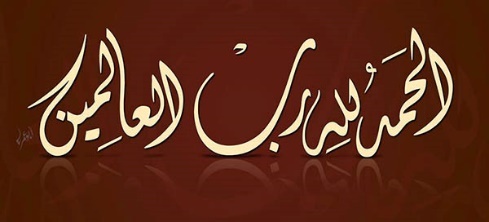 الفهرسمقدمة	3علوم القرآن الكريمعلوم القرآن الكريم (عام وخاص)	4المصاحفالمصاحف ودراسات فيها	9الآيات والسور والأجزاء (يشمل عدّ الآي)	13أسباب النزول ومكانهأسباب النزول	13الألفاظ القرآنية (يشمل الاشتقاق والجوانب اللغوية)الألفاظ ودلالاتها في القرآن	14الأصوات في القرآن	15النحو في القرآن والقراءات والتفاسير	16الإعراب في القرآن والتفاسير	22الصرف في القرآن والقراءات والتفاسير	22دراسات لغوية في القرآن والقراءات والتفاسير (تشمل معاني القرآن)	22الإعجاز اللغوي	30غريب القرآن	31البلاغة في القرآنالبلاغة في القرآن والقراءات والتفاسير	32الإعجاز البلاغي	38الوجوه والنظائر	39المتشابه اللفظي	39فقه القرآن آيات الأحكام	40الناسخ والمنسوخ	41المبهم	41المشكل، المحكم والمتشابه	41الفقه وأصوله وقواعده في القرآن والتفاسير	43علوم التفسيرعلم التفسير ومناهجه وأنواعه	44التأويل	52الإسرائيليات والدخيل في التفسير	53التدبر والتأمل والهدايات	54مقاصد القرآن والسور والآيات: أهداف، وأغراض	56السياق والمناسبة بين السور والآيات	58دراسات في التفسير	60التفاسير القديمة (يشمل جمع الأقوال في التفسير)	63التفاسير الحديثة	73ترجمة معاني القرآن وتفسيره بلغات أخرى	80علوم القرآن والتفسير عند الفرق	81المفسرون	87القراءات والتجويدالقراءات وأنواعها ودراسات فيها	87الأحرف السبعة	100التجويد والتلاوة والتحفيظ والتعليم	101القراء	111مباحث قرآنيةآداب القرآن وفضائله	112أدعية القرآن والتداوي به	115أمثال القرآن	116قصص الأنبياء، قصص القرآن	116مباحث عامة	121مباحث خاصة	124القرآن وعلوم أخرى	140إعجاز القرآن:إعجاز القرآن (عام وخاص)	141الإعجاز العلمي والعددي	142دفع شبهات ومطاعن عن القرآن الكريم	143الفهرس	145